Staropolska Akademia Nauk Stosowanych w Kielcach 
Filia w Myślenicach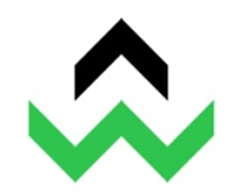 REGULAMIN STUDENCKICH PRAKTYK ZAWODOWYCH Bezpieczeństwo wewnętrzneprofil praktycznyREGULAMIN STUDENCKICH PRAKTYK ZAWODOWYCH NA KIERUNKU „BEZPIECZEŃSTWO WEWNĘTRZNE”
§ 1 
Zasady ogólnePraktyki zawodowe stanowią integralną część kształcenia Studentów Staropolskiej Akademii Nauk Stosowanych w Kielcach wynikającą z programu nauczania i planu studiów. Do odbycia praktyk zobowiązani są studenci studiów stacjonarnych i niestacjonarnych. Opiekę nad studentem odbywającym praktyki zawodowe sprawują:z ramienia Uczelni – Opiekun praktyk zawodowych na kierunku bezpieczeństwo wewnętrzne dalej zwany Koordynatorem ds. praktyk zawodowych wskazany przez Dziekana Instytutu Bezpieczeństwa Wewnętrznego,z ramienia Organizacji/Instytucji przyjmującej na praktyki - Opiekun praktyk zawodowych wskazany przez Kierownika Organizacji/Instytucji,  zaakceptowany przez Uczelnię w  wyniku wcześniejszej przeprowadzonej weryfikacji i oceny kompetencji zawodowych z zakresu bezpieczeństwa wewnętrznego. § 2 
Cele praktyk zawodowychGłównym celem praktyk zawodowych jest wykorzystanie przez studentów wiedzy, umiejętności i kompetencji (w tym społecznych) zdobytych w trakcie studiów w rzeczywistych warunkach pracy zawodowej oraz poznanie zadań, cech, form, organizacji, metod i wyników pracy wybranej przez studenta Organizacji/Instytucji, a także poznanie jej środowiskowych uwarunkowań. Cele szczegółowe praktyk zawodowych to:kształtowanie umiejętności niezbędnych w przyszłej pracy zawodowej, w tym m.in. umiejętności: organizacyjnych, analitycznych, pracy w zespole, nawiązywania kontaktów, prowadzenia dyskusji, a także przygotowanie studenta do samodzielności i  odpowiedzialności za powierzone mu zadania,połączenie wiedzy/teorii wyniesionej z zajęć ogólnych, kierunkowych i specjalnościowych w Uczelni z praktyką w konkretnych warunkach realnego działania Organizacji/Instytucji sektora bezpieczeństwa lub innej Organizacji/Instytucji zatrudniającej między innymi pracowników o specjalnościach zgodnych z profilem kształcenia na kierunku „Bezpieczeństwo wewnętrzne” i umożliwiającej realizację zakładanych dla praktyk zawodowych efektów  uczenia się,zapoznanie się z Organizacją/Instytucją i specyfiką pracy zawodowej zgodnie z profilem wybranej przez studenta specjalności,kształtowanie u studentów odpowiednich postaw i motywacji niezbędnych do podjęcia pracy w środowisku zawodowym związanych z kierunkiem „bezpieczeństwo wewnętrzne” i  wybraną specjalnością,umożliwienie studentom rozwijania kwalifikacji i kompetencji poprzez pobudzenie inwencji, własnej inicjatywy i samorealizacji, jako formy ciągłego doskonalenia warsztatu zawodowego,umożliwienie studentom poznania potencjalnego miejsca pracy i środowiska zawodowego, w którym w przyszłości mogą wykonywać określone dla swojego wykształcenia zadania.§ 3 
Podstawowe zadania i obowiązki studentaStudent przed przystąpieniem do praktyk zawodowych powinien zapoznać się z  efektami uczenia się określonymi w sylabusie praktyk zawodowych.Student wykonuje podczas praktyk zawodowych zadania na rzecz instytucji przyjmującej go na praktyki, uzgodnione z Opiekunem praktyk z jednostki przyjmującej. W trakcie odbywania praktyk zawodowych student powinien:zapoznać się z organizacją pracy oraz celami i zadaniami Organizacji/Instytucji/ Placówki, w której odbywa się praktyka,zapoznać się z procesami, technologiami, rozwiązaniami informatycznymi stosowanymi w Organizacji/Instytucji oraz poznać zasady realizacji zadań z zakresu  bezpieczeństwa wewnętrznego,zapoznać się z zasadami funkcjonowania i stosowanymi w Organizacji/Instytucji metodami, formami i środkami pracy,współdziałać z pracownikami Organizacji/Instytucji oraz współtworzyć z nimi dobrą atmosferę pracy,wyrabiać nawyki właściwej kultury pracy zespołowej i przygotowywać się do samodzielnego podejmowania decyzji,wyrabiać poczucie odpowiedzialności za wykonywaną pracę i podejmowane decyzje,aktywnie uczestniczyć w funkcjonowaniu organizacji/instytucji i wykonywać merytoryczne polecenia Opiekuna praktyk z ramienia jednostki przyjmującej,systematycznie prowadzić dokumentację przebiegu praktyk w dzienniczku praktyk (załącznik nr 1),samodzielnie wykonywać zadania zaplanowane w programie praktyk oraz powierzone przez Opiekuna praktyk z ramienia Organizacji/Instytucji przyjmującej,obserwować organizację/instytucję/placówkę i stosowane w niej zasady pracy,asystować Opiekunowi praktyk (lub innemu wyznaczonemu pracownikowi) podczas wykonywania zadań zawodowych i wspólnie z nim lub samodzielnie realizować powierzone zadania zgodnie z zaleceniami Opiekuna,uczestniczyć w realizacji zadań zgodnie z nabytymi kompetencjami, pod nadzorem Opiekuna praktyk z ramienia Instytucji, w której student odbywa praktyki,brać udział w pracach zespołowych, wykonując zadania powierzone przez Opiekuna praktyk lub wskazanego przez Opiekuna pracownika.Student po odbyciu praktyki zawodowej, może wyrazić swoją opinię na temat praktyki/miejsca praktyk poprzez uzupełnienie kwestionariusza dotyczącego oceny praktyk zawodowych (załącznik nr 4).§ 4 
Zadania Organizacji/Instytucji  przyjmującejOrganizacja/Instytucja przyjmująca studenta do odbycia praktyk zawodowych zobowiązuje się do przydzielenia studentowi Opiekuna praktyk.Opiekun praktyk z ramienia Organizacji/Instytucji przyjmującej ma obowiązek zapoznać się z sylabusem praktyk, w tym m.in. z efektami uczenia się przewidzianymi do realizacji w ramach praktyk zawodowych. Do zadań Opiekuna praktyk z ramienia Organizacji/Instytucji/Placówki przyjmującej należy:zapoznanie studenta z efektami uczenia się określonymi w sylabusie dla praktyk zawodowych z odniesieniem do działalności i zadań realizowanych w  Organizacji / Instytucji,zatwierdzenie przedstawionego przez studenta planu praktyk,zapoznanie studenta z zakresem prowadzonej działalności,udostępnienie niezbędnych narzędzi i materiałów do wykonania zadań,wspomaganie w tworzeniu dobrego klimatu pracy i właściwych relacji w miejscu odbywania praktyki,sprawowanie opieki merytorycznej nad studentem w trakcie realizacji praktyk,konsultowanie ze studentem wykonywanych przez niego zadań, w tym prowadzenie nadzoru merytorycznego,potwierdzenie w oświadczeniu (załącznik nr 2) osiągnięcia przez studenta zakładanych efektów uczenia się.§ 5 
Organizacja praktyk zawodowychPraktyki zawodowe mogą być odbywane w wybranej przez studenta Organizacji/Instytucji/Placówce zatrudniającej między innymi pracowników o  specjalnościach zgodnych z profilem kształcenia na kierunku „bezpieczeństwo wewnętrzne” w kraju lub za granicą, które zostały zweryfikowane przez Uczelnię 
z uwagi na profil działania umożliwiający studentowi zrealizowanie celów opisanych 
w § 2 i założonych dla praktyk efektów uczenia się. Wykaz tych Organizacji/Instytucji/Placówek prowadzony jest przez Biuro Karier. Student może samodzielnie wskazać Organizację/Instytucję/Placówkę, w której chce odbywać praktyki zawodowe pod warunkiem jej zaakceptowania przez osobę upoważnioną na Uczelni – Koordynatora ds. praktyk zawodowych na kierunku bezpieczeństwo wewnętrzne. Wskazane jest, aby praktyki zawodowe odbywały się pod kierownictwem/nadzorem Opiekuna (pracownika Instytucji przyjmującej) posiadającego wykształcenie minimum wyższe zawodowe oraz co najmniej 3 letnie doświadczenie zawodowe.Studenci mają obowiązek: zgłoszenia się do Koordynatora ds. praktyk zawodowych celem odebrania Regulaminu i innych niezbędnych do odbywania praktyki dokumentów,zgłoszenia się do Dyrekcji Organizacji/Instytucji przyjmującej studenta na praktyki oraz skontaktowania się z Opiekunem praktyk z ramienia Instytucji przyjmującej (dostatecznie wcześnie przed rozpoczęciem praktyk zawodowych) w celu ustalenia dokładnego przebiegu i organizacji praktyk zawodowych.Semestry, na których są realizowane praktyki zawodowe określa plan i program studiów dla kierunku „bezpieczeństwo wewnętrzne” (Zał. 6 Sylabus i Zał. 7 Wymiar praktyk). § 6 
Zaliczenie praktyk zawodowychWarunkiem zaliczenia praktyk zawodowych jest osiągnięcie założonych efektów uczenia się, udokumentowane przez studenta w postaci raportu specyfikującego przebieg praktyk 
i potwierdzone wpisem w dzienniczku (załącznik nr 1) i na przeznaczonym do tego celu oświadczeniu (załącznik nr 2), dokonanym przez Opiekuna praktyk wyznaczonego do opieki nad studentem z ramienia Organizacji/Instytucji przyjmującej na praktyki zawodowe oraz przez Koordynatora ds. praktyk zawodowych. Realizacja praktyk podlega monitorowaniu ze strony Koordynatora ds. praktyk zawodowych, np. poprzez hospitację (załącznik nr 3).Ostateczną decyzję w sprawie zaliczenia praktyk zawodowych podejmuje Koordynatora ds. praktyk zawodowych, w oparciu o przedstawioną przez Studenta dokumentację
 z odbytej praktyki zawodowej, oceny sporządzonej przez Opiekuna praktyk z ramienia Organizacji/Instytucji oraz na podstawie zaliczenia ustnego przeprowadzonego przez Koordynatora ds. praktyk zawodowych.Zaliczenie praktyk studenckich odbywa się po drugim, czwartym i piątym semestrze studiów dla studiów pierwszego stopnia oraz w drugim i trzecim semestrze studiów drugiego stopnia na podstawie zaliczenia ustnego przeprowadzonego przez Koordynatora ds. praktyk zawodowych.Od decyzji, o której mowa w ust. 4, przysługuje odwołanie do Dziekana Instytutu. § 7 
Podmioty umowy i stosowane definicjeUżyte w Regulaminie określenia oznaczają:Uczelnia – Staropolska Akademia Nauk Stosowanych w Kielcach,Praktyki – studenckie praktyki zawodowe.Za sprawy organizacyjne studenckich praktyk zawodowych odpowiada Studenckie Biuro Karier. Załącznik nr 1 – Dzienniczek praktyk zawodowych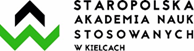 DZIENNICZEK PRAKTYK ZAWODOWYCHZAKŁADANE EFEKTY UCZENIA SIĘRealizacja praktyk zawodowych wraz z weryfikacją efektów uczenia się……………………………………..				……………………………………    (podpis Opiekuna praktyk z ramienia Instytucji)		                                         (podpis Koordynatora ds. praktyk zawodowych)Załącznik nr 2 – Oświadczenie dotyczące potwierdzenia osiągnięcia zakładanych efektów uczenia się dla praktyk zawodowych
POTWIERDZENIE OSIĄGNIĘCIA ZAKŁADANYCH EFEKTÓW UCZENIA SIĘ
DLA PRAKTYK ZAWODOWYCHPotwierdzam, iż student/studentka …………………………….………………, rok studiów: …………,                                                                                        (nazwisko i imię, nr albumu)kierunek: ………………………………...…………, profil: ……..……………………………………………,odbywał/odbywała praktyki zawodowe w okresie ..……..………..….……… w ……….………..…… .…………………………………………………………………...… i podczas praktyk osiągnął/osiągnęła zakładane efekty uczenia się określone w sylabusie zajęć.Tab. 1 Wypełnia Opiekun praktyk z ramienia InstytucjiTab. 2 Wypełnia Koordynator ds. praktyk zawodowych na podstawie przedstawionej przez studenta dokumentacji przebiegu praktyk zawodowych, potwierdzonej przez Opiekuna praktyk z ramienia Instytucji.……………………………………..				…………………………………… (podpis Opiekuna praktyk z ramienia Instytucji)		                                         (podpis Koordynatora ds. praktyk zawodowych)Załącznik nr 3 – Arkusz hospitacji sposobu realizacji praktyki zawodowejHOSPITACJA SPOSOBU REALIZACJI PRAKTYKI ZAWODOWEJTab. 1 Wypełnia osoba hospitująca (Koordynator ds. praktyk zawodowych):Tab. 2 Wypełnia osoba hospitująca (Koordynator ds. praktyk zawodowych):……………………………………..				……………………………………    (podpis Opiekuna praktyk z ramienia Instytucji)		                                         (podpis Koordynatora ds. praktyk zawodowych)Załącznik nr 4 – Kwestionariusz dotyczący oceny praktyk zawodowychKWESTIONARIUSZ OCENY PRAKTYK ZAWODOWYCHDRODZY STUDENCI, OCEŃCIE SWOJE PRAKTYKI ZAWODOWE!W trosce o zapewnienie wysokiej jakości kształcenia, pragniemy zaprosić Was do współpracy przy badaniu ewaluacyjnym i poznać Wasze opinie dotyczące odbytych praktyk zawodowych. Prosimy o rzetelne wypełnienie kwestionariusza. I. Oceń poszczególne elementy praktyki zawodowej, w skali 1-5, gdzie 1 jest oceną najgorszą a 5 – najlepszą.Jeśli ma Pani/Pan jakieś uwagi i spostrzeżenia dotyczące praktyk zawodowych, którymi chce się z nami podzielić, proszę wpisać  poniżej. ……………………………………………………………………………………………………………………………………………………………………………………………………………………………………………………………………………………………………………………………………………………………………………………………………………………………………………………………………………………………….……………..…………………………………………….……………………………………………………………………………………………………….………………………………………….………………………………………………………………………………………………………………………………………………………………………………………………………………………………………………………………………………………………………………………………………………………………………………………………………………………………………………………………………………………………………………………………………………………………………………………………………………………………………………………………………………………………………………………………………………………………………………………………………………………………………………………………………………………………………………………………………………………………………………………………………………………………………………………………………………………………………………………………………………………………………………………………………………………………………………………………………………………………………………………………………………………………………………………………………………………………………………………………………………………………………………………………………………………………………………………………………………………………………………………………………………………………………………………………………………………………………………………………………………………………………………….………………………………………………………Załącznik nr 5 – arkusz akceptacji miejsca praktykAkceptacja miejsca odbywania praktyk  .                                                                                                                                                                   Załącznik nr 6 SylabusySTAROPOLSKA AKADEMIA NAUK STOSOWANYCH W KIELCACHBILANS PUNKTÓW ECTS – NAKŁAD PRACY STUDENTASPOSOBY WERYFIKACJI OSIĄGANYCH PRZEDMIOTOWYCH EFEKTÓW UCZENIA SIĘ KRYTERIA OCENY STOPNIA OSIĄGNIĘCIA EFEKTÓW UCZENIA SIĘSTAROPOLSKA AKADEMIA NAUK STOSOWANYCH W KIELCACHBILANS PUNKTÓW ECTS – NAKŁAD PRACY STUDENTASPOSOBY WERYFIKACJI OSIĄGANYCH PRZEDMIOTOWYCH EFEKTÓW UCZENIA SIĘ KRYTERIA OCENY STOPNIA OSIĄGNIĘCIA EFEKTÓW UCZENIA SIĘSTAROPOLSKA AKADEMIA NAUK STOSOWANYCH W KIELCACHBILANS PUNKTÓW ECTS – NAKŁAD PRACY STUDENTASPOSOBY WERYFIKACJI OSIĄGANYCH PRZEDMIOTOWYCH EFEKTÓW UCZENIA SIĘ KRYTERIA OCENY STOPNIA OSIĄGNIĘCIA EFEKTÓW UCZENIA SIĘSTAROPOLSKA AKADEMIA NAUK STOSOWANYCH W KIELCACHBILANS PUNKTÓW ECTS – NAKŁAD PRACY STUDENTASPOSOBY WERYFIKACJI OSIĄGANYCH PRZEDMIOTOWYCH EFEKTÓW UCZENIA SIĘ KRYTERIA OCENY STOPNIA OSIĄGNIĘCIA EFEKTÓW UCZENIA SIĘSTAROPOLSKA AKADEMIA NAUK STOSOWANYCH W KIELCACHBILANS PUNKTÓW ECTS – NAKŁAD PRACY STUDENTASPOSOBY WERYFIKACJI OSIĄGANYCH PRZEDMIOTOWYCH EFEKTÓW UCZENIA SIĘ *Proszę podać jakieKRYTERIA OCENY STOPNIA OSIĄGNIĘCIA EFEKTÓW UCZENIA SIĘSTAROPOLSKA AKADEMIA NAUK STOSOWANYCH W KIELCACHBILANS PUNKTÓW ECTS – NAKŁAD PRACY STUDENTASPOSOBY WERYFIKACJI OSIĄGANYCH PRZEDMIOTOWYCH EFEKTÓW UCZENIA SIĘ *Proszę podać jakieKRYTERIA OCENY STOPNIA OSIĄGNIĘCIA EFEKTÓW UCZENIA SIĘSTAROPOLSKA AKADEMIA NAUK STOSOWANYCH W KIELCACHBILANS PUNKTÓW ECTS – NAKŁAD PRACY STUDENTASPOSOBY WERYFIKACJI OSIĄGANYCH PRZEDMIOTOWYCH EFEKTÓW UCZENIA SIĘ *Proszę podać jakieKRYTERIA OCENY STOPNIA OSIĄGNIĘCIA EFEKTÓW UCZENIA SIĘ                                                                                                                                Załącznik nr 7STAROPOLSKA AKADEMIA NAUK STOSOWANYCH W KIELCACHFILIA W MYŚLENICACH 	WYMIAR, ZASADY I FORMY ODBYWANIA PRAKTYK ZAWODOWYCH NA KIERUNKU BEZPIECZEŃSTWO WEWNĘTRZE STUDIA I STOPNIAPraktyka studencka na kierunku „bezpieczeństwo wewnętrzne” na studiach pierwszego stopnia jest realizowana w ogólnym wymiarze 975 godzin w tym 960 godzin w instytucji przyjmującej.Praktykom studenckim na studiach pierwszego stopnia przypisano 39 pkt ECTS..Praktyka na studiach pierwszego stopnia rozpoczyna się w semestrze 2 i trwa w semestrze 
4 oraz 5, zgodnie z poniższą tabelą:Efekty uczenia się przewidziane dla praktyk zawodowych i metody ich weryfikacji zostały określone w sylabusie przedmiotu. Merytoryczny nadzór nad praktykami sprawować będzie Koordynator ds. praktyk zawodowych na kierunku bezpieczeństwo wewnętrzne
z ramienia Uczelni, który:akceptuje miejsce odbywania praktyki w części dopuszczonej do realizacji w miejscu wskazanym przez Studenta,ocenia realizację efektów uczenia się w trakcie praktyk na podstawie dokumentacji przebiegu praktyk,dokonuje weryfikacji osiągniecia efektów uczenia się w trakcie odbywania praktyk przez Studenta na podstawie dokumentacji potrwierdzonej przez Opiekuna z ramienia pracodawcy oraz dokonuje zaliczenia praktyki,na zakończenie wszystkich praktyk przeprowadza rozmowę ze studentem (zaliczenie ustne) oraz zatwierdza złożoną dokumentację projektową.Zasady odbywania praktyk reguluje Regulamin praktyk zawodowych na kierunku „bezpieczeństwo wewnętrzne”. WYMIAR, ZASADY I FORMY ODBYWANIA PRAKTYKI ZAWODOWEJ NA KIERUNKU BEZPIECZEŃSTWO WEWNĘTRZE STUDIA II STOPNIAPraktyka studencka na kierunku „bezpieczeństwo wewnętrzne” na studiach drugiego stopnia jest realizowana w ogólnym wymiarze 500 godzin w tym 480 godzin w instytucji przyjmującej.Praktykom studenckim na studiach drugiego stopnia przypisano 20 pkt ECTS.Praktyka na studiach drugiego stopnia rozpoczyna się w semestrze 2 i trwa w semestrze 3, zgodnie z poniższą tabelą:Efekty uczenia się przewidziane dla praktyk zawodowych i metody ich weryfikacji zostały określone w sylabusie przedmiotu. Merytoryczny nadzór nad praktykami sprawować będzie Koordynator Praktyk na kierunku bezpieczeństwo wewnętrzne z ramienia Uczelni, który:akceptuje miejsce odbywania praktyki w części dopuszczonej do realizacji w miejscu wskazanym przez Studenta,ocenia realizację efektów uczenia się w trakcie praktyk na podstawie dokumentacji przebiegu praktyk,dokonuje weryfikacji osiągniecia efektów uczenia się w trakcie odbywania praktyk przez Studenta na podstawie dokumentacji potrwierdzonej przez Opiekuna z ramienia pracodawcy oraz dokonuje zaliczenia praktyki,na zakończenie wszystkich praktyk przeprowadza rozmowę ze studentem (zaliczenie ustne) oraz zatwierdza złożoną dokumentację projektową.Zasady odbywania praktyk reguluje Regulamin praktyk zawodowych na kierunku „bezpieczeństwo wewnętrzne”.  Załącznik nr 8Myślenice dn. ………………..SKIEROWANIE  na praktyki zawodoweDziałając na podstawie art. 107 ust. 2 oraz art. 67 ust. 5 ustawy z dnia 20 lipca 2018 r. Prawo 
o Szkolnictwie Wyższym (Dz. U. z 2018 r., poz. 1668) i Regulaminu Studiów Staropolskiej Akademii Nauk Stosowanych w Kielcach Kieruję  Panią/Pana:   ………………………………….………………………………………………….……………...…….,(imię i nazwisko studenta)studenta/kę ............. roku studiów niestacjonarnych kierunek bezpieczeństwo wewnętrzne, specjalność ..…………………………………………………………………….……… numer albumu:…………... do……………………………………………………………………………………………………………………………………………………………………………………………………………………… (nazwa i adres Organizatora praktyki)celem odbycia praktyki zawodowej w wymiarze ……………. tygodni w terminie 
od: ………………..… do: …………………………….. . Praktyka zawodowa odbywać się będzie na podstawie niniejszego skierowania oraz porozumienia między zakładem pracy a Staropolską Akademią Nauk Stosowanych w Kielcach.Organizator praktyki ma prawo żądać od Uczelni odwołania studenta/studentki z odbywania praktyk 
w przypadku, gdy rażąco naruszy dyscyplinę pracy.Na zakończenie praktyk Organizator praktyk wystawia opinię o przebiegu praktyk w „Dzienniku Praktyk” oraz załączonych dokumentach. Dokumenty dotyczące praktyk student/studentka ma obowiązek złożyć do Koordynatora ds. praktyk zawodowych w terminie dwóch tygodni od daty zakończenia praktyk. Praktyki zalicza Koordynator ds. praktyk zawodowych na podstawie wpisów znajdujących się 
w złożonym przez studenta/studentkę w „Dzienniku Praktyk” przez Organizatora praktyki.							…….………..…………………………….					                                       (pieczęć i podpis Koordynatora ds. praktyk zawodowych)                                                    Załącznik nr 9Umowa w sprawie studenckich praktyk zawodowychzawarte dnia ........................... pomiędzy Staropolską Akademią Nauk Stosowanych z siedzibą  w Kielcach przy ul.  Ponurego Piwnika 49, reprezentowaną z upoważnienia Rektora, przez Dziekana Instytutu lub Pełnomocnika Rektora ds. Kształcenia Praktycznegoa   ..................................................................................................................................................zwanym dalej „zakładem pracy” reprezentowanym przez ..............................................................Stosownie do postanowień art. 107 ust. 2 oraz art. 67 ust. 5 ustawy z dnia 20 lipca 2018 r. Prawo o Szkolnictwie Wyższym (Dz. U. z 2018 r., poz. 1668) i Uczelnianego Regulaminu Studiów Staropolskiej Akademii Nauk Stosowanych 
w Kielcach strony postanawiają: § 1 Staropolska Akademia Nauk Stosowanych w Kielcach skieruje studenta(tkę) ……………………..................................................
 
w okresie od .............................. do ................................... w celu odbycia praktyk zawodowych w zakładzie pracy.Skierowanie jest załącznikiem do niniejszego porozumienia.§ 2Nadzór dydaktyczno-wychowawczy nad przebiegiem praktyk sprawuje Koordynatora praktyk wyznaczony przez Dziekana Instytutu Nauk o Bezpieczeństwie Staropolskiej Akademii Nauk Stosowanych 
w Kielcach spośród nauczycieli akademickich Staropolskiej Akademii Nauk Stosowanych w Kielcach.Koordynator praktyk jako przedstawiciel Staropolskiej Akademii Nauk Stosowanych w Kielcach jest przełożonym studentów odbywających praktyki. Odpowiada za realizację praktyk zgodnie z ich celami i ustalonym programem praktyk wspólnie z kierownictwem Zakładu pracy jest upoważniony do rozstrzygania spraw związanych z przebiegiem praktyk.§ 3Studenci skierowani na praktyki zobowiązani są posiadać ważne ubezpieczenie od następstw nieszczęśliwych wypadków.§ 4Zakład pracy zobowiązuje się do :Zapewnienia odpowiednich stanowisk pracy i materiałów zgodnie z programem praktyk;Zapoznania studentów z zakładowym regulaminem pracy, przepisami bhp i p.poż. oraz o ochronie tajemnicy państwowej i służbowej;Nadzoru nad wykonywaniem przez studentów zadań wynikających z programu praktyk;Umożliwienia opiekunom dydaktycznym sprawowania kierownictwa dydaktycznego nad praktykami studenckimi oraz ich kontroli w tym hospitacji;Uzupełnienia wymaganych dokumentów przedstawionych przez studenta w celu zaliczenia praktyki.§ 5Staropolska Akademia Nauk Stosowanych w Kielcach zobowiązuje się do:przedstawienia programu praktyk,sprawowania kierownictwa dydaktycznego nad praktykami studenckimi oraz kontroli, hospitacji i oceny tych praktyk.§ 6Do studentów odbywających praktyki na podstawie skierowania stosuje się odpowiednio przepisy prawa pracy o ochronie pracy kobiet i młodocianych, o dyscyplinie pracy oraz BHP.Zakład Pracy może zażądać od Staropolskiej Akademii Nauk Stosowanych w Kielcach odwołania z praktyki studenta/ki odbywającego praktykę na podstawie skierowania w wypadku, gdy naruszy on w sposób rażący dyscyplinę pracy.Wszelkie roszczenia powstałe w związku z wyrządzeniem przez studenta szkody w imieniu Zakładu pracy kierowane są do studenta, który tę szkodę wyrządził.Do ustalenia zakresu odpowiedzialności odszkodowawczej  studenta za wyrządzoną szkodę stosuje się przepisy zawarte w ustawie Kodeks Cywilny.§ 7Każdej ze stron przysługuje prawo wypowiedzenia niniejszego porozumienia z zachowaniem jednomiesięcznego okresu uprzedzenia i formy pisemnej pod rygorem nieważności.W przypadku skutecznego wypowiedzenia porozumienia, Zakład pracy zapewni studentom odbywającym praktykę możliwość jej ukończenia na dotychczasowych warunkach.§ 8Każda zmiana niniejszego porozumienia wymaga formy pisemnej pod rygorem nieważności, za zgodą obydwu stron niniejszego porozumienia.Niniejsze porozumienie sporządzono w dwóch jednobrzmiących egzemplarzach po jednym dla każdej ze stron. .....................................................                                                 ...........................................................................    Organizator praktyk		                          Dziekan Instytutu /
        Pełnomocnik Rektora ds. Kształcenia PraktycznegoZałącznik nr 10 – Porozumienie dotyczące studenckich praktyk zawodowychPOROZUMIENIEdotyczące studenckich praktyk zawodowych 
Staropolskiej Akademii Nauk Stosowanych w Kielcach
Instytut Nauk o Bezpieczeństwiezawarte w dniu  ……………….   pomiędzy:Staropolską Akademią Nauk Stosowanych w Kielcach, wpisaną do rejestru niepublicznych uczelni zawodowych pod numerem „199”, zwaną dalej „Uczelnia”, reprezentowaną przez Rektora,  
dr hab. prof. StANS Jolantę Góral-Półrolę,a ……………………………………………………………………………………………………………………………………………………………………………………………………zwanym/ą dalej „Placówką”, reprezentowaną przez:……………………………………………………………………………………………………………………………………………………………………………………………………Zgodnie z Ustawą z dnia 20 lipca 2018 r. Prawo o Szkolnictwie Wyższym i Nauce
i Regulaminem Studiów Staropolskiej Akademii Nauk Stosowanych w Kielcach zostało zawarte porozumienie następującej treści:§1Uczelnia skieruje ………………..  studentów   kierunku: Bezpieczeństwo Wewnętrzne, profil praktyczny   studia pierwszego i drugiego stopnia do Placówki w celu odbycia praktyki studenckiej: w wymiarze 6 miesięcy – w przypadku studiów pierwszego stopnia oraz 3 miesięcy – w przypadku studiów drugiego stopnia.                                                            §2Placówka umożliwi realizację przewidzianej planem studiów praktyki zawodowej                                 ………………………..  studentom.  Placówka zobowiązuje się do:     (liczba studentów)wyznaczenia opiekuna praktyk,zapewnienia odpowiednich stanowisk pracy – zgodnie z programem praktyk,monitoringu jakości wykonania zadań wynikających z programu praktyk, umożliwienia opiekunom dydaktycznym sprawowania kierownictwa dydaktycznego nad praktykami studenckimi oraz ich kontroli.§3Uczelnia zobowiązuje się do:opracowania programu praktyk,sprawowania kierownictwa dydaktycznego nad praktykami studenckimi oraz kontroli 
i oceny praktyk,ubezpieczenia studentów od następstw nieszczęśliwych wypadków.§4Porozumienie zawarte jest na czas nieokreślony. Każda ze stron może rozwiązać porozumienie z zachowaniem 6-miesięcznego okresu wypowiedzenia.§5Porozumienie sporządzono w dwóch jednobrzmiących egzemplarzach, po jednym dla każdej ze stron.………………………….		             	………………………….Organizator praktyk 					                     Rektor 
                                                                                            Staropolskiej Akademii Nauk Stosowanych w Kielcach                                                                                      dr hab. prof. StANS Jolanta Góral-PółrolaZałącznik nr 11 – Kryteria wyboru Organizacji/Instytucji/Placówki do realizacji studenckich praktyk zawodowychKRYTERIA WYBORU ORGANIZACJI/ INSTYTUCJI/PLACÓWKIDO REALIZACJI STUDENCKICH PRAKTYK ZAWODOWYCH Nazwa jednostki: …………………………………………………………….………………………………….Kierunek studiów: Bezpieczeństwo wewnętrzneMiejsce wyznaczone do realizacji praktyk zawodowych …………………………………………………….……………………………………………………………………………………………………………………..Opiniowana instytucja otrzymała ………………. punktów w związku z powyższym spełnia/warunkowo/nie spełnia* kryteria wymagane w Staropolskiej Akademii Nauk Stosowanych w Kielcach do prowadzenia praktyk zawodowych.				………………………………………….Podpis i pieczęć Koordynatora ds. praktyk zawodowych/Dziekan Instytutu /Pełnomocnik Rektora ds. Kształcenia PraktycznegoPodsumowanie:Warunki optymalne – 18-20pkt. Warunki umiarkowane – 15-17 pkt.  Warunki minimalne – 12-14  pkt. Brak odpowiednich warunków – 11 pkt. lub poniżej*niepotrzebne skreślićImięNazwiskoNumer albumuKierunek studiówMiejsce praktykTermin odbycia praktykOpinia Opiekuna praktyk z ramienia InstytucjiWiedza:Wiedza:Umiejętności:Umiejętności:Kompetencje społeczne:Kompetencje społeczne:DzieńWykonywane czynnościOsiągnięte efektyOcena pracy studenta (skala od 1 do 5)12345Wykorzystanie posiadanej wiedzy w praktyce oraz przygotowanie merytoryczne do praktykiSystematycznośćOrganizacja pracySamodzielnośćTerminowość wykonywania zadańZaangażowanieKreatywnośćUmiejętność pracy w zespoleSkłonność do poszukiwania kompromisów w zakresie zakładanych celówInne …………………………………………………………………………..EFEKTY Z ZAKRESU:Realizacja efektówRealizacja efektówWiedzy:TAKNIEUmiejętności:Umiejętności:Umiejętności:Kompetencji społecznych:Kompetencji społecznych:Kompetencji społecznych:Data hospitacji: Imię i nazwisko studenta hospitowanego:Kierunek studiów, rok:Nr albumu:Miejsce odbywania praktyki:Imię i nazwisko hospitującego:Organizacja praktykOrganizacja praktykOrganizacja praktykOrganizacja praktykLp.PytaniaTakNie1Czy punktualnie rozpoczyna praktykę zawodową?2Czy sprawdzono obecność?3Czy tempo pracy było odpowiednie i czy realizowane były w terminie określone zadania?4Czy Opiekun z ramienia Instytucji umiał nawiązać kontakt ze studentem?5Czy Opiekun z ramienia Instytucji był gotowy do udzielania wyjaśnień?6Czy jasno formułowano zadania do wykonania?7Czy student jest zainteresowany i zmotywowany do pracy w danej instytucji?Ocena merytorycznaOcena merytorycznaOcena merytorycznaOcena merytorycznaOcena merytorycznaOcena merytorycznaOcena merytorycznaLp.Pytania123451W jakim stopniu czynności realizowane podczas praktyki dostosowane są do możliwości studenta ?  2W jakim stopniu student był zaangażowany w prace na rzecz organizacji ?3W jakim stopniu wykonywane zadania umożliwiały osiągnięcie efektów uczenia się przewidzianych w programie kształcenia/sylabusie?4W jakim stopniu praktyka umożliwia doskonalenie umiejętności zawodowych?5W jakim stopniu student samodzielnie / zespołowo zdobywa doświadczenia w wykonywaniu obowiązków zawodowych?6Ocena organizacji pracy podczas praktyki.UWAGI KOORDYNATORA DS. PRAKTYK ZAWODOWYCH:UWAGI OPIEKUNA PRAKTYK Z RAMIENIA INSTYTUCJI:IMIĘ I NAZWISKO STUDENTA:IMIĘ I NAZWISKO STUDENTA:KIERUNEK STUDIÓW:KIERUNEK STUDIÓW:STOPIEŃ STUDIÓW:  TRYB STUDIÓW:  TERMIN REALIZACJI PRAKTYKI:TERMIN REALIZACJI PRAKTYKI:MIEJSCE ODBYWANIA PRAKTYKI:MIEJSCE ODBYWANIA PRAKTYKI:Lp.Pytania123451.Czy miejsce odbywania praktyk spełniło Pani/Pana oczekiwania?□□□□□2.Czy miejsce odbywania praktyk pozwoliło Pani/Panu podnieść kompetencje zawodowe?□□□□□4.Czy w trakcie praktyki powierzone Pani/Panu zadania były zgodne z zadaniami wynikającymi z programu/regulaminu praktyki?□□□□□5.W jakim stopniu praktyka umożliwiła Pani/Panu osiągnięcie zakładanych efektów uczenia się (wiedza, umiejętności, kompetencje społeczne) w programie kształcenia?□□□□□6.Czy dzięki praktykom  zdobył/a Pan/i nowe umiejętności przydatne w późniejszej pracy zawodowej? □□□□□7.Jak ocenia Pani/Pan współpracę z opiekunem praktyki z ramienia wybranej instytucji?□□□□□8.Jak ocenia Pani/Pan zdolność prowadzącego do nawiązywania kontaktu ze studentem?□□□□□9.Czy atmosfera pracy sprzyjała wykonywaniu przez Panią/Pana obowiązków?□□□□□Imię i nazwiskoNr albumuKierunek studiówProponowane miejsce odbywania praktykNazwa zakładuAdres zakładuCharakterystyka proponowanego miejsca odbywania praktyk zakres wykonywanej działalnościliczba zatrudnionych osóbstruktura wykształcenia pracownikówinformacje na temat sprzętu/programów którym dysponuje zakład pracyAkceptacja miejsca odbywania praktykData i podpis Koordynatora ds. praktyk zawodowychNazwa przedmiotu: PRAKTYKA ZAWODOWANazwa przedmiotu: PRAKTYKA ZAWODOWANazwa przedmiotu: PRAKTYKA ZAWODOWANazwa przedmiotu: PRAKTYKA ZAWODOWANazwa przedmiotu: PRAKTYKA ZAWODOWANazwa przedmiotu: PRAKTYKA ZAWODOWANazwa przedmiotu: PRAKTYKA ZAWODOWANazwa przedmiotu: PRAKTYKA ZAWODOWANazwa przedmiotu: PRAKTYKA ZAWODOWANazwa przedmiotu: PRAKTYKA ZAWODOWANazwa przedmiotu: PRAKTYKA ZAWODOWANazwa przedmiotu: PRAKTYKA ZAWODOWANazwa przedmiotu: PRAKTYKA ZAWODOWAJednostka prowadząca: INSTYTUT NAUK O BEZPIECZEŃSTWIEJednostka prowadząca: INSTYTUT NAUK O BEZPIECZEŃSTWIEJednostka prowadząca: INSTYTUT NAUK O BEZPIECZEŃSTWIEJednostka prowadząca: INSTYTUT NAUK O BEZPIECZEŃSTWIEJednostka prowadząca: INSTYTUT NAUK O BEZPIECZEŃSTWIEJednostka prowadząca: INSTYTUT NAUK O BEZPIECZEŃSTWIEJednostka prowadząca: INSTYTUT NAUK O BEZPIECZEŃSTWIEJednostka prowadząca: INSTYTUT NAUK O BEZPIECZEŃSTWIEJednostka prowadząca: INSTYTUT NAUK O BEZPIECZEŃSTWIEJednostka prowadząca: INSTYTUT NAUK O BEZPIECZEŃSTWIEJednostka prowadząca: INSTYTUT NAUK O BEZPIECZEŃSTWIEJednostka prowadząca: INSTYTUT NAUK O BEZPIECZEŃSTWIEJednostka prowadząca: INSTYTUT NAUK O BEZPIECZEŃSTWIEKierunek: BEZPIECZEŃSTWO WEWNĘTRZNEKierunek: BEZPIECZEŃSTWO WEWNĘTRZNEKierunek: BEZPIECZEŃSTWO WEWNĘTRZNEKierunek: BEZPIECZEŃSTWO WEWNĘTRZNEKierunek: BEZPIECZEŃSTWO WEWNĘTRZNEKierunek: BEZPIECZEŃSTWO WEWNĘTRZNEKierunek: BEZPIECZEŃSTWO WEWNĘTRZNEKierunek: BEZPIECZEŃSTWO WEWNĘTRZNEKierunek: BEZPIECZEŃSTWO WEWNĘTRZNEKierunek: BEZPIECZEŃSTWO WEWNĘTRZNEKierunek: BEZPIECZEŃSTWO WEWNĘTRZNEKierunek: BEZPIECZEŃSTWO WEWNĘTRZNEKierunek: BEZPIECZEŃSTWO WEWNĘTRZNEPoziom kształcenia: STUDIA PIERWSZEGO STOPNIAPoziom kształcenia: STUDIA PIERWSZEGO STOPNIAPoziom kształcenia: STUDIA PIERWSZEGO STOPNIAPoziom kształcenia: STUDIA PIERWSZEGO STOPNIAPoziom kształcenia: STUDIA PIERWSZEGO STOPNIAPoziom kształcenia: STUDIA PIERWSZEGO STOPNIAPoziom kształcenia: STUDIA PIERWSZEGO STOPNIAPoziom kształcenia: STUDIA PIERWSZEGO STOPNIAPoziom kształcenia: STUDIA PIERWSZEGO STOPNIAPoziom kształcenia: STUDIA PIERWSZEGO STOPNIAPoziom kształcenia: STUDIA PIERWSZEGO STOPNIAPoziom kształcenia: STUDIA PIERWSZEGO STOPNIAPoziom kształcenia: STUDIA PIERWSZEGO STOPNIAProfil kształcenia: PRAKTYCZNYProfil kształcenia: PRAKTYCZNYProfil kształcenia: PRAKTYCZNYProfil kształcenia: PRAKTYCZNYProfil kształcenia: PRAKTYCZNYProfil kształcenia: PRAKTYCZNYProfil kształcenia: PRAKTYCZNYProfil kształcenia: PRAKTYCZNYProfil kształcenia: PRAKTYCZNYProfil kształcenia: PRAKTYCZNYProfil kształcenia: PRAKTYCZNYProfil kształcenia: PRAKTYCZNYProfil kształcenia: PRAKTYCZNYJęzyk wykładowy: POLSKIJęzyk wykładowy: POLSKIJęzyk wykładowy: POLSKIJęzyk wykładowy: POLSKIJęzyk wykładowy: POLSKIJęzyk wykładowy: POLSKIJęzyk wykładowy: POLSKIJęzyk wykładowy: POLSKIJęzyk wykładowy: POLSKIJęzyk wykładowy: POLSKIJęzyk wykładowy: POLSKIJęzyk wykładowy: POLSKIJęzyk wykładowy: POLSKIForma studiów: NIESTACJONARNEForma studiów: NIESTACJONARNEForma studiów: NIESTACJONARNEForma studiów: NIESTACJONARNEForma studiów: NIESTACJONARNEForma studiów: NIESTACJONARNEForma studiów: NIESTACJONARNEForma studiów: NIESTACJONARNEForma studiów: NIESTACJONARNEForma studiów: NIESTACJONARNEForma studiów: NIESTACJONARNEForma studiów: NIESTACJONARNEForma studiów: NIESTACJONARNESemestr studiów: IISemestr studiów: IISemestr studiów: IISemestr studiów: IISemestr studiów: IISemestr studiów: IISemestr studiów: IISemestr studiów: IISemestr studiów: IISemestr studiów: IISemestr studiów: IISemestr studiów: IISemestr studiów: IIKoordynatorKoordynatorKoordynatorKoordynatorProwadzącyProwadzącyProwadzącyProwadzącyModuł/Typ przedmiotuModuł/Typ przedmiotuModuł/Typ przedmiotuModuł/Typ przedmiotuModuł/Typ przedmiotudr hab. Radosław Harabin, prof. StANSdr hab. Radosław Harabin, prof. StANSdr hab. Radosław Harabin, prof. StANSdr hab. Radosław Harabin, prof. StANSOpiekun z ramienia instytucjiOpiekun z ramienia instytucjiOpiekun z ramienia instytucjiOpiekun z ramienia instytucjiPraktyki zawodowePraktyki zawodowePraktyki zawodowePraktyki zawodowePraktyki zawodoweForma zajęć / Liczba godzin: Forma zajęć / Liczba godzin: Forma zajęć / Liczba godzin: Forma zajęć / Liczba godzin: Forma zajęć / Liczba godzin: Forma zajęć / Liczba godzin: Forma 
zaliczeniaLiczba punktów ECTSogółem: 13Liczba punktów ECTSogółem: 13Liczba punktów ECTSogółem: 13Liczba punktów ECTSogółem: 13Liczba punktów ECTSogółem: 13Liczba punktów ECTSogółem: 13Wyk.Ćw.Warszt. Lekt.Sem.Prakt.ZAOWyk.Ćw.Warszt. Lekt.Sem.Prakt.325ZAO13Cel zajęć:Cel zajęć:Praktyki zawodowe stanowią praktyczne uzupełnienie procesu dydaktyczno-edukacyjnego dla studentów kierunku bezpieczeństwo wewnętrzne. Praktykom kierunkowym stawiane są następujące cele:Obserwacyjne i asystenckie zapoznanie studentów z praktycznymi warunkami funkcjonowania instytucji bezpieczeństwa wewnętrznego, ze strukturą organizacyjną oraz stosowanymi metodami pracy.Obserwacyjne i asystenckie doskonalenie umiejętności rozpoznawania, diagnozowania 
i rozwiązywania problemów zawodowych, a także rozwijanie cech osobowych związanych z pracą, takich jak odpowiedzialność i etyczne zachowania.Obserwacyjna i asystencka weryfikacja i pogłębianie analitycznych, organizacyjnych, interpersonalnych oraz negocjacyjnych umiejętności w pracy zespołowej itp.Obserwacyjne i asystenckie merytoryczne zapoznanie studentów z problematyką bezpieczeństwa państwa, bezpieczeństwem organizacji, bezpieczeństwem społecznym, ochroną osób i mienia i środowiska, poznanie praktycznych zagadnień związanych z pracą w instytucjach bezpieczeństwa: poprzez: ćwiczenie umiejętności dokonywania trafnych obserwacji, opanowywanie umiejętności przygotowywania materiałów do pracy (programów, planów), dokumentowania działań instytucji, przewidywania konsekwencji podjętych decyzji.Obserwacyjne i asystenckie przekazanie wiedzy oraz kształtowanie wśród studentów umiejętności jej praktycznego wykorzystania.Obserwacyjne i asystenckie kształtowanie samodzielności i odpowiedzialności w zakresie powierzonych zadań oraz obserwacja postaw w trakcie ich wypełniania.Obserwacyjne i asystenckie wchodzenie w role zawodowe w organizacjach tworzących potencjalny teren aktywności zawodowej absolwenta studiów.Praktyki zawodowe stanowią praktyczne uzupełnienie procesu dydaktyczno-edukacyjnego dla studentów kierunku bezpieczeństwo wewnętrzne. Praktykom kierunkowym stawiane są następujące cele:Obserwacyjne i asystenckie zapoznanie studentów z praktycznymi warunkami funkcjonowania instytucji bezpieczeństwa wewnętrznego, ze strukturą organizacyjną oraz stosowanymi metodami pracy.Obserwacyjne i asystenckie doskonalenie umiejętności rozpoznawania, diagnozowania 
i rozwiązywania problemów zawodowych, a także rozwijanie cech osobowych związanych z pracą, takich jak odpowiedzialność i etyczne zachowania.Obserwacyjna i asystencka weryfikacja i pogłębianie analitycznych, organizacyjnych, interpersonalnych oraz negocjacyjnych umiejętności w pracy zespołowej itp.Obserwacyjne i asystenckie merytoryczne zapoznanie studentów z problematyką bezpieczeństwa państwa, bezpieczeństwem organizacji, bezpieczeństwem społecznym, ochroną osób i mienia i środowiska, poznanie praktycznych zagadnień związanych z pracą w instytucjach bezpieczeństwa: poprzez: ćwiczenie umiejętności dokonywania trafnych obserwacji, opanowywanie umiejętności przygotowywania materiałów do pracy (programów, planów), dokumentowania działań instytucji, przewidywania konsekwencji podjętych decyzji.Obserwacyjne i asystenckie przekazanie wiedzy oraz kształtowanie wśród studentów umiejętności jej praktycznego wykorzystania.Obserwacyjne i asystenckie kształtowanie samodzielności i odpowiedzialności w zakresie powierzonych zadań oraz obserwacja postaw w trakcie ich wypełniania.Obserwacyjne i asystenckie wchodzenie w role zawodowe w organizacjach tworzących potencjalny teren aktywności zawodowej absolwenta studiów.Praktyki zawodowe stanowią praktyczne uzupełnienie procesu dydaktyczno-edukacyjnego dla studentów kierunku bezpieczeństwo wewnętrzne. Praktykom kierunkowym stawiane są następujące cele:Obserwacyjne i asystenckie zapoznanie studentów z praktycznymi warunkami funkcjonowania instytucji bezpieczeństwa wewnętrznego, ze strukturą organizacyjną oraz stosowanymi metodami pracy.Obserwacyjne i asystenckie doskonalenie umiejętności rozpoznawania, diagnozowania 
i rozwiązywania problemów zawodowych, a także rozwijanie cech osobowych związanych z pracą, takich jak odpowiedzialność i etyczne zachowania.Obserwacyjna i asystencka weryfikacja i pogłębianie analitycznych, organizacyjnych, interpersonalnych oraz negocjacyjnych umiejętności w pracy zespołowej itp.Obserwacyjne i asystenckie merytoryczne zapoznanie studentów z problematyką bezpieczeństwa państwa, bezpieczeństwem organizacji, bezpieczeństwem społecznym, ochroną osób i mienia i środowiska, poznanie praktycznych zagadnień związanych z pracą w instytucjach bezpieczeństwa: poprzez: ćwiczenie umiejętności dokonywania trafnych obserwacji, opanowywanie umiejętności przygotowywania materiałów do pracy (programów, planów), dokumentowania działań instytucji, przewidywania konsekwencji podjętych decyzji.Obserwacyjne i asystenckie przekazanie wiedzy oraz kształtowanie wśród studentów umiejętności jej praktycznego wykorzystania.Obserwacyjne i asystenckie kształtowanie samodzielności i odpowiedzialności w zakresie powierzonych zadań oraz obserwacja postaw w trakcie ich wypełniania.Obserwacyjne i asystenckie wchodzenie w role zawodowe w organizacjach tworzących potencjalny teren aktywności zawodowej absolwenta studiów.Praktyki zawodowe stanowią praktyczne uzupełnienie procesu dydaktyczno-edukacyjnego dla studentów kierunku bezpieczeństwo wewnętrzne. Praktykom kierunkowym stawiane są następujące cele:Obserwacyjne i asystenckie zapoznanie studentów z praktycznymi warunkami funkcjonowania instytucji bezpieczeństwa wewnętrznego, ze strukturą organizacyjną oraz stosowanymi metodami pracy.Obserwacyjne i asystenckie doskonalenie umiejętności rozpoznawania, diagnozowania 
i rozwiązywania problemów zawodowych, a także rozwijanie cech osobowych związanych z pracą, takich jak odpowiedzialność i etyczne zachowania.Obserwacyjna i asystencka weryfikacja i pogłębianie analitycznych, organizacyjnych, interpersonalnych oraz negocjacyjnych umiejętności w pracy zespołowej itp.Obserwacyjne i asystenckie merytoryczne zapoznanie studentów z problematyką bezpieczeństwa państwa, bezpieczeństwem organizacji, bezpieczeństwem społecznym, ochroną osób i mienia i środowiska, poznanie praktycznych zagadnień związanych z pracą w instytucjach bezpieczeństwa: poprzez: ćwiczenie umiejętności dokonywania trafnych obserwacji, opanowywanie umiejętności przygotowywania materiałów do pracy (programów, planów), dokumentowania działań instytucji, przewidywania konsekwencji podjętych decyzji.Obserwacyjne i asystenckie przekazanie wiedzy oraz kształtowanie wśród studentów umiejętności jej praktycznego wykorzystania.Obserwacyjne i asystenckie kształtowanie samodzielności i odpowiedzialności w zakresie powierzonych zadań oraz obserwacja postaw w trakcie ich wypełniania.Obserwacyjne i asystenckie wchodzenie w role zawodowe w organizacjach tworzących potencjalny teren aktywności zawodowej absolwenta studiów.Praktyki zawodowe stanowią praktyczne uzupełnienie procesu dydaktyczno-edukacyjnego dla studentów kierunku bezpieczeństwo wewnętrzne. Praktykom kierunkowym stawiane są następujące cele:Obserwacyjne i asystenckie zapoznanie studentów z praktycznymi warunkami funkcjonowania instytucji bezpieczeństwa wewnętrznego, ze strukturą organizacyjną oraz stosowanymi metodami pracy.Obserwacyjne i asystenckie doskonalenie umiejętności rozpoznawania, diagnozowania 
i rozwiązywania problemów zawodowych, a także rozwijanie cech osobowych związanych z pracą, takich jak odpowiedzialność i etyczne zachowania.Obserwacyjna i asystencka weryfikacja i pogłębianie analitycznych, organizacyjnych, interpersonalnych oraz negocjacyjnych umiejętności w pracy zespołowej itp.Obserwacyjne i asystenckie merytoryczne zapoznanie studentów z problematyką bezpieczeństwa państwa, bezpieczeństwem organizacji, bezpieczeństwem społecznym, ochroną osób i mienia i środowiska, poznanie praktycznych zagadnień związanych z pracą w instytucjach bezpieczeństwa: poprzez: ćwiczenie umiejętności dokonywania trafnych obserwacji, opanowywanie umiejętności przygotowywania materiałów do pracy (programów, planów), dokumentowania działań instytucji, przewidywania konsekwencji podjętych decyzji.Obserwacyjne i asystenckie przekazanie wiedzy oraz kształtowanie wśród studentów umiejętności jej praktycznego wykorzystania.Obserwacyjne i asystenckie kształtowanie samodzielności i odpowiedzialności w zakresie powierzonych zadań oraz obserwacja postaw w trakcie ich wypełniania.Obserwacyjne i asystenckie wchodzenie w role zawodowe w organizacjach tworzących potencjalny teren aktywności zawodowej absolwenta studiów.Praktyki zawodowe stanowią praktyczne uzupełnienie procesu dydaktyczno-edukacyjnego dla studentów kierunku bezpieczeństwo wewnętrzne. Praktykom kierunkowym stawiane są następujące cele:Obserwacyjne i asystenckie zapoznanie studentów z praktycznymi warunkami funkcjonowania instytucji bezpieczeństwa wewnętrznego, ze strukturą organizacyjną oraz stosowanymi metodami pracy.Obserwacyjne i asystenckie doskonalenie umiejętności rozpoznawania, diagnozowania 
i rozwiązywania problemów zawodowych, a także rozwijanie cech osobowych związanych z pracą, takich jak odpowiedzialność i etyczne zachowania.Obserwacyjna i asystencka weryfikacja i pogłębianie analitycznych, organizacyjnych, interpersonalnych oraz negocjacyjnych umiejętności w pracy zespołowej itp.Obserwacyjne i asystenckie merytoryczne zapoznanie studentów z problematyką bezpieczeństwa państwa, bezpieczeństwem organizacji, bezpieczeństwem społecznym, ochroną osób i mienia i środowiska, poznanie praktycznych zagadnień związanych z pracą w instytucjach bezpieczeństwa: poprzez: ćwiczenie umiejętności dokonywania trafnych obserwacji, opanowywanie umiejętności przygotowywania materiałów do pracy (programów, planów), dokumentowania działań instytucji, przewidywania konsekwencji podjętych decyzji.Obserwacyjne i asystenckie przekazanie wiedzy oraz kształtowanie wśród studentów umiejętności jej praktycznego wykorzystania.Obserwacyjne i asystenckie kształtowanie samodzielności i odpowiedzialności w zakresie powierzonych zadań oraz obserwacja postaw w trakcie ich wypełniania.Obserwacyjne i asystenckie wchodzenie w role zawodowe w organizacjach tworzących potencjalny teren aktywności zawodowej absolwenta studiów.Praktyki zawodowe stanowią praktyczne uzupełnienie procesu dydaktyczno-edukacyjnego dla studentów kierunku bezpieczeństwo wewnętrzne. Praktykom kierunkowym stawiane są następujące cele:Obserwacyjne i asystenckie zapoznanie studentów z praktycznymi warunkami funkcjonowania instytucji bezpieczeństwa wewnętrznego, ze strukturą organizacyjną oraz stosowanymi metodami pracy.Obserwacyjne i asystenckie doskonalenie umiejętności rozpoznawania, diagnozowania 
i rozwiązywania problemów zawodowych, a także rozwijanie cech osobowych związanych z pracą, takich jak odpowiedzialność i etyczne zachowania.Obserwacyjna i asystencka weryfikacja i pogłębianie analitycznych, organizacyjnych, interpersonalnych oraz negocjacyjnych umiejętności w pracy zespołowej itp.Obserwacyjne i asystenckie merytoryczne zapoznanie studentów z problematyką bezpieczeństwa państwa, bezpieczeństwem organizacji, bezpieczeństwem społecznym, ochroną osób i mienia i środowiska, poznanie praktycznych zagadnień związanych z pracą w instytucjach bezpieczeństwa: poprzez: ćwiczenie umiejętności dokonywania trafnych obserwacji, opanowywanie umiejętności przygotowywania materiałów do pracy (programów, planów), dokumentowania działań instytucji, przewidywania konsekwencji podjętych decyzji.Obserwacyjne i asystenckie przekazanie wiedzy oraz kształtowanie wśród studentów umiejętności jej praktycznego wykorzystania.Obserwacyjne i asystenckie kształtowanie samodzielności i odpowiedzialności w zakresie powierzonych zadań oraz obserwacja postaw w trakcie ich wypełniania.Obserwacyjne i asystenckie wchodzenie w role zawodowe w organizacjach tworzących potencjalny teren aktywności zawodowej absolwenta studiów.Praktyki zawodowe stanowią praktyczne uzupełnienie procesu dydaktyczno-edukacyjnego dla studentów kierunku bezpieczeństwo wewnętrzne. Praktykom kierunkowym stawiane są następujące cele:Obserwacyjne i asystenckie zapoznanie studentów z praktycznymi warunkami funkcjonowania instytucji bezpieczeństwa wewnętrznego, ze strukturą organizacyjną oraz stosowanymi metodami pracy.Obserwacyjne i asystenckie doskonalenie umiejętności rozpoznawania, diagnozowania 
i rozwiązywania problemów zawodowych, a także rozwijanie cech osobowych związanych z pracą, takich jak odpowiedzialność i etyczne zachowania.Obserwacyjna i asystencka weryfikacja i pogłębianie analitycznych, organizacyjnych, interpersonalnych oraz negocjacyjnych umiejętności w pracy zespołowej itp.Obserwacyjne i asystenckie merytoryczne zapoznanie studentów z problematyką bezpieczeństwa państwa, bezpieczeństwem organizacji, bezpieczeństwem społecznym, ochroną osób i mienia i środowiska, poznanie praktycznych zagadnień związanych z pracą w instytucjach bezpieczeństwa: poprzez: ćwiczenie umiejętności dokonywania trafnych obserwacji, opanowywanie umiejętności przygotowywania materiałów do pracy (programów, planów), dokumentowania działań instytucji, przewidywania konsekwencji podjętych decyzji.Obserwacyjne i asystenckie przekazanie wiedzy oraz kształtowanie wśród studentów umiejętności jej praktycznego wykorzystania.Obserwacyjne i asystenckie kształtowanie samodzielności i odpowiedzialności w zakresie powierzonych zadań oraz obserwacja postaw w trakcie ich wypełniania.Obserwacyjne i asystenckie wchodzenie w role zawodowe w organizacjach tworzących potencjalny teren aktywności zawodowej absolwenta studiów.Praktyki zawodowe stanowią praktyczne uzupełnienie procesu dydaktyczno-edukacyjnego dla studentów kierunku bezpieczeństwo wewnętrzne. Praktykom kierunkowym stawiane są następujące cele:Obserwacyjne i asystenckie zapoznanie studentów z praktycznymi warunkami funkcjonowania instytucji bezpieczeństwa wewnętrznego, ze strukturą organizacyjną oraz stosowanymi metodami pracy.Obserwacyjne i asystenckie doskonalenie umiejętności rozpoznawania, diagnozowania 
i rozwiązywania problemów zawodowych, a także rozwijanie cech osobowych związanych z pracą, takich jak odpowiedzialność i etyczne zachowania.Obserwacyjna i asystencka weryfikacja i pogłębianie analitycznych, organizacyjnych, interpersonalnych oraz negocjacyjnych umiejętności w pracy zespołowej itp.Obserwacyjne i asystenckie merytoryczne zapoznanie studentów z problematyką bezpieczeństwa państwa, bezpieczeństwem organizacji, bezpieczeństwem społecznym, ochroną osób i mienia i środowiska, poznanie praktycznych zagadnień związanych z pracą w instytucjach bezpieczeństwa: poprzez: ćwiczenie umiejętności dokonywania trafnych obserwacji, opanowywanie umiejętności przygotowywania materiałów do pracy (programów, planów), dokumentowania działań instytucji, przewidywania konsekwencji podjętych decyzji.Obserwacyjne i asystenckie przekazanie wiedzy oraz kształtowanie wśród studentów umiejętności jej praktycznego wykorzystania.Obserwacyjne i asystenckie kształtowanie samodzielności i odpowiedzialności w zakresie powierzonych zadań oraz obserwacja postaw w trakcie ich wypełniania.Obserwacyjne i asystenckie wchodzenie w role zawodowe w organizacjach tworzących potencjalny teren aktywności zawodowej absolwenta studiów.Praktyki zawodowe stanowią praktyczne uzupełnienie procesu dydaktyczno-edukacyjnego dla studentów kierunku bezpieczeństwo wewnętrzne. Praktykom kierunkowym stawiane są następujące cele:Obserwacyjne i asystenckie zapoznanie studentów z praktycznymi warunkami funkcjonowania instytucji bezpieczeństwa wewnętrznego, ze strukturą organizacyjną oraz stosowanymi metodami pracy.Obserwacyjne i asystenckie doskonalenie umiejętności rozpoznawania, diagnozowania 
i rozwiązywania problemów zawodowych, a także rozwijanie cech osobowych związanych z pracą, takich jak odpowiedzialność i etyczne zachowania.Obserwacyjna i asystencka weryfikacja i pogłębianie analitycznych, organizacyjnych, interpersonalnych oraz negocjacyjnych umiejętności w pracy zespołowej itp.Obserwacyjne i asystenckie merytoryczne zapoznanie studentów z problematyką bezpieczeństwa państwa, bezpieczeństwem organizacji, bezpieczeństwem społecznym, ochroną osób i mienia i środowiska, poznanie praktycznych zagadnień związanych z pracą w instytucjach bezpieczeństwa: poprzez: ćwiczenie umiejętności dokonywania trafnych obserwacji, opanowywanie umiejętności przygotowywania materiałów do pracy (programów, planów), dokumentowania działań instytucji, przewidywania konsekwencji podjętych decyzji.Obserwacyjne i asystenckie przekazanie wiedzy oraz kształtowanie wśród studentów umiejętności jej praktycznego wykorzystania.Obserwacyjne i asystenckie kształtowanie samodzielności i odpowiedzialności w zakresie powierzonych zadań oraz obserwacja postaw w trakcie ich wypełniania.Obserwacyjne i asystenckie wchodzenie w role zawodowe w organizacjach tworzących potencjalny teren aktywności zawodowej absolwenta studiów.Praktyki zawodowe stanowią praktyczne uzupełnienie procesu dydaktyczno-edukacyjnego dla studentów kierunku bezpieczeństwo wewnętrzne. Praktykom kierunkowym stawiane są następujące cele:Obserwacyjne i asystenckie zapoznanie studentów z praktycznymi warunkami funkcjonowania instytucji bezpieczeństwa wewnętrznego, ze strukturą organizacyjną oraz stosowanymi metodami pracy.Obserwacyjne i asystenckie doskonalenie umiejętności rozpoznawania, diagnozowania 
i rozwiązywania problemów zawodowych, a także rozwijanie cech osobowych związanych z pracą, takich jak odpowiedzialność i etyczne zachowania.Obserwacyjna i asystencka weryfikacja i pogłębianie analitycznych, organizacyjnych, interpersonalnych oraz negocjacyjnych umiejętności w pracy zespołowej itp.Obserwacyjne i asystenckie merytoryczne zapoznanie studentów z problematyką bezpieczeństwa państwa, bezpieczeństwem organizacji, bezpieczeństwem społecznym, ochroną osób i mienia i środowiska, poznanie praktycznych zagadnień związanych z pracą w instytucjach bezpieczeństwa: poprzez: ćwiczenie umiejętności dokonywania trafnych obserwacji, opanowywanie umiejętności przygotowywania materiałów do pracy (programów, planów), dokumentowania działań instytucji, przewidywania konsekwencji podjętych decyzji.Obserwacyjne i asystenckie przekazanie wiedzy oraz kształtowanie wśród studentów umiejętności jej praktycznego wykorzystania.Obserwacyjne i asystenckie kształtowanie samodzielności i odpowiedzialności w zakresie powierzonych zadań oraz obserwacja postaw w trakcie ich wypełniania.Obserwacyjne i asystenckie wchodzenie w role zawodowe w organizacjach tworzących potencjalny teren aktywności zawodowej absolwenta studiów.NrEFEKTY UCZENIA SIĘOdniesienie kierunkowych efektów uczenia sięw zakresie WIEDZY:w zakresie WIEDZY:w zakresie WIEDZY:P_W01Zna dokumentację wymaganą na różnych stanowiskach pracy w organizacjach (zarówno gospodarczych, jak i społecznych, w jednostkach organizacyjnych różnych instytucji państwowych zajmujących się bezpieczeństwem). K1P_W03K1P_W17K1P_W18P_W02Ma wiedzę dotyczącą procesów komunikowania interpersonalnego i  społecznego w kontekście bezpieczeństwa oraz zagrożeń wynikających z  wielopłaszczyznowych problemów.K1P_W10K1P_W19P_W03Zna techniki i narzędzia pozyskiwania, gromadzenia, weryfikacji i przetwarzania danych oraz informacji właściwych dla nauk społecznych, które mogą być wykorzystane do realizacji zróżnicowanych zadań (procesów) na różnych stanowiskach pracyK1P_W03K1P_W22w zakresie UMIEJĘTNOŚCI:w zakresie UMIEJĘTNOŚCI:w zakresie UMIEJĘTNOŚCI:P_U01Potrafi wykorzystywać wiedzę w celu realizacji zadań związanych z problematyką bezpieczeństwa w kontekście przepisów prawnych, procedur postępowania i zadań.K1P_U06K1P_U07K1P_U12K1P_U15K1P_U17K1P_U21P_U02Potrafi wykorzystać wiedzę teoretyczną z zakresu bezpieczeństwa w celu analizowania i interpretowania wielopłaszczyznowych problemów, precyzyjnego formułowania poglądów oraz wdrażania praktycznych rozwiązań.K1P_U01K1P_U02K1P_U05K1P_U06K1P_U08K1P_U11K1P_U12K1P_U17P_U03Potrafi stosować wiedzę i umiejętności nabyte podczas studiów do wykonywania poszczególnych działań w kontrolowanych warunkach.K1P_U01K1P_U02K1P_U06K1P_U10K1P_U12K1P_U13K1P_U17K1P_U18K1P_U19P_U04Potrafi przygotować dokumentację potwierdzającą podejmowane czynności 
z zakresu problematyki bezpieczeństwa wewnętrznego, potrafiąc merytorycznie uzasadniać treści w nich zawarte.K1P_U09K1P_U23w zakresie KOMPETENCJI SPOŁECZNYCH:w zakresie KOMPETENCJI SPOŁECZNYCH:w zakresie KOMPETENCJI SPOŁECZNYCH:P_K01Jest przygotowany do podejmowania decyzji charakterystycznych dla zarządzania bezpieczeństwem wewnętrznym i ponoszenia odpowiedzialności za nie.K1P_K03K1P_K04K1P_K06K1P_K08K1P_K03K1P_K04K1P_K06K1P_K08P_K02Rozumie potrzebę stałego dokształcania się w obszarze bezpieczeństwa wewnętrznego.K1P_K01K1P_K02K1P_K01K1P_K02P_K03Jest przygotowany do wypełniania obowiązków z  poszanowaniem norm, zasad etycznych w pełni profesjonalny sposób.K1P_K03K1P_K05K1P_K06K1P_K08S1P_K11K1P_K03K1P_K05K1P_K06K1P_K08S1P_K11Wymagania wstępne:Podstawowa wiedza z zakresu przedmiotów podstawowych i kierunkowych.Metody dydaktyczne:Realizowanie zadań powierzonych przez opiekuna praktyk z ramienia instytucji. Praca indywidualna i w grupach, dyskusje, analizy sytuacji rzeczywistych oraz dokumentacji. Konsultacje.Treści kształcenia:Program praktyk powinien umożliwiać ogólne zapoznanie z jednostką (podmiotem gospodarczym, przedsiębiorstwem państwowym, jednostką budżetową, instytucją publiczną itp. działającą w sferze bezpieczeństwa wewnętrznego), w tym: ze strukturą i zakresem działania jednostki; zapoznanie się z systemem zarządzania organizacją; stroną finansową  oraz przepisami prawnymi przy podejmowaniu decyzji w organizacji; z zasadami polityki kadrowej, poziomem i strukturą zatrudnienia, systemem wynagradzania i doskonalenia kwalifikacji zawodowych; zasadami bezpieczeństwa i higieny pracy, aktami prawnymi dotyczącymi podstaw prawnych funkcjonowania danej jednostki organizacyjnej, przepisami prawnymi dotyczącymi zadań i kompetencji osób funkcyjnych w danej jednostce organizacyjnej, przepisami prawnymi dotyczącymi ochrony informacji niejawnych i wiadomości prawnie chronionych obowiązującymi w jednostce organizacyjnej, techniką wykonywania dokumentacji na poszczególnych stanowiskach pracy i poprawnym jej prowadzeniu, procedurami decyzyjnymi w  jednostce obowiązującymi w czasie pokoju, kryzysu i wojny; występującymi i  możliwymi zagrożeniami bezpieczeństwa; mechanizmami i systemami kształtowania bezpieczeństwa środkami i formami przeciwdziałania zagrożeniom bezpieczeństwa w różnych sytuacjach.W zależności od specyfiki jednostki organizacyjnej, w której odbywać się będzie praktyka, powinien on również uwzględniać wybrane problemy bezpieczeństwa wewnętrznego. 
W szczególności może obejmować: W zakresie ochrony bezpieczeństwa publicznego: poznanie natury i źródeł zagrożeń bezpieczeństwa publicznego, struktura organizacyjna jednostek ochrony bezpieczeństwa publicznego, zasady naboru pracowników w służbach ochrony bezpieczeństwa publicznego, organizacyjno - prawne podstawy działań prewencyjnych, zasady dokumentowania i obiegu dokumentacji, współpraca z podmiotami krajowymi, W zakresie ochrony bezpieczeństwa lokalnego: poznanie natury i źródeł zagrożeń bezpieczeństwa lokalnego, zasady bezpieczeństwa osób, mienia, obiektów i obszarów, ochrona bezpieczeństwa podczas imprez masowych, funkcjonowanie prywatnych służb ochrony osób i mienia, środki i formy ochrony bezpieczeństwa lokalnego, zasady dokumentowania i obiegu dokumentacji. W zakresie ochrony przeciwpożarowej: zapoznanie z zagrożeniami pożarowymi, struktura organizacyjna jednostek ochrony przeciwpożarowej, zasady naboru pracowników, taktyka działań gaśniczych i ratowniczych, funkcjonowanie systemu ratowniczego w Polsce, zasady dokumentowania i  obiegu dokumentacji.  W zakresie ochrony bezpieczeństwa informacji: system ochrony danych osobowych, system ochrony informacji niejawnych, problemy bezpieczeństwa teleinformatycznego, elementy funkcjonowania systemów bezpieczeństwa informacji.Literatura podstawowa:Regulamin praktyk.Dokumentacja wewnętrzna jednostki.Inne materiały dostarczone przez opiekuna praktyk z ramienia uczelni lub organizacji.KategoriaObciążenie studentaGodziny kontaktowe (zajęcia dydaktyczne zgodne z planem zajęć)320Konsultacje oraz zaliczanie z Koordynatorem ds. praktyk zawodowych  5Godziny razem:325Sumaryczna liczba punktów ECTS dla przedmiotu:13Efekty uczenia się 
dla przedmiotuMetody sprawdzeniaMetody sprawdzeniaEfekty uczenia się 
dla przedmiotuZaliczenie ustneObserwacja i ocena wykonywanych zadań  dokonana przez Opiekuna z ramienia InstytucjiW1XXW2XXW3XXU1XXU2XXU3XXU4XK1XXK2XXK3XXOcenaKryterium oceny2,0Student: nie zna dokumentacji wymaganej na zajmowanych stanowiskach pracy w miejscu odbywania praktyk; nie uzyskał wiedzy z zakresu procesów komunikowania interpersonalnego a także społecznego w kontekście bezpieczeństwa oraz zagrożeń wynikających z  wielopłaszczyznowych problemów;  nie zna technik i narzędzi pozyskiwania, gromadzenia, weryfikacji i przetwarzania danych oraz informacji właściwych dla nauk społecznych, które mogą być wykorzystane do realizacji zróżnicowanych zadań (procesów) na różnych stanowiskach pracy.Student: nie potrafi wykorzystywać wiedzy na temat przepisów prawnych, procedur postępowania 
i zadań instytucji w celu realizacji czynności związanych z obowiązkami na zajmowanym stanowisku pracy; nie potrafi zastosować wiedzy teoretycznej, zdobytej na Uczelni w procesach analizowania 
i interpretowania wielopłaszczyznowych problemów praktycznych oraz do precyzyjnego formułowania poglądów podczas wdrażania praktycznych rozwiązań; nie potrafi stosować wiedzy 
i umiejętności nabytych podczas studiów do wykonywania poszczególnych działań w kontrolowanych warunkach. Nie potrafi przygotować dokumentacji potwierdzającej podejmowanie czynności z zakresu problematyki bezpieczeństwa wewnętrznego w ramach praktyki, nie potrafi merytorycznie uzasadniać treści w niej zawartych; nie jest przygotowany do podejmowania decyzji charakterystycznych dla zajmowanego stanowiska pracy i ponoszenia odpowiedzialności za nie; nie rozumie potrzeby stałego dokształcania się w obszarze bezpieczeństwa wewnętrznego; nie jest przygotowany do wypełniania obowiązków z  poszanowaniem norm, zasad etycznych w pełni profesjonalny sposób.3,0-3,5Student: zna zakres dokumentacji wymaganej na zajmowanym stanowisku pracy; zna i rozumie zasady komunikowania interpersonalnego a także społecznego w ogólnym kontekście bezpieczeństwa oraz ogólnych zagrożeń wynikających z wielopłaszczyznowych problemów;  zna zakres technik i narzędzi pozyskiwania, gromadzenia, weryfikacji i przetwarzania danych oraz informacji właściwych dla nauk społecznych, wykorzystywanych na zajmowanym stanowisku pracy.Student: potrafi wykorzystywać wiedzę na temat przepisów prawnych lub procedur postępowania albo zadań instytucji w celu realizacji czynności związanych z obowiązkami na zajmowanym stanowisku pracy; potrafi zastosować wiedzę teoretyczną, zdobytą na Uczelni w procesach analizowania 
i interpretowania wielopłaszczyznowych problemów praktycznych albo do precyzyjnego formułowania poglądów podczas wdrażania praktycznych rozwiązań; potrafi stosować wiedzę albo umiejętności nabyte podczas studiów do wykonywania poszczególnych działań w kontrolowanych warunkach; potrafi przygotować dokumentację potwierdzającą podejmowanie czynności z zakresu problematyki bezpieczeństwa wewnętrznego w ramach praktyki, lecz nie potrafi merytorycznie uzasadniać treści w niej zawartych; jest przygotowany do podejmowania decyzji charakterystycznych dla zajmowanego stanowiska pracy i ponoszenia odpowiedzialności za nie; rozumie potrzebę stałego dokształcania się w obszarze bezpieczeństwa wewnętrznego; jest przygotowany do wypełniania obowiązków z  poszanowaniem norm, zasad etycznych w pełni profesjonalny sposób.4,0-4,5Student: zna zakres i treść dokumentacji wymaganej na zajmowanym stanowisku pracy; zna i rozumie zasady komunikowania interpersonalnego a także społecznego w ogólnym kontekście bezpieczeństwa oraz w kontekście konkretnych zagrożeń;  zna zakres i możliwości wykorzystania technik i narzędzi pozyskiwania, gromadzenia, weryfikacji i przetwarzania danych oraz informacji właściwych dla nauk społecznych, wykorzystywanych na zajmowanym stanowisku pracy.Student: potrafi wykorzystywać wiedzę na temat przepisów prawnych lub procedur postępowania 
i zadań instytucji w celu realizacji czynności związanych z obowiązkami na zajmowanym stanowisku pracy; potrafi zastosować wiedzę teoretyczną, zdobytą na Uczelni w procesach analizowania 
i interpretowania wielopłaszczyznowych problemów praktycznych oraz do precyzyjnego formułowania poglądów podczas wdrażania praktycznych rozwiązań; potrafi stosować wiedzę oraz umiejętności nabyte podczas studiów do wykonywania poszczególnych działań w kontrolowanych warunkach; potrafi przygotować dokumentację potwierdzającą podejmowanie czynności z zakresu problematyki bezpieczeństwa wewnętrznego w ramach praktyki, oraz z drobnymi błędami potrafi merytorycznie uzasadniać treści w niej zawarte; jest przygotowany do podejmowania decyzji charakterystycznych dla zajmowanego stanowiska pracy i ponoszenia odpowiedzialności za nie; rozumie potrzebę stałego dokształcania się w obszarze bezpieczeństwa wewnętrznego; jest przygotowany do wypełniania obowiązków z  poszanowaniem norm, zasad etycznych w pełni profesjonalny sposób.5,0Student: zna zakres i treść dokumentacji wymaganej na zajmowanym stanowisku pracy oraz stanowiskach współpracowników; zna i rozumie zasady komunikowania interpersonalnego a także społecznego w ogólnym kontekście bezpieczeństwa oraz w kontekście konkretnych zagrożeń, także 
w płaszczyźnie problemowej;  zna zakres i możliwości wykorzystania technik i narzędzi pozyskiwania, gromadzenia, weryfikacji i przetwarzania danych oraz informacji właściwych dla nauk społecznych, wykorzystywanych na zajmowanym stanowisku pracy oraz stanowiskach współpracowników.Student: potrafi wykorzystywać wiedzę na temat przepisów prawnych oraz procedur postępowania 
i zadań instytucji w celu realizacji czynności związanych z obowiązkami na zajmowanym stanowisku pracy; potrafi zastosować wiedzę teoretyczną, zdobytą na Uczelni w procesach analizowania 
i interpretowania wielopłaszczyznowych problemów praktycznych oraz do precyzyjnego formułowania poglądów podczas wdrażania praktycznych i problemowych rozwiązań; potrafi stosować wiedzę oraz umiejętności nabyte podczas studiów do wykonywania poszczególnych działań w kontrolowanych problemowych warunkach; potrafi przygotować dokumentację potwierdzającą podejmowanie czynności z zakresu problematyki bezpieczeństwa wewnętrznego w ramach praktyki, oraz potrafi merytorycznie uzasadniać treści w niej zawarte; jest przygotowany do podejmowania decyzji charakterystycznych dla zajmowanego stanowiska pracy i ponoszenia odpowiedzialności za nie; rozumie potrzebę stałego dokształcania się w obszarze bezpieczeństwa wewnętrznego; jest przygotowany do wypełniania obowiązków z  poszanowaniem norm, zasad etycznych w pełni profesjonalny sposób.Nazwa przedmiotu: PRAKTYKA ZAWODOWANazwa przedmiotu: PRAKTYKA ZAWODOWANazwa przedmiotu: PRAKTYKA ZAWODOWANazwa przedmiotu: PRAKTYKA ZAWODOWANazwa przedmiotu: PRAKTYKA ZAWODOWANazwa przedmiotu: PRAKTYKA ZAWODOWANazwa przedmiotu: PRAKTYKA ZAWODOWANazwa przedmiotu: PRAKTYKA ZAWODOWANazwa przedmiotu: PRAKTYKA ZAWODOWANazwa przedmiotu: PRAKTYKA ZAWODOWANazwa przedmiotu: PRAKTYKA ZAWODOWANazwa przedmiotu: PRAKTYKA ZAWODOWANazwa przedmiotu: PRAKTYKA ZAWODOWAJednostka prowadząca: INSTYTUT NAUK O BEZPIECZEŃSTWIEJednostka prowadząca: INSTYTUT NAUK O BEZPIECZEŃSTWIEJednostka prowadząca: INSTYTUT NAUK O BEZPIECZEŃSTWIEJednostka prowadząca: INSTYTUT NAUK O BEZPIECZEŃSTWIEJednostka prowadząca: INSTYTUT NAUK O BEZPIECZEŃSTWIEJednostka prowadząca: INSTYTUT NAUK O BEZPIECZEŃSTWIEJednostka prowadząca: INSTYTUT NAUK O BEZPIECZEŃSTWIEJednostka prowadząca: INSTYTUT NAUK O BEZPIECZEŃSTWIEJednostka prowadząca: INSTYTUT NAUK O BEZPIECZEŃSTWIEJednostka prowadząca: INSTYTUT NAUK O BEZPIECZEŃSTWIEJednostka prowadząca: INSTYTUT NAUK O BEZPIECZEŃSTWIEJednostka prowadząca: INSTYTUT NAUK O BEZPIECZEŃSTWIEJednostka prowadząca: INSTYTUT NAUK O BEZPIECZEŃSTWIEKierunek: BEZPIECZEŃSTWO WEWNĘTRZNEKierunek: BEZPIECZEŃSTWO WEWNĘTRZNEKierunek: BEZPIECZEŃSTWO WEWNĘTRZNEKierunek: BEZPIECZEŃSTWO WEWNĘTRZNEKierunek: BEZPIECZEŃSTWO WEWNĘTRZNEKierunek: BEZPIECZEŃSTWO WEWNĘTRZNEKierunek: BEZPIECZEŃSTWO WEWNĘTRZNEKierunek: BEZPIECZEŃSTWO WEWNĘTRZNEKierunek: BEZPIECZEŃSTWO WEWNĘTRZNEKierunek: BEZPIECZEŃSTWO WEWNĘTRZNEKierunek: BEZPIECZEŃSTWO WEWNĘTRZNEKierunek: BEZPIECZEŃSTWO WEWNĘTRZNEKierunek: BEZPIECZEŃSTWO WEWNĘTRZNEPoziom kształcenia: STUDIA PIERWSZEGO STOPNIAPoziom kształcenia: STUDIA PIERWSZEGO STOPNIAPoziom kształcenia: STUDIA PIERWSZEGO STOPNIAPoziom kształcenia: STUDIA PIERWSZEGO STOPNIAPoziom kształcenia: STUDIA PIERWSZEGO STOPNIAPoziom kształcenia: STUDIA PIERWSZEGO STOPNIAPoziom kształcenia: STUDIA PIERWSZEGO STOPNIAPoziom kształcenia: STUDIA PIERWSZEGO STOPNIAPoziom kształcenia: STUDIA PIERWSZEGO STOPNIAPoziom kształcenia: STUDIA PIERWSZEGO STOPNIAPoziom kształcenia: STUDIA PIERWSZEGO STOPNIAPoziom kształcenia: STUDIA PIERWSZEGO STOPNIAPoziom kształcenia: STUDIA PIERWSZEGO STOPNIAProfil kształcenia: PRAKTYCZNYProfil kształcenia: PRAKTYCZNYProfil kształcenia: PRAKTYCZNYProfil kształcenia: PRAKTYCZNYProfil kształcenia: PRAKTYCZNYProfil kształcenia: PRAKTYCZNYProfil kształcenia: PRAKTYCZNYProfil kształcenia: PRAKTYCZNYProfil kształcenia: PRAKTYCZNYProfil kształcenia: PRAKTYCZNYProfil kształcenia: PRAKTYCZNYProfil kształcenia: PRAKTYCZNYProfil kształcenia: PRAKTYCZNYJęzyk wykładowy: POLSKIJęzyk wykładowy: POLSKIJęzyk wykładowy: POLSKIJęzyk wykładowy: POLSKIJęzyk wykładowy: POLSKIJęzyk wykładowy: POLSKIJęzyk wykładowy: POLSKIJęzyk wykładowy: POLSKIJęzyk wykładowy: POLSKIJęzyk wykładowy: POLSKIJęzyk wykładowy: POLSKIJęzyk wykładowy: POLSKIJęzyk wykładowy: POLSKIForma studiów: NIESTACJONARNEForma studiów: NIESTACJONARNEForma studiów: NIESTACJONARNEForma studiów: NIESTACJONARNEForma studiów: NIESTACJONARNEForma studiów: NIESTACJONARNEForma studiów: NIESTACJONARNEForma studiów: NIESTACJONARNEForma studiów: NIESTACJONARNEForma studiów: NIESTACJONARNEForma studiów: NIESTACJONARNEForma studiów: NIESTACJONARNEForma studiów: NIESTACJONARNESemestr studiów: IVSemestr studiów: IVSemestr studiów: IVSemestr studiów: IVSemestr studiów: IVSemestr studiów: IVSemestr studiów: IVSemestr studiów: IVSemestr studiów: IVSemestr studiów: IVSemestr studiów: IVSemestr studiów: IVSemestr studiów: IVKoordynatorKoordynatorKoordynatorKoordynatorProwadzącyProwadzącyProwadzącyProwadzącyModuł/Typ przedmiotuModuł/Typ przedmiotuModuł/Typ przedmiotuModuł/Typ przedmiotuModuł/Typ przedmiotudr hab. Radosław Harabin, prof. StANSdr hab. Radosław Harabin, prof. StANSdr hab. Radosław Harabin, prof. StANSdr hab. Radosław Harabin, prof. StANSOpiekun z ramienia instytucjiOpiekun z ramienia instytucjiOpiekun z ramienia instytucjiOpiekun z ramienia instytucjiPraktyki zawodowePraktyki zawodowePraktyki zawodowePraktyki zawodowePraktyki zawodoweForma zajęć / Liczba godzin: Forma zajęć / Liczba godzin: Forma zajęć / Liczba godzin: Forma zajęć / Liczba godzin: Forma zajęć / Liczba godzin: Forma zajęć / Liczba godzin: Forma 
zaliczeniaLiczba punktów ECTSogółem: 13Liczba punktów ECTSogółem: 13Liczba punktów ECTSogółem: 13Liczba punktów ECTSogółem: 13Liczba punktów ECTSogółem: 13Liczba punktów ECTSogółem: 13Wyk.Ćw.Warszt. Lekt.Sem.Prakt.ZAOWyk.Ćw.Warszt. Lekt.Sem.Prakt.325ZAO13Cel zajęć:Cel zajęć:Praktyki zawodowe stanowią praktyczne uzupełnienie procesu dydaktyczno-edukacyjnego dla studentów kierunku bezpieczeństwo wewnętrzne. Praktykom kierunkowym stawiane są następujące cele:Asystenckie i samodzielne zapoznanie studentów z praktycznymi warunkami funkcjonowania instytucji bezpieczeństwa wewnętrznego, ze strukturą organizacyjną oraz stosowanymi metodami pracy.Asystenckie i samodzielne doskonalenie umiejętności rozpoznawania, diagnozowania 
i rozwiązywania problemów zawodowych, a także rozwijanie cech osobowych związanych z pracą, takich jak odpowiedzialność i etyczne zachowania.Asystencka i samodzielna weryfikacja i pogłębianie analitycznych, organizacyjnych, interpersonalnych oraz negocjacyjnych umiejętności w pracy zespołowej itp.Asystenckie i samodzielne merytoryczne zapoznanie studentów z problematyką bezpieczeństwa państwa, bezpieczeństwem organizacji, bezpieczeństwem społecznym, ochroną osób i mienia i środowiska, poznanie praktycznych zagadnień związanych z pracą w instytucjach bezpieczeństwa: ćwiczenie umiejętności dokonywania trafnych obserwacji, opanowywanie umiejętności przygotowywania materiałów do pracy (programów, planów), dokumentowania działań instytucji, przewidywania konsekwencji podjętych decyzji.Asystenckie i samodzielne zdobycie wiedzy oraz kształtowanie wśród studentów umiejętności jej praktycznego wykorzystania.Asystenckie kształtowanie samodzielności i odpowiedzialności w zakresie powierzonych zadań oraz obserwacja postaw w trakcie ich wypełniania.Asystenckie i samodzielne wchodzenie w role zawodowe w organizacjach tworzących potencjalny teren aktywności zawodowej absolwenta studiów.Praktyki zawodowe stanowią praktyczne uzupełnienie procesu dydaktyczno-edukacyjnego dla studentów kierunku bezpieczeństwo wewnętrzne. Praktykom kierunkowym stawiane są następujące cele:Asystenckie i samodzielne zapoznanie studentów z praktycznymi warunkami funkcjonowania instytucji bezpieczeństwa wewnętrznego, ze strukturą organizacyjną oraz stosowanymi metodami pracy.Asystenckie i samodzielne doskonalenie umiejętności rozpoznawania, diagnozowania 
i rozwiązywania problemów zawodowych, a także rozwijanie cech osobowych związanych z pracą, takich jak odpowiedzialność i etyczne zachowania.Asystencka i samodzielna weryfikacja i pogłębianie analitycznych, organizacyjnych, interpersonalnych oraz negocjacyjnych umiejętności w pracy zespołowej itp.Asystenckie i samodzielne merytoryczne zapoznanie studentów z problematyką bezpieczeństwa państwa, bezpieczeństwem organizacji, bezpieczeństwem społecznym, ochroną osób i mienia i środowiska, poznanie praktycznych zagadnień związanych z pracą w instytucjach bezpieczeństwa: ćwiczenie umiejętności dokonywania trafnych obserwacji, opanowywanie umiejętności przygotowywania materiałów do pracy (programów, planów), dokumentowania działań instytucji, przewidywania konsekwencji podjętych decyzji.Asystenckie i samodzielne zdobycie wiedzy oraz kształtowanie wśród studentów umiejętności jej praktycznego wykorzystania.Asystenckie kształtowanie samodzielności i odpowiedzialności w zakresie powierzonych zadań oraz obserwacja postaw w trakcie ich wypełniania.Asystenckie i samodzielne wchodzenie w role zawodowe w organizacjach tworzących potencjalny teren aktywności zawodowej absolwenta studiów.Praktyki zawodowe stanowią praktyczne uzupełnienie procesu dydaktyczno-edukacyjnego dla studentów kierunku bezpieczeństwo wewnętrzne. Praktykom kierunkowym stawiane są następujące cele:Asystenckie i samodzielne zapoznanie studentów z praktycznymi warunkami funkcjonowania instytucji bezpieczeństwa wewnętrznego, ze strukturą organizacyjną oraz stosowanymi metodami pracy.Asystenckie i samodzielne doskonalenie umiejętności rozpoznawania, diagnozowania 
i rozwiązywania problemów zawodowych, a także rozwijanie cech osobowych związanych z pracą, takich jak odpowiedzialność i etyczne zachowania.Asystencka i samodzielna weryfikacja i pogłębianie analitycznych, organizacyjnych, interpersonalnych oraz negocjacyjnych umiejętności w pracy zespołowej itp.Asystenckie i samodzielne merytoryczne zapoznanie studentów z problematyką bezpieczeństwa państwa, bezpieczeństwem organizacji, bezpieczeństwem społecznym, ochroną osób i mienia i środowiska, poznanie praktycznych zagadnień związanych z pracą w instytucjach bezpieczeństwa: ćwiczenie umiejętności dokonywania trafnych obserwacji, opanowywanie umiejętności przygotowywania materiałów do pracy (programów, planów), dokumentowania działań instytucji, przewidywania konsekwencji podjętych decyzji.Asystenckie i samodzielne zdobycie wiedzy oraz kształtowanie wśród studentów umiejętności jej praktycznego wykorzystania.Asystenckie kształtowanie samodzielności i odpowiedzialności w zakresie powierzonych zadań oraz obserwacja postaw w trakcie ich wypełniania.Asystenckie i samodzielne wchodzenie w role zawodowe w organizacjach tworzących potencjalny teren aktywności zawodowej absolwenta studiów.Praktyki zawodowe stanowią praktyczne uzupełnienie procesu dydaktyczno-edukacyjnego dla studentów kierunku bezpieczeństwo wewnętrzne. Praktykom kierunkowym stawiane są następujące cele:Asystenckie i samodzielne zapoznanie studentów z praktycznymi warunkami funkcjonowania instytucji bezpieczeństwa wewnętrznego, ze strukturą organizacyjną oraz stosowanymi metodami pracy.Asystenckie i samodzielne doskonalenie umiejętności rozpoznawania, diagnozowania 
i rozwiązywania problemów zawodowych, a także rozwijanie cech osobowych związanych z pracą, takich jak odpowiedzialność i etyczne zachowania.Asystencka i samodzielna weryfikacja i pogłębianie analitycznych, organizacyjnych, interpersonalnych oraz negocjacyjnych umiejętności w pracy zespołowej itp.Asystenckie i samodzielne merytoryczne zapoznanie studentów z problematyką bezpieczeństwa państwa, bezpieczeństwem organizacji, bezpieczeństwem społecznym, ochroną osób i mienia i środowiska, poznanie praktycznych zagadnień związanych z pracą w instytucjach bezpieczeństwa: ćwiczenie umiejętności dokonywania trafnych obserwacji, opanowywanie umiejętności przygotowywania materiałów do pracy (programów, planów), dokumentowania działań instytucji, przewidywania konsekwencji podjętych decyzji.Asystenckie i samodzielne zdobycie wiedzy oraz kształtowanie wśród studentów umiejętności jej praktycznego wykorzystania.Asystenckie kształtowanie samodzielności i odpowiedzialności w zakresie powierzonych zadań oraz obserwacja postaw w trakcie ich wypełniania.Asystenckie i samodzielne wchodzenie w role zawodowe w organizacjach tworzących potencjalny teren aktywności zawodowej absolwenta studiów.Praktyki zawodowe stanowią praktyczne uzupełnienie procesu dydaktyczno-edukacyjnego dla studentów kierunku bezpieczeństwo wewnętrzne. Praktykom kierunkowym stawiane są następujące cele:Asystenckie i samodzielne zapoznanie studentów z praktycznymi warunkami funkcjonowania instytucji bezpieczeństwa wewnętrznego, ze strukturą organizacyjną oraz stosowanymi metodami pracy.Asystenckie i samodzielne doskonalenie umiejętności rozpoznawania, diagnozowania 
i rozwiązywania problemów zawodowych, a także rozwijanie cech osobowych związanych z pracą, takich jak odpowiedzialność i etyczne zachowania.Asystencka i samodzielna weryfikacja i pogłębianie analitycznych, organizacyjnych, interpersonalnych oraz negocjacyjnych umiejętności w pracy zespołowej itp.Asystenckie i samodzielne merytoryczne zapoznanie studentów z problematyką bezpieczeństwa państwa, bezpieczeństwem organizacji, bezpieczeństwem społecznym, ochroną osób i mienia i środowiska, poznanie praktycznych zagadnień związanych z pracą w instytucjach bezpieczeństwa: ćwiczenie umiejętności dokonywania trafnych obserwacji, opanowywanie umiejętności przygotowywania materiałów do pracy (programów, planów), dokumentowania działań instytucji, przewidywania konsekwencji podjętych decyzji.Asystenckie i samodzielne zdobycie wiedzy oraz kształtowanie wśród studentów umiejętności jej praktycznego wykorzystania.Asystenckie kształtowanie samodzielności i odpowiedzialności w zakresie powierzonych zadań oraz obserwacja postaw w trakcie ich wypełniania.Asystenckie i samodzielne wchodzenie w role zawodowe w organizacjach tworzących potencjalny teren aktywności zawodowej absolwenta studiów.Praktyki zawodowe stanowią praktyczne uzupełnienie procesu dydaktyczno-edukacyjnego dla studentów kierunku bezpieczeństwo wewnętrzne. Praktykom kierunkowym stawiane są następujące cele:Asystenckie i samodzielne zapoznanie studentów z praktycznymi warunkami funkcjonowania instytucji bezpieczeństwa wewnętrznego, ze strukturą organizacyjną oraz stosowanymi metodami pracy.Asystenckie i samodzielne doskonalenie umiejętności rozpoznawania, diagnozowania 
i rozwiązywania problemów zawodowych, a także rozwijanie cech osobowych związanych z pracą, takich jak odpowiedzialność i etyczne zachowania.Asystencka i samodzielna weryfikacja i pogłębianie analitycznych, organizacyjnych, interpersonalnych oraz negocjacyjnych umiejętności w pracy zespołowej itp.Asystenckie i samodzielne merytoryczne zapoznanie studentów z problematyką bezpieczeństwa państwa, bezpieczeństwem organizacji, bezpieczeństwem społecznym, ochroną osób i mienia i środowiska, poznanie praktycznych zagadnień związanych z pracą w instytucjach bezpieczeństwa: ćwiczenie umiejętności dokonywania trafnych obserwacji, opanowywanie umiejętności przygotowywania materiałów do pracy (programów, planów), dokumentowania działań instytucji, przewidywania konsekwencji podjętych decyzji.Asystenckie i samodzielne zdobycie wiedzy oraz kształtowanie wśród studentów umiejętności jej praktycznego wykorzystania.Asystenckie kształtowanie samodzielności i odpowiedzialności w zakresie powierzonych zadań oraz obserwacja postaw w trakcie ich wypełniania.Asystenckie i samodzielne wchodzenie w role zawodowe w organizacjach tworzących potencjalny teren aktywności zawodowej absolwenta studiów.Praktyki zawodowe stanowią praktyczne uzupełnienie procesu dydaktyczno-edukacyjnego dla studentów kierunku bezpieczeństwo wewnętrzne. Praktykom kierunkowym stawiane są następujące cele:Asystenckie i samodzielne zapoznanie studentów z praktycznymi warunkami funkcjonowania instytucji bezpieczeństwa wewnętrznego, ze strukturą organizacyjną oraz stosowanymi metodami pracy.Asystenckie i samodzielne doskonalenie umiejętności rozpoznawania, diagnozowania 
i rozwiązywania problemów zawodowych, a także rozwijanie cech osobowych związanych z pracą, takich jak odpowiedzialność i etyczne zachowania.Asystencka i samodzielna weryfikacja i pogłębianie analitycznych, organizacyjnych, interpersonalnych oraz negocjacyjnych umiejętności w pracy zespołowej itp.Asystenckie i samodzielne merytoryczne zapoznanie studentów z problematyką bezpieczeństwa państwa, bezpieczeństwem organizacji, bezpieczeństwem społecznym, ochroną osób i mienia i środowiska, poznanie praktycznych zagadnień związanych z pracą w instytucjach bezpieczeństwa: ćwiczenie umiejętności dokonywania trafnych obserwacji, opanowywanie umiejętności przygotowywania materiałów do pracy (programów, planów), dokumentowania działań instytucji, przewidywania konsekwencji podjętych decyzji.Asystenckie i samodzielne zdobycie wiedzy oraz kształtowanie wśród studentów umiejętności jej praktycznego wykorzystania.Asystenckie kształtowanie samodzielności i odpowiedzialności w zakresie powierzonych zadań oraz obserwacja postaw w trakcie ich wypełniania.Asystenckie i samodzielne wchodzenie w role zawodowe w organizacjach tworzących potencjalny teren aktywności zawodowej absolwenta studiów.Praktyki zawodowe stanowią praktyczne uzupełnienie procesu dydaktyczno-edukacyjnego dla studentów kierunku bezpieczeństwo wewnętrzne. Praktykom kierunkowym stawiane są następujące cele:Asystenckie i samodzielne zapoznanie studentów z praktycznymi warunkami funkcjonowania instytucji bezpieczeństwa wewnętrznego, ze strukturą organizacyjną oraz stosowanymi metodami pracy.Asystenckie i samodzielne doskonalenie umiejętności rozpoznawania, diagnozowania 
i rozwiązywania problemów zawodowych, a także rozwijanie cech osobowych związanych z pracą, takich jak odpowiedzialność i etyczne zachowania.Asystencka i samodzielna weryfikacja i pogłębianie analitycznych, organizacyjnych, interpersonalnych oraz negocjacyjnych umiejętności w pracy zespołowej itp.Asystenckie i samodzielne merytoryczne zapoznanie studentów z problematyką bezpieczeństwa państwa, bezpieczeństwem organizacji, bezpieczeństwem społecznym, ochroną osób i mienia i środowiska, poznanie praktycznych zagadnień związanych z pracą w instytucjach bezpieczeństwa: ćwiczenie umiejętności dokonywania trafnych obserwacji, opanowywanie umiejętności przygotowywania materiałów do pracy (programów, planów), dokumentowania działań instytucji, przewidywania konsekwencji podjętych decyzji.Asystenckie i samodzielne zdobycie wiedzy oraz kształtowanie wśród studentów umiejętności jej praktycznego wykorzystania.Asystenckie kształtowanie samodzielności i odpowiedzialności w zakresie powierzonych zadań oraz obserwacja postaw w trakcie ich wypełniania.Asystenckie i samodzielne wchodzenie w role zawodowe w organizacjach tworzących potencjalny teren aktywności zawodowej absolwenta studiów.Praktyki zawodowe stanowią praktyczne uzupełnienie procesu dydaktyczno-edukacyjnego dla studentów kierunku bezpieczeństwo wewnętrzne. Praktykom kierunkowym stawiane są następujące cele:Asystenckie i samodzielne zapoznanie studentów z praktycznymi warunkami funkcjonowania instytucji bezpieczeństwa wewnętrznego, ze strukturą organizacyjną oraz stosowanymi metodami pracy.Asystenckie i samodzielne doskonalenie umiejętności rozpoznawania, diagnozowania 
i rozwiązywania problemów zawodowych, a także rozwijanie cech osobowych związanych z pracą, takich jak odpowiedzialność i etyczne zachowania.Asystencka i samodzielna weryfikacja i pogłębianie analitycznych, organizacyjnych, interpersonalnych oraz negocjacyjnych umiejętności w pracy zespołowej itp.Asystenckie i samodzielne merytoryczne zapoznanie studentów z problematyką bezpieczeństwa państwa, bezpieczeństwem organizacji, bezpieczeństwem społecznym, ochroną osób i mienia i środowiska, poznanie praktycznych zagadnień związanych z pracą w instytucjach bezpieczeństwa: ćwiczenie umiejętności dokonywania trafnych obserwacji, opanowywanie umiejętności przygotowywania materiałów do pracy (programów, planów), dokumentowania działań instytucji, przewidywania konsekwencji podjętych decyzji.Asystenckie i samodzielne zdobycie wiedzy oraz kształtowanie wśród studentów umiejętności jej praktycznego wykorzystania.Asystenckie kształtowanie samodzielności i odpowiedzialności w zakresie powierzonych zadań oraz obserwacja postaw w trakcie ich wypełniania.Asystenckie i samodzielne wchodzenie w role zawodowe w organizacjach tworzących potencjalny teren aktywności zawodowej absolwenta studiów.Praktyki zawodowe stanowią praktyczne uzupełnienie procesu dydaktyczno-edukacyjnego dla studentów kierunku bezpieczeństwo wewnętrzne. Praktykom kierunkowym stawiane są następujące cele:Asystenckie i samodzielne zapoznanie studentów z praktycznymi warunkami funkcjonowania instytucji bezpieczeństwa wewnętrznego, ze strukturą organizacyjną oraz stosowanymi metodami pracy.Asystenckie i samodzielne doskonalenie umiejętności rozpoznawania, diagnozowania 
i rozwiązywania problemów zawodowych, a także rozwijanie cech osobowych związanych z pracą, takich jak odpowiedzialność i etyczne zachowania.Asystencka i samodzielna weryfikacja i pogłębianie analitycznych, organizacyjnych, interpersonalnych oraz negocjacyjnych umiejętności w pracy zespołowej itp.Asystenckie i samodzielne merytoryczne zapoznanie studentów z problematyką bezpieczeństwa państwa, bezpieczeństwem organizacji, bezpieczeństwem społecznym, ochroną osób i mienia i środowiska, poznanie praktycznych zagadnień związanych z pracą w instytucjach bezpieczeństwa: ćwiczenie umiejętności dokonywania trafnych obserwacji, opanowywanie umiejętności przygotowywania materiałów do pracy (programów, planów), dokumentowania działań instytucji, przewidywania konsekwencji podjętych decyzji.Asystenckie i samodzielne zdobycie wiedzy oraz kształtowanie wśród studentów umiejętności jej praktycznego wykorzystania.Asystenckie kształtowanie samodzielności i odpowiedzialności w zakresie powierzonych zadań oraz obserwacja postaw w trakcie ich wypełniania.Asystenckie i samodzielne wchodzenie w role zawodowe w organizacjach tworzących potencjalny teren aktywności zawodowej absolwenta studiów.Praktyki zawodowe stanowią praktyczne uzupełnienie procesu dydaktyczno-edukacyjnego dla studentów kierunku bezpieczeństwo wewnętrzne. Praktykom kierunkowym stawiane są następujące cele:Asystenckie i samodzielne zapoznanie studentów z praktycznymi warunkami funkcjonowania instytucji bezpieczeństwa wewnętrznego, ze strukturą organizacyjną oraz stosowanymi metodami pracy.Asystenckie i samodzielne doskonalenie umiejętności rozpoznawania, diagnozowania 
i rozwiązywania problemów zawodowych, a także rozwijanie cech osobowych związanych z pracą, takich jak odpowiedzialność i etyczne zachowania.Asystencka i samodzielna weryfikacja i pogłębianie analitycznych, organizacyjnych, interpersonalnych oraz negocjacyjnych umiejętności w pracy zespołowej itp.Asystenckie i samodzielne merytoryczne zapoznanie studentów z problematyką bezpieczeństwa państwa, bezpieczeństwem organizacji, bezpieczeństwem społecznym, ochroną osób i mienia i środowiska, poznanie praktycznych zagadnień związanych z pracą w instytucjach bezpieczeństwa: ćwiczenie umiejętności dokonywania trafnych obserwacji, opanowywanie umiejętności przygotowywania materiałów do pracy (programów, planów), dokumentowania działań instytucji, przewidywania konsekwencji podjętych decyzji.Asystenckie i samodzielne zdobycie wiedzy oraz kształtowanie wśród studentów umiejętności jej praktycznego wykorzystania.Asystenckie kształtowanie samodzielności i odpowiedzialności w zakresie powierzonych zadań oraz obserwacja postaw w trakcie ich wypełniania.Asystenckie i samodzielne wchodzenie w role zawodowe w organizacjach tworzących potencjalny teren aktywności zawodowej absolwenta studiów.NrEFEKTY UCZENIA SIĘOdniesienie kierunkowych efektów uczenia sięw zakresie WIEDZY:w zakresie WIEDZY:w zakresie WIEDZY:P_W01Zna i rozumie warsztat pracy na określonych stanowiskach powiązanych 
z problematyką bezpieczeństwa wewnętrznego, zapoznaje się z materiałami źródłowymi wykorzystywanymi w poszczególnych komórkach organizacji, 
w której odbywa praktykiK1P_W01 K1P_W03 K1P_W04P_W02Zna i rozumie organizację i specyfikę pracy na różnych stanowiskach pracy w podmiotach gospodarczych oraz instytucjach zajmujących się bezpieczeństwem, a także systemy bezpieczeństwa funkcjonujące w danej organizacjiK1P_W03 K1P_W10 K1P_W12P_W03Zna i rozumnie programy i narzędzia pozyskiwania, gromadzenia i przetwarzania danych na różnych stanowiskach instytucji bezpieczeństwa, które mogą być użyteczne w kontekście przyszłego wyboru tematu pracy dyplomowej K1P_W03 K1P_W22w zakresie UMIEJĘTNOŚCI:w zakresie UMIEJĘTNOŚCI:w zakresie UMIEJĘTNOŚCI:P_U01Potrafi stosować wybrane przepisy prawa, a także instrukcje i procedury, wykorzystuje dokumenty planistyczne  w ramach realizacji zadań z zakresu bezpieczeństwa wewnętrznegoK1P_U01K1P_U06 K1P_U07 K1P_U18 K1P_U21P_U02Potrafi samodzielnie rozwiązywać teoretyczne oraz prawne problemy w ramach organizacji publicznych lub prywatnych na stanowiskach odpowiedzialnych za bezpieczeństwo, jednocześnie podejmuje  próby interwencji w praktycznych sytuacjach  problemowychK1P_U01 K1P_U02 K1P_U05 K1P_U08 K1P_U13P_U03Potrafi stosować wiedzę i umiejętności nabyte podczas studiów do wykonywania poszczególnych działań z zakresu bezpieczeństwa wewnętrznego w warunkach rzeczywistychK1P_U05 K1P_U06 K1P_U17P_U04Potrafi pracować w warunkach: natłoku informacji, symulowanego kryzysu lub sytuacji stresogennej, charakterystycznych dla środowiska zawodowego bezpieczeństwa wewnętrznegoK1P_U02K1P_U04K1P_U12K1P_U19P_U05Potrafi przygotować dokumentację potwierdzającą podejmowane czynności 
z zakresu problematyki bezpieczeństwa wewnętrznego, potrafiąc merytorycznie uzasadniać treści w nich zawarte.K1P_U09K1P_U23w zakresie KOMPETENCJI SPOŁECZNYCH:w zakresie KOMPETENCJI SPOŁECZNYCH:w zakresie KOMPETENCJI SPOŁECZNYCH:P_K01Jest przygotowany do podjęcia zatrudnienia na stanowiskach związanych z zarządzaniem bezpieczeństwem w organizacjach publicznych lub prywatnychK1P_K03 K1P_K06K1P_K03 K1P_K06P_K02Jest przygotowany do samodzielnego zdobywania wiedzy, doskonali umiejętności praktyczne powiązane z problematyką bezpieczeństwa wewnętrznegoK1P_K02 K1P_K11K1P_K02 K1P_K11P_K03Jest gotów wejść w role zawodowe w organizacjach tworzących potencjalny teren aktywności zawodowej, jest przygotowany do udziału w różnych projektach społecznych i zawodowych z zakresu bezpieczeństwa wewnętrznego K1P_K03 K1P_K06K1P_K03 K1P_K06Wymagania wstępne:Podstawowa wiedza z zakresu przedmiotów podstawowych i kierunkowych.Metody dydaktyczne:Realizowanie zadań powierzonych przez opiekuna praktyk z ramienia instytucji. Praca indywidualna i w grupach, dyskusje, analizy sytuacji rzeczywistych oraz dokumentacji. Konsultacje.Treści kształcenia:Program praktyk powinien umożliwiać zapoznanie z jednostką (podmiotem gospodarczym, przedsiębiorstwem państwowym, jednostką budżetową, instytucją publiczną itp. działającą 
w sferze bezpieczeństwa wewnętrznego), w tym: ze strukturą i zakresem działania jednostki; zapoznanie się z systemem zarządzania organizacją; stroną finansową oraz przepisami prawnymi przy podejmowaniu decyzji w organizacji; z zasadami polityki kadrowej, poziomem i strukturą zatrudnienia, systemem wynagradzania i doskonalenia kwalifikacji zawodowych; zasadami bezpieczeństwa i higieny pracy, aktami prawnymi dotyczącymi podstaw prawnych funkcjonowania danej jednostki organizacyjnej, przepisami prawnymi dotyczącymi zadań 
i kompetencji osób funkcyjnych w danej jednostce organizacyjnej, przepisami prawnymi dotyczącymi ochrony informacji niejawnych i wiadomości prawnie chronionych obowiązującymi w jednostce organizacyjnej, techniką wykonywania dokumentacji na poszczególnych stanowiskach pracy i poprawnym jej prowadzeniu, procedurami decyzyjnymi w  jednostce obowiązującymi w czasie pokoju, kryzysu i wojny; występującymi i  możliwymi zagrożeniami bezpieczeństwa; mechanizmami i systemami kształtowania bezpieczeństwa środkami i formami przeciwdziałania zagrożeniom bezpieczeństwa w różnych sytuacjach.W zależności od specyfiki jednostki organizacyjnej, w której odbywać się będzie praktyka, powinien on również uwzględniać wybrane problemy bezpieczeństwa wewnętrznego. 
W szczególności może obejmować: W zakresie zarządzania bezpieczeństwem i zarządzania kryzysami: poznanie systemu bezpieczeństwa firmy, ochrony i zabezpieczeń stosowanych w organizacji; zasad reagowania w sytuacjach kryzysu; zasad i metod identyfikacji i oceny ryzyka, zasad kontroli i audytu wewnątrz organizacji; poznanie systemów zarządzania bezpieczeństwem informacji; zapoznanie z systemem ochrony w zakresie cyberprzestępczości.W zakresie ochrony bezpieczeństwa publicznego: poznanie natury i źródeł zagrożeń bezpieczeństwa publicznego, struktura organizacyjna jednostek ochrony bezpieczeństwa publicznego, zasady naboru pracowników w służbach ochrony bezpieczeństwa publicznego, organizacyjno-prawne podstawy działań prewencyjnych, zasady dokumentowania i obiegu dokumentacji, współpraca z podmiotami krajowymi, W zakresie ochrony bezpieczeństwa lokalnego: poznanie natury i źródeł zagrożeń bezpieczeństwa lokalnego, zasady bezpieczeństwa osób, mienia, obiektów 
i obszarów, ochrona bezpieczeństwa podczas imprez masowych, funkcjonowanie prywatnych służb ochrony osób i mienia, środki i formy ochrony bezpieczeństwa lokalnego, zasady dokumentowania i obiegu dokumentacji. W zakresie ochrony bezpieczeństwa państwa: poznanie natury i źródeł zagrożeń bezpieczeństwa państwa, struktura organizacyjna jednostek ochrony bezpieczeństwa państwa, zasady naboru pracowników, środki i  formy ochrony bezpieczeństwa państwa, zasady dokumentowania i obiegu dokumentacji, ochrona bezpieczeństwa w stanach nadzwyczajnych. W zakresie ochrony przeciwpożarowej: zapoznanie z zagrożeniami pożarowymi, struktura organizacyjna jednostek ochrony przeciwpożarowej, zasady naboru pracowników, taktyka działań gaśniczych i ratowniczych, funkcjonowanie systemu ratowniczego w Polsce, zasady dokumentowania i  obiegu dokumentacji. W zakresie zarządzania kryzysowego: rozumienia mechanizmów kształtowania bezpieczeństwa, struktura organizacyjna jednostek zarządzania kryzysowego, zasady planowania kryzysowego, sposoby reagowania kryzysowego, procedury postępowania 
w sytuacji kryzysowej, zasady przepływu informacji w jednostkach systemu zarządzania kryzysowego. W zakresie ochrony bezpieczeństwa informacji: system ochrony danych osobowych, system ochrony informacji niejawnych, problemy bezpieczeństwa teleinformatycznego, elementy funkcjonowania systemów bezpieczeństwa informacji.Literatura podstawowa:Regulamin praktyk.Dokumentacja wewnętrzna jednostki.Inne materiały dostarczone przez opiekuna praktyk z ramienia uczelni lub organizacji.KategoriaObciążenie studentaGodziny kontaktowe (zajęcia dydaktyczne zgodne z planem zajęć)
320Konsultacje oraz zaliczanie z Koordynatorem ds. praktyk zawodowych  5Godziny razem:325Sumaryczna liczba punktów ECTS dla przedmiotu:13Efekty uczenia się 
dla przedmiotuMetody sprawdzeniaMetody sprawdzeniaEfekty uczenia się 
dla przedmiotuZaliczenie ustneObserwacja i ocena wykonywanych zadań  dokonana przez Opiekuna z ramienia InstytucjiW1XXW2XXW3XXU1XXU2XXU3XXU4XXU5XK1XXK2XXK3XXOcenaKryterium oceny2,0Student: nie zna warsztatu pracy na zajmowanym stanowisku pracy, nie zapoznał się z materiałami źródłowymi wykorzystywanymi w poszczególnych komórkach organizacji, w której odbywa praktyki;nie zna organizacji i specyfiki pracy na innych stanowiskach pracy, a także nie zna systemów bezpieczeństwa funkcjonujących w miejscu odbywania praktyk; nie zna programów i narzędzi pozyskiwania, gromadzenia i przetwarzania danych na zajmowanym stanowisku pracy; nie potrafi stosować przepisów prawa, a także instrukcji i procedur, treści dokumentów planistycznych  w ramach realizacji zadań praktycznych; nie potrafi samodzielnie rozwiązywać teoretycznych oraz prawnych problemów związanych z zakresem zadań zajmowanego stanowiska pracy, jednocześnie nie podejmuje  próby interwencji w praktycznych sytuacjach  problemowych; nie potrafi stosować wiedzy 
i umiejętności nabytych podczas studiów do wykonywania poszczególnych zadań na zajmowanym stanowisku pracy; nie potrafi pracować w warunkach: natłoku informacji, symulowanego kryzysu lub sytuacji stresogennej, charakterystycznych dla zajmowanego stanowiska pracy. Nie potrafi przygotować dokumentacji potwierdzającej podejmowanie czynności z zakresu problematyki bezpieczeństwa wewnętrznego w ramach praktyki, nie potrafi merytorycznie uzasadniać treści w niej zawartych; Nie jest przygotowany do podjęcia zatrudnienia na stanowiskach związanych 
z zarządzaniem bezpieczeństwem w organizacjach publicznych lub prywatnych; nie jest przygotowany do samodzielnego zdobywania wiedzy, nie doskonali umiejętności praktycznych; nie jest gotów wejść w role zawodowe, nie jest przygotowany do udziału w projektach społecznych i zawodowych.3,0-3,5Student: zna warsztat pracy na zajmowanym stanowisku, lecz nie zapoznał się z materiałami źródłowymi wykorzystywanymi w innych komórkach organizacji, w której odbywa praktyki; nie zna organizacji i specyfikę pracy na innych stanowiskach pracy niż własne, zna jednak systemy bezpieczeństwa funkcjonujących w miejscu odbywania praktyk; zna programy i narzędzia pozyskiwania albo gromadzenia albo przetwarzania danych na zajmowanym stanowisku pracy; potrafi stosować przepisy prawa, a także instrukcji lub procedury albo treści dokumentów planistycznych  
w ramach realizacji zadań praktycznych; potrafi samodzielnie rozwiązywać teoretyczne albo prawne problemy związane z zakresem zadań zajmowanego stanowiska pracy, choć nie podejmuje  próby interwencji w praktycznych sytuacjach  problemowych; potrafi stosować wiedzę i umiejętności nabyte podczas studiów do asystenckiego wykonywania poszczególnych zadań na zajmowanym stanowisku pracy; potrafi pracować w warunkach: natłoku informacji. potrafi przygotować dokumentację potwierdzającą podejmowanie czynności z zakresu problematyki bezpieczeństwa wewnętrznego 
w ramach praktyki, lecz nie potrafi merytorycznie uzasadniać treści w niej zawartych; jest przygotowany do podjęcia zatrudnienia na stanowiskach związanych z zarządzaniem bezpieczeństwem w organizacjach publicznych lub prywatnych; jest przygotowany do samodzielnego zdobywania wiedzy, i doskonali umiejętności praktyczne; jest gotów wejść w role zawodowe, jest przygotowany do udziału w projektach społecznych i zawodowych.4,0-4,5Student: zna warsztat pracy na zajmowanym stanowisku, zapoznał się z materiałami źródłowymi wykorzystywanymi w innych komórkach organizacji; zna organizację pracy na innych stanowiskach pracy niż własne, zna systemy bezpieczeństwa funkcjonujących w miejscu odbywania praktyk; zna programy i narzędzia pozyskiwania, gromadzenia danych na zajmowanym stanowisku pracy; potrafi stosować przepisy prawa, a także instrukcji lub procedury w ramach realizacji zadań praktycznych; potrafi samodzielnie rozwiązywać teoretyczne i prawne problemy związane z zakresem zadań zajmowanego stanowiska pracy, choć nie podejmuje  próby interwencji w praktycznych sytuacjach  problemowych; potrafi stosować wiedzę i umiejętności nabyte podczas studiów do samodzielnego wykonywania poszczególnych zadań na zajmowanym stanowisku pracy; potrafi pracować 
w warunkach: natłoku informacji, symulowanego kryzysu; potrafi przygotować dokumentację potwierdzającą podejmowanie czynności z zakresu problematyki bezpieczeństwa wewnętrznego 
w ramach praktyki, oraz z drobnymi błędami potrafi merytorycznie uzasadniać treści w niej zawarte; jest przygotowany do podjęcia zatrudnienia na stanowiskach związanych z zarządzaniem bezpieczeństwem w organizacjach publicznych lub prywatnych; jest przygotowany do samodzielnego zdobywania wiedzy, i doskonali umiejętności praktyczne; jest gotów wejść w role zawodowe, jest przygotowany do udziału w projektach społecznych i zawodowych.5,0Student: zna warsztat pracy na zajmowanym stanowisku, zapoznał się z materiałami źródłowymi wykorzystywanymi w innych komórkach organizacji; zna organizację i specyfikę pracy na innych stanowiskach pracy niż własne, zna systemy bezpieczeństwa funkcjonujących w miejscu odbywania praktyk; zna programy i narzędzia pozyskiwania, gromadzenia albo przetwarzania danych na zajmowanym stanowisku pracy; potrafi stosować przepisy prawa, a także instrukcji lub procedury albo treści dokumentów planistycznych  w ramach realizacji zadań praktycznych; potrafi samodzielnie rozwiązywać teoretyczne i prawne problemy związane z zakresem zadań zajmowanego stanowiska pracy, choć nie podejmuje  próby interwencji w praktycznych sytuacjach  problemowych; potrafi stosować wiedzę i umiejętności nabyte podczas studiów do samodzielnego wykonywania poszczególnych zadań na zajmowanym stanowisku pracy; potrafi pracować w warunkach: natłoku informacji, symulowanego i kryzysu sytuacji stresogennej; potrafi przygotować dokumentację potwierdzającą podejmowanie czynności z zakresu problematyki bezpieczeństwa wewnętrznego 
w ramach praktyki, oraz potrafi merytorycznie uzasadniać treści w niej zawarte; jest przygotowany do podjęcia zatrudnienia na stanowiskach związanych z zarządzaniem bezpieczeństwem w organizacjach publicznych lub prywatnych; jest przygotowany do samodzielnego zdobywania wiedzy, i doskonali umiejętności praktyczne; jest gotów wejść w role zawodowe, jest przygotowany do udziału 
w projektach społecznych i zawodowych.Nazwa przedmiotu: PRAKTYKA ZAWODOWANazwa przedmiotu: PRAKTYKA ZAWODOWANazwa przedmiotu: PRAKTYKA ZAWODOWANazwa przedmiotu: PRAKTYKA ZAWODOWANazwa przedmiotu: PRAKTYKA ZAWODOWANazwa przedmiotu: PRAKTYKA ZAWODOWANazwa przedmiotu: PRAKTYKA ZAWODOWANazwa przedmiotu: PRAKTYKA ZAWODOWANazwa przedmiotu: PRAKTYKA ZAWODOWANazwa przedmiotu: PRAKTYKA ZAWODOWANazwa przedmiotu: PRAKTYKA ZAWODOWANazwa przedmiotu: PRAKTYKA ZAWODOWANazwa przedmiotu: PRAKTYKA ZAWODOWAJednostka prowadząca: INSTYTUT NAUK O BEZPIECZEŃSTWIEJednostka prowadząca: INSTYTUT NAUK O BEZPIECZEŃSTWIEJednostka prowadząca: INSTYTUT NAUK O BEZPIECZEŃSTWIEJednostka prowadząca: INSTYTUT NAUK O BEZPIECZEŃSTWIEJednostka prowadząca: INSTYTUT NAUK O BEZPIECZEŃSTWIEJednostka prowadząca: INSTYTUT NAUK O BEZPIECZEŃSTWIEJednostka prowadząca: INSTYTUT NAUK O BEZPIECZEŃSTWIEJednostka prowadząca: INSTYTUT NAUK O BEZPIECZEŃSTWIEJednostka prowadząca: INSTYTUT NAUK O BEZPIECZEŃSTWIEJednostka prowadząca: INSTYTUT NAUK O BEZPIECZEŃSTWIEJednostka prowadząca: INSTYTUT NAUK O BEZPIECZEŃSTWIEJednostka prowadząca: INSTYTUT NAUK O BEZPIECZEŃSTWIEJednostka prowadząca: INSTYTUT NAUK O BEZPIECZEŃSTWIEKierunek/Specjalność: BEZPIECZEŃSTWO WEWNĘTRZNE/
                                               Bezpieczeństwo Publiczne i Ochrona MieniaKierunek/Specjalność: BEZPIECZEŃSTWO WEWNĘTRZNE/
                                               Bezpieczeństwo Publiczne i Ochrona MieniaKierunek/Specjalność: BEZPIECZEŃSTWO WEWNĘTRZNE/
                                               Bezpieczeństwo Publiczne i Ochrona MieniaKierunek/Specjalność: BEZPIECZEŃSTWO WEWNĘTRZNE/
                                               Bezpieczeństwo Publiczne i Ochrona MieniaKierunek/Specjalność: BEZPIECZEŃSTWO WEWNĘTRZNE/
                                               Bezpieczeństwo Publiczne i Ochrona MieniaKierunek/Specjalność: BEZPIECZEŃSTWO WEWNĘTRZNE/
                                               Bezpieczeństwo Publiczne i Ochrona MieniaKierunek/Specjalność: BEZPIECZEŃSTWO WEWNĘTRZNE/
                                               Bezpieczeństwo Publiczne i Ochrona MieniaKierunek/Specjalność: BEZPIECZEŃSTWO WEWNĘTRZNE/
                                               Bezpieczeństwo Publiczne i Ochrona MieniaKierunek/Specjalność: BEZPIECZEŃSTWO WEWNĘTRZNE/
                                               Bezpieczeństwo Publiczne i Ochrona MieniaKierunek/Specjalność: BEZPIECZEŃSTWO WEWNĘTRZNE/
                                               Bezpieczeństwo Publiczne i Ochrona MieniaKierunek/Specjalność: BEZPIECZEŃSTWO WEWNĘTRZNE/
                                               Bezpieczeństwo Publiczne i Ochrona MieniaKierunek/Specjalność: BEZPIECZEŃSTWO WEWNĘTRZNE/
                                               Bezpieczeństwo Publiczne i Ochrona MieniaKierunek/Specjalność: BEZPIECZEŃSTWO WEWNĘTRZNE/
                                               Bezpieczeństwo Publiczne i Ochrona MieniaPoziom kształcenia: STUDIA PIERWSZEGO STOPNIAPoziom kształcenia: STUDIA PIERWSZEGO STOPNIAPoziom kształcenia: STUDIA PIERWSZEGO STOPNIAPoziom kształcenia: STUDIA PIERWSZEGO STOPNIAPoziom kształcenia: STUDIA PIERWSZEGO STOPNIAPoziom kształcenia: STUDIA PIERWSZEGO STOPNIAPoziom kształcenia: STUDIA PIERWSZEGO STOPNIAPoziom kształcenia: STUDIA PIERWSZEGO STOPNIAPoziom kształcenia: STUDIA PIERWSZEGO STOPNIAPoziom kształcenia: STUDIA PIERWSZEGO STOPNIAPoziom kształcenia: STUDIA PIERWSZEGO STOPNIAPoziom kształcenia: STUDIA PIERWSZEGO STOPNIAPoziom kształcenia: STUDIA PIERWSZEGO STOPNIAProfil kształcenia: PRAKTYCZNYProfil kształcenia: PRAKTYCZNYProfil kształcenia: PRAKTYCZNYProfil kształcenia: PRAKTYCZNYProfil kształcenia: PRAKTYCZNYProfil kształcenia: PRAKTYCZNYProfil kształcenia: PRAKTYCZNYProfil kształcenia: PRAKTYCZNYProfil kształcenia: PRAKTYCZNYProfil kształcenia: PRAKTYCZNYProfil kształcenia: PRAKTYCZNYProfil kształcenia: PRAKTYCZNYProfil kształcenia: PRAKTYCZNYJęzyk wykładowy: POLSKIJęzyk wykładowy: POLSKIJęzyk wykładowy: POLSKIJęzyk wykładowy: POLSKIJęzyk wykładowy: POLSKIJęzyk wykładowy: POLSKIJęzyk wykładowy: POLSKIJęzyk wykładowy: POLSKIJęzyk wykładowy: POLSKIJęzyk wykładowy: POLSKIJęzyk wykładowy: POLSKIJęzyk wykładowy: POLSKIJęzyk wykładowy: POLSKIForma studiów: NIESTACJONARNEForma studiów: NIESTACJONARNEForma studiów: NIESTACJONARNEForma studiów: NIESTACJONARNEForma studiów: NIESTACJONARNEForma studiów: NIESTACJONARNEForma studiów: NIESTACJONARNEForma studiów: NIESTACJONARNEForma studiów: NIESTACJONARNEForma studiów: NIESTACJONARNEForma studiów: NIESTACJONARNEForma studiów: NIESTACJONARNEForma studiów: NIESTACJONARNESemestr studiów: VSemestr studiów: VSemestr studiów: VSemestr studiów: VSemestr studiów: VSemestr studiów: VSemestr studiów: VSemestr studiów: VSemestr studiów: VSemestr studiów: VSemestr studiów: VSemestr studiów: VSemestr studiów: VKoordynatorKoordynatorKoordynatorKoordynatorProwadzącyProwadzącyProwadzącyProwadzącyModuł/Typ przedmiotuModuł/Typ przedmiotuModuł/Typ przedmiotuModuł/Typ przedmiotuModuł/Typ przedmiotudr hab. Radosław Harabin, prof. StANSdr hab. Radosław Harabin, prof. StANSdr hab. Radosław Harabin, prof. StANSdr hab. Radosław Harabin, prof. StANSOpiekun z ramienia instytucjiOpiekun z ramienia instytucjiOpiekun z ramienia instytucjiOpiekun z ramienia instytucjiPraktyki zawodowePraktyki zawodowePraktyki zawodowePraktyki zawodowePraktyki zawodoweForma zajęć / Liczba godzin: Forma zajęć / Liczba godzin: Forma zajęć / Liczba godzin: Forma zajęć / Liczba godzin: Forma zajęć / Liczba godzin: Forma zajęć / Liczba godzin: Forma 
zaliczeniaLiczba punktów ECTSogółem: 13Liczba punktów ECTSogółem: 13Liczba punktów ECTSogółem: 13Liczba punktów ECTSogółem: 13Liczba punktów ECTSogółem: 13Liczba punktów ECTSogółem: 13Wyk.Ćw.Warszt. Lekt.Sem.Prakt.ZAOWyk.Ćw.Warszt. Lekt.Sem.Prakt.325ZAO13Cel zajęć:Cel zajęć:Praktyki zawodowe stanowią praktyczne uzupełnienie procesu dydaktyczno-edukacyjnego dla studentów kierunku bezpieczeństwo wewnętrzne. Praktykom kierunkowym stawiane są następujące cele:Asystenckie i samodzielne zapoznanie studentów z praktycznymi warunkami funkcjonowania instytucji bezpieczeństwa publicznego i ochrony mienia, ze strukturą organizacyjną oraz stosowanymi metodami pracy.Asystenckie i samodzielne doskonalenie umiejętności rozpoznawania, diagnozowania 
i rozwiązywania problemów z zakresu bezpieczeństwa publicznego i ochrony mienia, 
a także rozwijanie cech osobowych związanych z pracą, takich jak odpowiedzialność 
i etyczne zachowania.Asystenckie i samodzielne merytoryczne zapoznanie studentów z problematyką bezpieczeństwa publicznego i ochrony mienia, a także z tematyką instytucji bezpieczeństwa publicznego i ochrony mienia w powiązaniu z bezpieczeństwem organizacji, bezpieczeństwem społecznym,  poznanie praktycznych zagadnień związanych z pracą na stanowiskach zgodnych z  wybraną specjalnością poprzez: ćwiczenie umiejętności dokonywania trafnych obserwacji, opanowywanie umiejętności przygotowywania materiałów do pracy (programów, planów), dokumentowania działań instytucji, przewidywania konsekwencji podjętych decyzji.Asystenckie i samodzielne przyswojenie wiedzy oraz kształtowanie wśród studentów umiejętności jej praktycznego wykorzystania.Asystenckie kształtowanie samodzielności i odpowiedzialności w zakresie powierzonych zadań oraz obserwacja postaw w trakcie ich wypełniania.Asystenckie i samodzielne wchodzenie w role zawodowe w ramach instytucji bezpieczeństwa publicznego i ochrony mienia.Praktyki zawodowe stanowią praktyczne uzupełnienie procesu dydaktyczno-edukacyjnego dla studentów kierunku bezpieczeństwo wewnętrzne. Praktykom kierunkowym stawiane są następujące cele:Asystenckie i samodzielne zapoznanie studentów z praktycznymi warunkami funkcjonowania instytucji bezpieczeństwa publicznego i ochrony mienia, ze strukturą organizacyjną oraz stosowanymi metodami pracy.Asystenckie i samodzielne doskonalenie umiejętności rozpoznawania, diagnozowania 
i rozwiązywania problemów z zakresu bezpieczeństwa publicznego i ochrony mienia, 
a także rozwijanie cech osobowych związanych z pracą, takich jak odpowiedzialność 
i etyczne zachowania.Asystenckie i samodzielne merytoryczne zapoznanie studentów z problematyką bezpieczeństwa publicznego i ochrony mienia, a także z tematyką instytucji bezpieczeństwa publicznego i ochrony mienia w powiązaniu z bezpieczeństwem organizacji, bezpieczeństwem społecznym,  poznanie praktycznych zagadnień związanych z pracą na stanowiskach zgodnych z  wybraną specjalnością poprzez: ćwiczenie umiejętności dokonywania trafnych obserwacji, opanowywanie umiejętności przygotowywania materiałów do pracy (programów, planów), dokumentowania działań instytucji, przewidywania konsekwencji podjętych decyzji.Asystenckie i samodzielne przyswojenie wiedzy oraz kształtowanie wśród studentów umiejętności jej praktycznego wykorzystania.Asystenckie kształtowanie samodzielności i odpowiedzialności w zakresie powierzonych zadań oraz obserwacja postaw w trakcie ich wypełniania.Asystenckie i samodzielne wchodzenie w role zawodowe w ramach instytucji bezpieczeństwa publicznego i ochrony mienia.Praktyki zawodowe stanowią praktyczne uzupełnienie procesu dydaktyczno-edukacyjnego dla studentów kierunku bezpieczeństwo wewnętrzne. Praktykom kierunkowym stawiane są następujące cele:Asystenckie i samodzielne zapoznanie studentów z praktycznymi warunkami funkcjonowania instytucji bezpieczeństwa publicznego i ochrony mienia, ze strukturą organizacyjną oraz stosowanymi metodami pracy.Asystenckie i samodzielne doskonalenie umiejętności rozpoznawania, diagnozowania 
i rozwiązywania problemów z zakresu bezpieczeństwa publicznego i ochrony mienia, 
a także rozwijanie cech osobowych związanych z pracą, takich jak odpowiedzialność 
i etyczne zachowania.Asystenckie i samodzielne merytoryczne zapoznanie studentów z problematyką bezpieczeństwa publicznego i ochrony mienia, a także z tematyką instytucji bezpieczeństwa publicznego i ochrony mienia w powiązaniu z bezpieczeństwem organizacji, bezpieczeństwem społecznym,  poznanie praktycznych zagadnień związanych z pracą na stanowiskach zgodnych z  wybraną specjalnością poprzez: ćwiczenie umiejętności dokonywania trafnych obserwacji, opanowywanie umiejętności przygotowywania materiałów do pracy (programów, planów), dokumentowania działań instytucji, przewidywania konsekwencji podjętych decyzji.Asystenckie i samodzielne przyswojenie wiedzy oraz kształtowanie wśród studentów umiejętności jej praktycznego wykorzystania.Asystenckie kształtowanie samodzielności i odpowiedzialności w zakresie powierzonych zadań oraz obserwacja postaw w trakcie ich wypełniania.Asystenckie i samodzielne wchodzenie w role zawodowe w ramach instytucji bezpieczeństwa publicznego i ochrony mienia.Praktyki zawodowe stanowią praktyczne uzupełnienie procesu dydaktyczno-edukacyjnego dla studentów kierunku bezpieczeństwo wewnętrzne. Praktykom kierunkowym stawiane są następujące cele:Asystenckie i samodzielne zapoznanie studentów z praktycznymi warunkami funkcjonowania instytucji bezpieczeństwa publicznego i ochrony mienia, ze strukturą organizacyjną oraz stosowanymi metodami pracy.Asystenckie i samodzielne doskonalenie umiejętności rozpoznawania, diagnozowania 
i rozwiązywania problemów z zakresu bezpieczeństwa publicznego i ochrony mienia, 
a także rozwijanie cech osobowych związanych z pracą, takich jak odpowiedzialność 
i etyczne zachowania.Asystenckie i samodzielne merytoryczne zapoznanie studentów z problematyką bezpieczeństwa publicznego i ochrony mienia, a także z tematyką instytucji bezpieczeństwa publicznego i ochrony mienia w powiązaniu z bezpieczeństwem organizacji, bezpieczeństwem społecznym,  poznanie praktycznych zagadnień związanych z pracą na stanowiskach zgodnych z  wybraną specjalnością poprzez: ćwiczenie umiejętności dokonywania trafnych obserwacji, opanowywanie umiejętności przygotowywania materiałów do pracy (programów, planów), dokumentowania działań instytucji, przewidywania konsekwencji podjętych decyzji.Asystenckie i samodzielne przyswojenie wiedzy oraz kształtowanie wśród studentów umiejętności jej praktycznego wykorzystania.Asystenckie kształtowanie samodzielności i odpowiedzialności w zakresie powierzonych zadań oraz obserwacja postaw w trakcie ich wypełniania.Asystenckie i samodzielne wchodzenie w role zawodowe w ramach instytucji bezpieczeństwa publicznego i ochrony mienia.Praktyki zawodowe stanowią praktyczne uzupełnienie procesu dydaktyczno-edukacyjnego dla studentów kierunku bezpieczeństwo wewnętrzne. Praktykom kierunkowym stawiane są następujące cele:Asystenckie i samodzielne zapoznanie studentów z praktycznymi warunkami funkcjonowania instytucji bezpieczeństwa publicznego i ochrony mienia, ze strukturą organizacyjną oraz stosowanymi metodami pracy.Asystenckie i samodzielne doskonalenie umiejętności rozpoznawania, diagnozowania 
i rozwiązywania problemów z zakresu bezpieczeństwa publicznego i ochrony mienia, 
a także rozwijanie cech osobowych związanych z pracą, takich jak odpowiedzialność 
i etyczne zachowania.Asystenckie i samodzielne merytoryczne zapoznanie studentów z problematyką bezpieczeństwa publicznego i ochrony mienia, a także z tematyką instytucji bezpieczeństwa publicznego i ochrony mienia w powiązaniu z bezpieczeństwem organizacji, bezpieczeństwem społecznym,  poznanie praktycznych zagadnień związanych z pracą na stanowiskach zgodnych z  wybraną specjalnością poprzez: ćwiczenie umiejętności dokonywania trafnych obserwacji, opanowywanie umiejętności przygotowywania materiałów do pracy (programów, planów), dokumentowania działań instytucji, przewidywania konsekwencji podjętych decyzji.Asystenckie i samodzielne przyswojenie wiedzy oraz kształtowanie wśród studentów umiejętności jej praktycznego wykorzystania.Asystenckie kształtowanie samodzielności i odpowiedzialności w zakresie powierzonych zadań oraz obserwacja postaw w trakcie ich wypełniania.Asystenckie i samodzielne wchodzenie w role zawodowe w ramach instytucji bezpieczeństwa publicznego i ochrony mienia.Praktyki zawodowe stanowią praktyczne uzupełnienie procesu dydaktyczno-edukacyjnego dla studentów kierunku bezpieczeństwo wewnętrzne. Praktykom kierunkowym stawiane są następujące cele:Asystenckie i samodzielne zapoznanie studentów z praktycznymi warunkami funkcjonowania instytucji bezpieczeństwa publicznego i ochrony mienia, ze strukturą organizacyjną oraz stosowanymi metodami pracy.Asystenckie i samodzielne doskonalenie umiejętności rozpoznawania, diagnozowania 
i rozwiązywania problemów z zakresu bezpieczeństwa publicznego i ochrony mienia, 
a także rozwijanie cech osobowych związanych z pracą, takich jak odpowiedzialność 
i etyczne zachowania.Asystenckie i samodzielne merytoryczne zapoznanie studentów z problematyką bezpieczeństwa publicznego i ochrony mienia, a także z tematyką instytucji bezpieczeństwa publicznego i ochrony mienia w powiązaniu z bezpieczeństwem organizacji, bezpieczeństwem społecznym,  poznanie praktycznych zagadnień związanych z pracą na stanowiskach zgodnych z  wybraną specjalnością poprzez: ćwiczenie umiejętności dokonywania trafnych obserwacji, opanowywanie umiejętności przygotowywania materiałów do pracy (programów, planów), dokumentowania działań instytucji, przewidywania konsekwencji podjętych decyzji.Asystenckie i samodzielne przyswojenie wiedzy oraz kształtowanie wśród studentów umiejętności jej praktycznego wykorzystania.Asystenckie kształtowanie samodzielności i odpowiedzialności w zakresie powierzonych zadań oraz obserwacja postaw w trakcie ich wypełniania.Asystenckie i samodzielne wchodzenie w role zawodowe w ramach instytucji bezpieczeństwa publicznego i ochrony mienia.Praktyki zawodowe stanowią praktyczne uzupełnienie procesu dydaktyczno-edukacyjnego dla studentów kierunku bezpieczeństwo wewnętrzne. Praktykom kierunkowym stawiane są następujące cele:Asystenckie i samodzielne zapoznanie studentów z praktycznymi warunkami funkcjonowania instytucji bezpieczeństwa publicznego i ochrony mienia, ze strukturą organizacyjną oraz stosowanymi metodami pracy.Asystenckie i samodzielne doskonalenie umiejętności rozpoznawania, diagnozowania 
i rozwiązywania problemów z zakresu bezpieczeństwa publicznego i ochrony mienia, 
a także rozwijanie cech osobowych związanych z pracą, takich jak odpowiedzialność 
i etyczne zachowania.Asystenckie i samodzielne merytoryczne zapoznanie studentów z problematyką bezpieczeństwa publicznego i ochrony mienia, a także z tematyką instytucji bezpieczeństwa publicznego i ochrony mienia w powiązaniu z bezpieczeństwem organizacji, bezpieczeństwem społecznym,  poznanie praktycznych zagadnień związanych z pracą na stanowiskach zgodnych z  wybraną specjalnością poprzez: ćwiczenie umiejętności dokonywania trafnych obserwacji, opanowywanie umiejętności przygotowywania materiałów do pracy (programów, planów), dokumentowania działań instytucji, przewidywania konsekwencji podjętych decyzji.Asystenckie i samodzielne przyswojenie wiedzy oraz kształtowanie wśród studentów umiejętności jej praktycznego wykorzystania.Asystenckie kształtowanie samodzielności i odpowiedzialności w zakresie powierzonych zadań oraz obserwacja postaw w trakcie ich wypełniania.Asystenckie i samodzielne wchodzenie w role zawodowe w ramach instytucji bezpieczeństwa publicznego i ochrony mienia.Praktyki zawodowe stanowią praktyczne uzupełnienie procesu dydaktyczno-edukacyjnego dla studentów kierunku bezpieczeństwo wewnętrzne. Praktykom kierunkowym stawiane są następujące cele:Asystenckie i samodzielne zapoznanie studentów z praktycznymi warunkami funkcjonowania instytucji bezpieczeństwa publicznego i ochrony mienia, ze strukturą organizacyjną oraz stosowanymi metodami pracy.Asystenckie i samodzielne doskonalenie umiejętności rozpoznawania, diagnozowania 
i rozwiązywania problemów z zakresu bezpieczeństwa publicznego i ochrony mienia, 
a także rozwijanie cech osobowych związanych z pracą, takich jak odpowiedzialność 
i etyczne zachowania.Asystenckie i samodzielne merytoryczne zapoznanie studentów z problematyką bezpieczeństwa publicznego i ochrony mienia, a także z tematyką instytucji bezpieczeństwa publicznego i ochrony mienia w powiązaniu z bezpieczeństwem organizacji, bezpieczeństwem społecznym,  poznanie praktycznych zagadnień związanych z pracą na stanowiskach zgodnych z  wybraną specjalnością poprzez: ćwiczenie umiejętności dokonywania trafnych obserwacji, opanowywanie umiejętności przygotowywania materiałów do pracy (programów, planów), dokumentowania działań instytucji, przewidywania konsekwencji podjętych decyzji.Asystenckie i samodzielne przyswojenie wiedzy oraz kształtowanie wśród studentów umiejętności jej praktycznego wykorzystania.Asystenckie kształtowanie samodzielności i odpowiedzialności w zakresie powierzonych zadań oraz obserwacja postaw w trakcie ich wypełniania.Asystenckie i samodzielne wchodzenie w role zawodowe w ramach instytucji bezpieczeństwa publicznego i ochrony mienia.Praktyki zawodowe stanowią praktyczne uzupełnienie procesu dydaktyczno-edukacyjnego dla studentów kierunku bezpieczeństwo wewnętrzne. Praktykom kierunkowym stawiane są następujące cele:Asystenckie i samodzielne zapoznanie studentów z praktycznymi warunkami funkcjonowania instytucji bezpieczeństwa publicznego i ochrony mienia, ze strukturą organizacyjną oraz stosowanymi metodami pracy.Asystenckie i samodzielne doskonalenie umiejętności rozpoznawania, diagnozowania 
i rozwiązywania problemów z zakresu bezpieczeństwa publicznego i ochrony mienia, 
a także rozwijanie cech osobowych związanych z pracą, takich jak odpowiedzialność 
i etyczne zachowania.Asystenckie i samodzielne merytoryczne zapoznanie studentów z problematyką bezpieczeństwa publicznego i ochrony mienia, a także z tematyką instytucji bezpieczeństwa publicznego i ochrony mienia w powiązaniu z bezpieczeństwem organizacji, bezpieczeństwem społecznym,  poznanie praktycznych zagadnień związanych z pracą na stanowiskach zgodnych z  wybraną specjalnością poprzez: ćwiczenie umiejętności dokonywania trafnych obserwacji, opanowywanie umiejętności przygotowywania materiałów do pracy (programów, planów), dokumentowania działań instytucji, przewidywania konsekwencji podjętych decyzji.Asystenckie i samodzielne przyswojenie wiedzy oraz kształtowanie wśród studentów umiejętności jej praktycznego wykorzystania.Asystenckie kształtowanie samodzielności i odpowiedzialności w zakresie powierzonych zadań oraz obserwacja postaw w trakcie ich wypełniania.Asystenckie i samodzielne wchodzenie w role zawodowe w ramach instytucji bezpieczeństwa publicznego i ochrony mienia.Praktyki zawodowe stanowią praktyczne uzupełnienie procesu dydaktyczno-edukacyjnego dla studentów kierunku bezpieczeństwo wewnętrzne. Praktykom kierunkowym stawiane są następujące cele:Asystenckie i samodzielne zapoznanie studentów z praktycznymi warunkami funkcjonowania instytucji bezpieczeństwa publicznego i ochrony mienia, ze strukturą organizacyjną oraz stosowanymi metodami pracy.Asystenckie i samodzielne doskonalenie umiejętności rozpoznawania, diagnozowania 
i rozwiązywania problemów z zakresu bezpieczeństwa publicznego i ochrony mienia, 
a także rozwijanie cech osobowych związanych z pracą, takich jak odpowiedzialność 
i etyczne zachowania.Asystenckie i samodzielne merytoryczne zapoznanie studentów z problematyką bezpieczeństwa publicznego i ochrony mienia, a także z tematyką instytucji bezpieczeństwa publicznego i ochrony mienia w powiązaniu z bezpieczeństwem organizacji, bezpieczeństwem społecznym,  poznanie praktycznych zagadnień związanych z pracą na stanowiskach zgodnych z  wybraną specjalnością poprzez: ćwiczenie umiejętności dokonywania trafnych obserwacji, opanowywanie umiejętności przygotowywania materiałów do pracy (programów, planów), dokumentowania działań instytucji, przewidywania konsekwencji podjętych decyzji.Asystenckie i samodzielne przyswojenie wiedzy oraz kształtowanie wśród studentów umiejętności jej praktycznego wykorzystania.Asystenckie kształtowanie samodzielności i odpowiedzialności w zakresie powierzonych zadań oraz obserwacja postaw w trakcie ich wypełniania.Asystenckie i samodzielne wchodzenie w role zawodowe w ramach instytucji bezpieczeństwa publicznego i ochrony mienia.Praktyki zawodowe stanowią praktyczne uzupełnienie procesu dydaktyczno-edukacyjnego dla studentów kierunku bezpieczeństwo wewnętrzne. Praktykom kierunkowym stawiane są następujące cele:Asystenckie i samodzielne zapoznanie studentów z praktycznymi warunkami funkcjonowania instytucji bezpieczeństwa publicznego i ochrony mienia, ze strukturą organizacyjną oraz stosowanymi metodami pracy.Asystenckie i samodzielne doskonalenie umiejętności rozpoznawania, diagnozowania 
i rozwiązywania problemów z zakresu bezpieczeństwa publicznego i ochrony mienia, 
a także rozwijanie cech osobowych związanych z pracą, takich jak odpowiedzialność 
i etyczne zachowania.Asystenckie i samodzielne merytoryczne zapoznanie studentów z problematyką bezpieczeństwa publicznego i ochrony mienia, a także z tematyką instytucji bezpieczeństwa publicznego i ochrony mienia w powiązaniu z bezpieczeństwem organizacji, bezpieczeństwem społecznym,  poznanie praktycznych zagadnień związanych z pracą na stanowiskach zgodnych z  wybraną specjalnością poprzez: ćwiczenie umiejętności dokonywania trafnych obserwacji, opanowywanie umiejętności przygotowywania materiałów do pracy (programów, planów), dokumentowania działań instytucji, przewidywania konsekwencji podjętych decyzji.Asystenckie i samodzielne przyswojenie wiedzy oraz kształtowanie wśród studentów umiejętności jej praktycznego wykorzystania.Asystenckie kształtowanie samodzielności i odpowiedzialności w zakresie powierzonych zadań oraz obserwacja postaw w trakcie ich wypełniania.Asystenckie i samodzielne wchodzenie w role zawodowe w ramach instytucji bezpieczeństwa publicznego i ochrony mienia.NrEFEKTY UCZENIA SIĘOdniesienie kierunkowych efektów uczenia sięw zakresie WIEDZY:w zakresie WIEDZY:w zakresie WIEDZY:P_W01Nabywa wiedzę o warsztacie pracy na określonych stanowiskach powiązanych z problematyką bezpieczeństwa publicznego i ochrony mienia, zapoznaje się 
z materiałami źródłowymi wykorzystywanymi na stanowiskach związanych 
z odbywaną praktyką zawodowąK1P_W01 K1P_W03 K1P_W04P_W02Zna organizację i specyfikę pracy na stanowiskach pracy związanych 
z bezpieczeństwem publicznym i ochroną mienia zarówno w podmiotach gospodarczych, jak i instytucjach publicznychK1P_W03 K1P_W10 K1P_W12P_W03Zna narzędzia teleinformatyczne, a także środki wykorzystywane w zakresie zabezpieczenia bezpieczeństwa publicznego i ochrony mieniaK1P_W03 K1P_W22w zakresie UMIEJĘTNOŚCI:w zakresie UMIEJĘTNOŚCI:w zakresie UMIEJĘTNOŚCI:P_U01Potrafi pozyskiwać dane i dokumenty źródłowe, użyteczne w kontekście procesu pisania pracy dyplomowej. Zachowuje standardy określone w przepisach o ochronie danych i informacjiK1P_U03 K1P_U04 K1P_U02 K1P_U07 K1P_U09 K1P_U10 K1P_U15 K1P_U17 K1P_U18P_U02Potrafi samodzielnie rozwiązywać teoretyczne oraz prawne problemy w ramach organizacji publicznych lub prywatnych na stanowiskach odpowiedzialnych bezpieczeństwo publiczne i ochronę mienia, jednocześnie podejmuje  próby interwencji w praktycznych sytuacjach  problemowychK1P_U01 K1P_U02 K1P_U05 K1P_U08 K1P_U13P_U03Potrafi stosować wiedzę i umiejętności nabyte podczas studiów do wykonywania poszczególnych działań z zakresu bezpieczeństwa publicznego 
i ochrony mienia w kontrolowanych warunkach rzeczywistychK1P_U05 K1P_U06 K1P_U14K1P_U17P_U04Potrafi przygotować dokumentację potwierdzającą podejmowane czynności 
z zakresu problematyki bezpieczeństwa wewnętrznego, potrafiąc merytorycznie uzasadniać treści w nich zawarte.K1P_U09K1P_U23w zakresie KOMPETENCJI SPOŁECZNYCH:w zakresie KOMPETENCJI SPOŁECZNYCH:w zakresie KOMPETENCJI SPOŁECZNYCH:P_K01Jest przygotowany do podjęcia zatrudnienia na stanowiskach związanych z bezpieczeństwem publicznym i ochroną mienia w organizacjach publicznych lub prywatnychK1P_K03 K1P_K06K1P_K03 K1P_K06P_K02Ma świadomość konieczności ciągłego dokształcania zarówno w kontekście procedur, jak i norm prawa z zakresu bezpieczeństwa publicznego i ochrony mieniaK1P_K02 K1P_K11K1P_K02 K1P_K11P_K03Jest gotów wejść w role zawodowe w organizacjach tworzących potencjalny teren aktywności zawodowej, jest przygotowany do udziału w różnych projektach społecznych i zawodowych z zakresu bezpieczeństwa publicznego i ochrony mieniaK1P_K03 K1P_K06K1P_K03 K1P_K06Wymagania wstępne:Podstawowa wiedza z zakresu przedmiotów podstawowych i kierunkowych.Metody dydaktyczne:Realizowanie zadań powierzonych przez opiekuna praktyk z ramienia instytucji. Praca indywidualna i w grupach, dyskusje, analizy sytuacji rzeczywistych oraz dokumentacji. Konsultacje.Treści kształcenia:Program praktyk powinien umożliwiać ogólne zapoznanie z jednostką (podmiotem gospodarczym, przedsiębiorstwem państwowym, jednostką budżetową, instytucją publiczną itp. działającą w sferze bezpieczeństwa wewnętrznego), w tym: ze strukturą i zakresem działania jednostki; zapoznanie się z systemem zarządzania organizacją; stroną finansową  oraz przepisami prawnymi przy podejmowaniu decyzji w organizacji; z zasadami polityki kadrowej, poziomem i strukturą zatrudnienia, systemem wynagradzania i doskonalenia kwalifikacji zawodowych; zasadami bezpieczeństwa i higieny pracy, aktami prawnymi dotyczącymi podstaw prawnych funkcjonowania danej jednostki organizacyjnej, przepisami prawnymi dotyczącymi zadań i kompetencji osób funkcyjnych w danej jednostce organizacyjnej, przepisami prawnymi dotyczącymi ochrony informacji niejawnych i wiadomości prawnie chronionych obowiązującymi w jednostce organizacyjnej, techniką wykonywania dokumentacji na poszczególnych stanowiskach pracy i poprawnym jej prowadzeniu, procedurami decyzyjnymi w  jednostce obowiązującymi w czasie pokoju, kryzysu i wojny; występującymi i  możliwymi zagrożeniami bezpieczeństwa; mechanizmami i systemami kształtowania bezpieczeństwa środkami i formami przeciwdziałania zagrożeniom bezpieczeństwa w różnych sytuacjach.W zależności od specyfiki jednostki organizacyjnej, w której odbywać się będzie praktyka, powinien on również uwzględniać wybrane problemy bezpieczeństwa wewnętrznego. 
W szczególności może obejmować: W zakresie zarządzania bezpieczeństwem i zarządzania kryzysami: Poznanie strategii rozwiązywania kryzysów w danej organizacji. Poznanie wewnętrznych jak i zewnętrznych (środowiskowych) uwarunkowań możliwych kryzysów. Praktyczna ćwiczenia z zasad reagowania w sytuacjach kryzysu; Podjęcie próby pracy na systemach wykorzystywanych w danej organizacji;W zakresie ochrony bezpieczeństwa publicznego: poznanie zależności terytorialnych 
(w tym od topografii terenu) względem sposobów określenia źródeł zagrożeń bezpieczeństwa publicznego. Poznanie zakresu terytorialnych podmiotów ochrony bezpieczeństwa publicznego, ich kompetencji oraz systemu hierarchicznej zwierzchności. Poznanie zaplecza sił i środków, wykorzystywanych lub planowanych do wykorzystania 
w warunkach kryzysu.W zakresie ochrony bezpieczeństwa lokalnego Poznanie obostrzeń i sposobów prowadzenia działalności gospodarczej z zakresu ochrony osób i minie. Poznanie taktyk interwencyjnych. Poznanie taktyk konwojowania osób i mienia. Wykonywanie działań 
z zakresu bezpieczeństwa publicznego i ochrony. Poznanie zależności terytorialnych (w tym od topografii terenu) względem sposobów określenia źródeł zagrożeń bezpieczeństwa lokalnego, zasady bezpieczeństwa osób, mienia, obiektów i obszarów, ochrona bezpieczeństwa podczas imprez masowych. Poznanie zasad współpracy z służbami po zadkowymi i informacyjnymi  prywatnych organizacji ochrony osób i mienia.W zakresie ochrony bezpieczeństwa państwa: poznanie natury i źródeł zagrożeń bezpieczeństwa państwa, struktura organizacyjna jednostek ochrony bezpieczeństwa państwa, zasady naboru pracowników, środki i  formy ochrony bezpieczeństwa państwa, zasady dokumentowania i obiegu dokumentacji, ochrona bezpieczeństwa w stanach nadzwyczajnych. W zakresie ochrony przeciwpożarowej: rozpoznawanie i ocena prawdopodobieństwa wystąpienia zagrożeń pożarowych, znajomość sposobów wykorzystania kanałów komunikacji w ramach struktury systemu jednostek ochrony przeciwpożarowej, rozpoznawanie błędów w taktyce działań gaśniczych i ratowniczych, postępowanie zgodnie z zasadami dokumentowania i  obiegu dokumentacji. W zakresie ochrony bezpieczeństwa informacji: postępowanie zgodnie z systemem ochrony danych osobowych, systemem ochrony informacji niejawnych. Praca na systemach teleinformatycznych, przy zachowaniu standardów bezpieczeństwa przepływu informacji.Literatura podstawowa:Regulamin praktyk.Dokumentacja wewnętrzna jednostki.Inne materiały dostarczone przez opiekuna praktyk z ramienia uczelni lub organizacji.KategoriaObciążenie studentaGodziny kontaktowe (zajęcia dydaktyczne zgodne z planem zajęć)
320Konsultacje oraz zaliczanie z Koordynatorem ds. praktyk zawodowych  5Godziny razem:325Sumaryczna liczba punktów ECTS dla przedmiotu:13Efekty uczenia się 
dla przedmiotuMetody sprawdzeniaMetody sprawdzeniaEfekty uczenia się 
dla przedmiotuZaliczenie ustneObserwacja i ocena wykonywanych zadań  dokonana przez Opiekuna z ramienia InstytucjiW1XXW2XXW3XXU1XXU2XXU3XXU4XXK1XXK2XXK3XXOcenaKryterium oceny2,0Student: nie zna warsztatu pracy na zajmowanym stanowisku pracy, nie zapoznał się z materiałami źródłowymi wykorzystywanymi w poszczególnych komórkach organizacji, w której odbywa praktyki;nie zna organizacji i specyfiki pracy na innych stanowiskach pracy, a także nie zna systemów bezpieczeństwa funkcjonujących w miejscu odbywania praktyk; nie zna programów i narzędzi pozyskiwania, gromadzenia i przetwarzania danych na zajmowanym stanowisku pracy; nie potrafi stosować przepisów prawa, a także instrukcji i procedur, treści dokumentów planistycznych  w ramach realizacji zadań praktycznych; nie potrafi samodzielnie rozwiązywać teoretycznych oraz prawnych problemów związanych z zakresem zadań zajmowanego stanowiska pracy, jednocześnie nie podejmuje  próby interwencji w praktycznych sytuacjach  problemowych; nie potrafi stosować wiedzy 
i umiejętności nabytych podczas studiów do wykonywania poszczególnych zadań na zajmowanym stanowisku pracy; nie potrafi pracować w warunkach: natłoku informacji, symulowanego kryzysu lub sytuacji stresogennej, charakterystycznych dla zajmowanego stanowiska pracy. Nie potrafi przygotować dokumentacji potwierdzającej podejmowanie czynności z zakresu problematyki bezpieczeństwa wewnętrznego w ramach praktyki, nie potrafi merytorycznie uzasadniać treści w niej zawartych; Nie jest przygotowany do podjęcia zatrudnienia na stanowiskach związanych 
z zarządzaniem bezpieczeństwem w organizacjach publicznych lub prywatnych; nie jest przygotowany do samodzielnego zdobywania wiedzy, nie doskonali umiejętności praktycznych; nie jest gotów wejść w role zawodowe, nie jest przygotowany do udziału w projektach społecznych i zawodowych.3,0-3,5Student: zna warsztat pracy na zajmowanym stanowisku, lecz nie zapoznał się z materiałami źródłowymi wykorzystywanymi w innych komórkach organizacji, w której odbywa praktyki; nie zna organizacji i specyfikę pracy na innych stanowiskach pracy niż własne, zna jednak systemy bezpieczeństwa funkcjonujących w miejscu odbywania praktyk; zna programy i narzędzia pozyskiwania albo gromadzenia albo przetwarzania danych na zajmowanym stanowisku pracy; potrafi stosować przepisy prawa, a także instrukcji lub procedury albo treści dokumentów planistycznych  
w ramach realizacji zadań praktycznych; potrafi samodzielnie rozwiązywać teoretyczne albo prawne problemy związane z zakresem zadań zajmowanego stanowiska pracy, choć nie podejmuje  próby interwencji w praktycznych sytuacjach  problemowych; potrafi stosować wiedzę i umiejętności nabyte podczas studiów do asystenckiego wykonywania poszczególnych zadań na zajmowanym stanowisku pracy; potrafi pracować w warunkach: natłoku informacji. potrafi przygotować dokumentację potwierdzającą podejmowanie czynności z zakresu problematyki bezpieczeństwa wewnętrznego 
w ramach praktyki, lecz nie potrafi merytorycznie uzasadniać treści w niej zawartych; jest przygotowany do podjęcia zatrudnienia na stanowiskach związanych z zarządzaniem bezpieczeństwem w organizacjach publicznych lub prywatnych; jest przygotowany do samodzielnego zdobywania wiedzy, i doskonali umiejętności praktyczne; jest gotów wejść w role zawodowe, jest przygotowany do udziału w projektach społecznych i zawodowych.4,0-4,5Student: zna warsztat pracy na zajmowanym stanowisku, zapoznał się z materiałami źródłowymi wykorzystywanymi w innych komórkach organizacji; zna organizację pracy na innych stanowiskach pracy niż własne, zna systemy bezpieczeństwa funkcjonujących w miejscu odbywania praktyk; zna programy i narzędzia pozyskiwania, gromadzenia danych na zajmowanym stanowisku pracy; potrafi stosować przepisy prawa, a także instrukcji lub procedury w ramach realizacji zadań praktycznych; potrafi samodzielnie rozwiązywać teoretyczne i prawne problemy związane z zakresem zadań zajmowanego stanowiska pracy, choć nie podejmuje  próby interwencji w praktycznych sytuacjach  problemowych; potrafi stosować wiedzę i umiejętności nabyte podczas studiów do samodzielnego wykonywania poszczególnych zadań na zajmowanym stanowisku pracy; potrafi pracować 
w warunkach: natłoku informacji, symulowanego kryzysu; potrafi przygotować dokumentację potwierdzającą podejmowanie czynności z zakresu problematyki bezpieczeństwa wewnętrznego 
w ramach praktyki, oraz z drobnymi błędami potrafi merytorycznie uzasadniać treści w niej zawarte; jest przygotowany do podjęcia zatrudnienia na stanowiskach związanych z zarządzaniem bezpieczeństwem w organizacjach publicznych lub prywatnych; jest przygotowany do samodzielnego zdobywania wiedzy, i doskonali umiejętności praktyczne; jest gotów wejść w role zawodowe, jest przygotowany do udziału w projektach społecznych i zawodowych.5,0Student: zna warsztat pracy na zajmowanym stanowisku, zapoznał się z materiałami źródłowymi wykorzystywanymi w innych komórkach organizacji; zna organizację i specyfikę pracy na innych stanowiskach pracy niż własne, zna systemy bezpieczeństwa funkcjonujących w miejscu odbywania praktyk; zna programy i narzędzia pozyskiwania, gromadzenia albo przetwarzania danych na zajmowanym stanowisku pracy; potrafi stosować przepisy prawa, a także instrukcji lub procedury albo treści dokumentów planistycznych  w ramach realizacji zadań praktycznych; potrafi samodzielnie rozwiązywać teoretyczne i prawne problemy związane z zakresem zadań zajmowanego stanowiska pracy, choć nie podejmuje  próby interwencji w praktycznych sytuacjach  problemowych; potrafi stosować wiedzę i umiejętności nabyte podczas studiów do samodzielnego wykonywania poszczególnych zadań na zajmowanym stanowisku pracy; potrafi pracować w warunkach: natłoku informacji, symulowanego i kryzysu sytuacji stresogennej; potrafi przygotować dokumentację potwierdzającą podejmowanie czynności z zakresu problematyki bezpieczeństwa wewnętrznego 
w ramach praktyki, oraz potrafi merytorycznie uzasadniać treści w niej zawarte; jest przygotowany do podjęcia zatrudnienia na stanowiskach związanych z zarządzaniem bezpieczeństwem w organizacjach publicznych lub prywatnych; jest przygotowany do samodzielnego zdobywania wiedzy, i doskonali umiejętności praktyczne; jest gotów wejść w role zawodowe, jest przygotowany do udziału 
w projektach społecznych i zawodowych.Nazwa przedmiotu: PRAKTYKA ZAWODOWANazwa przedmiotu: PRAKTYKA ZAWODOWANazwa przedmiotu: PRAKTYKA ZAWODOWANazwa przedmiotu: PRAKTYKA ZAWODOWANazwa przedmiotu: PRAKTYKA ZAWODOWANazwa przedmiotu: PRAKTYKA ZAWODOWANazwa przedmiotu: PRAKTYKA ZAWODOWANazwa przedmiotu: PRAKTYKA ZAWODOWANazwa przedmiotu: PRAKTYKA ZAWODOWANazwa przedmiotu: PRAKTYKA ZAWODOWANazwa przedmiotu: PRAKTYKA ZAWODOWANazwa przedmiotu: PRAKTYKA ZAWODOWANazwa przedmiotu: PRAKTYKA ZAWODOWAJednostka prowadząca: INSTYTUT NAUK O BEZPIECZEŃSTWIEJednostka prowadząca: INSTYTUT NAUK O BEZPIECZEŃSTWIEJednostka prowadząca: INSTYTUT NAUK O BEZPIECZEŃSTWIEJednostka prowadząca: INSTYTUT NAUK O BEZPIECZEŃSTWIEJednostka prowadząca: INSTYTUT NAUK O BEZPIECZEŃSTWIEJednostka prowadząca: INSTYTUT NAUK O BEZPIECZEŃSTWIEJednostka prowadząca: INSTYTUT NAUK O BEZPIECZEŃSTWIEJednostka prowadząca: INSTYTUT NAUK O BEZPIECZEŃSTWIEJednostka prowadząca: INSTYTUT NAUK O BEZPIECZEŃSTWIEJednostka prowadząca: INSTYTUT NAUK O BEZPIECZEŃSTWIEJednostka prowadząca: INSTYTUT NAUK O BEZPIECZEŃSTWIEJednostka prowadząca: INSTYTUT NAUK O BEZPIECZEŃSTWIEJednostka prowadząca: INSTYTUT NAUK O BEZPIECZEŃSTWIEKierunek/Specjalność: BEZPIECZEŃSTWO WEWNĘTRZNE/Zarządzanie KryzysoweKierunek/Specjalność: BEZPIECZEŃSTWO WEWNĘTRZNE/Zarządzanie KryzysoweKierunek/Specjalność: BEZPIECZEŃSTWO WEWNĘTRZNE/Zarządzanie KryzysoweKierunek/Specjalność: BEZPIECZEŃSTWO WEWNĘTRZNE/Zarządzanie KryzysoweKierunek/Specjalność: BEZPIECZEŃSTWO WEWNĘTRZNE/Zarządzanie KryzysoweKierunek/Specjalność: BEZPIECZEŃSTWO WEWNĘTRZNE/Zarządzanie KryzysoweKierunek/Specjalność: BEZPIECZEŃSTWO WEWNĘTRZNE/Zarządzanie KryzysoweKierunek/Specjalność: BEZPIECZEŃSTWO WEWNĘTRZNE/Zarządzanie KryzysoweKierunek/Specjalność: BEZPIECZEŃSTWO WEWNĘTRZNE/Zarządzanie KryzysoweKierunek/Specjalność: BEZPIECZEŃSTWO WEWNĘTRZNE/Zarządzanie KryzysoweKierunek/Specjalność: BEZPIECZEŃSTWO WEWNĘTRZNE/Zarządzanie KryzysoweKierunek/Specjalność: BEZPIECZEŃSTWO WEWNĘTRZNE/Zarządzanie KryzysoweKierunek/Specjalność: BEZPIECZEŃSTWO WEWNĘTRZNE/Zarządzanie KryzysowePoziom kształcenia: STUDIA PIERWSZEGO STOPNIAPoziom kształcenia: STUDIA PIERWSZEGO STOPNIAPoziom kształcenia: STUDIA PIERWSZEGO STOPNIAPoziom kształcenia: STUDIA PIERWSZEGO STOPNIAPoziom kształcenia: STUDIA PIERWSZEGO STOPNIAPoziom kształcenia: STUDIA PIERWSZEGO STOPNIAPoziom kształcenia: STUDIA PIERWSZEGO STOPNIAPoziom kształcenia: STUDIA PIERWSZEGO STOPNIAPoziom kształcenia: STUDIA PIERWSZEGO STOPNIAPoziom kształcenia: STUDIA PIERWSZEGO STOPNIAPoziom kształcenia: STUDIA PIERWSZEGO STOPNIAPoziom kształcenia: STUDIA PIERWSZEGO STOPNIAPoziom kształcenia: STUDIA PIERWSZEGO STOPNIAProfil kształcenia: PRAKTYCZNYProfil kształcenia: PRAKTYCZNYProfil kształcenia: PRAKTYCZNYProfil kształcenia: PRAKTYCZNYProfil kształcenia: PRAKTYCZNYProfil kształcenia: PRAKTYCZNYProfil kształcenia: PRAKTYCZNYProfil kształcenia: PRAKTYCZNYProfil kształcenia: PRAKTYCZNYProfil kształcenia: PRAKTYCZNYProfil kształcenia: PRAKTYCZNYProfil kształcenia: PRAKTYCZNYProfil kształcenia: PRAKTYCZNYJęzyk wykładowy: POLSKIJęzyk wykładowy: POLSKIJęzyk wykładowy: POLSKIJęzyk wykładowy: POLSKIJęzyk wykładowy: POLSKIJęzyk wykładowy: POLSKIJęzyk wykładowy: POLSKIJęzyk wykładowy: POLSKIJęzyk wykładowy: POLSKIJęzyk wykładowy: POLSKIJęzyk wykładowy: POLSKIJęzyk wykładowy: POLSKIJęzyk wykładowy: POLSKIForma studiów: NIESTACJONARNEForma studiów: NIESTACJONARNEForma studiów: NIESTACJONARNEForma studiów: NIESTACJONARNEForma studiów: NIESTACJONARNEForma studiów: NIESTACJONARNEForma studiów: NIESTACJONARNEForma studiów: NIESTACJONARNEForma studiów: NIESTACJONARNEForma studiów: NIESTACJONARNEForma studiów: NIESTACJONARNEForma studiów: NIESTACJONARNEForma studiów: NIESTACJONARNESemestr studiów: VSemestr studiów: VSemestr studiów: VSemestr studiów: VSemestr studiów: VSemestr studiów: VSemestr studiów: VSemestr studiów: VSemestr studiów: VSemestr studiów: VSemestr studiów: VSemestr studiów: VSemestr studiów: VKoordynatorKoordynatorKoordynatorKoordynatorProwadzącyProwadzącyProwadzącyProwadzącyModuł/Typ przedmiotuModuł/Typ przedmiotuModuł/Typ przedmiotuModuł/Typ przedmiotuModuł/Typ przedmiotudr hab. Radosław Harabin, prof. StANSdr hab. Radosław Harabin, prof. StANSdr hab. Radosław Harabin, prof. StANSdr hab. Radosław Harabin, prof. StANSOpiekun z ramienia instytucjiOpiekun z ramienia instytucjiOpiekun z ramienia instytucjiOpiekun z ramienia instytucjiPraktyki zawodowePraktyki zawodowePraktyki zawodowePraktyki zawodowePraktyki zawodoweForma zajęć / Liczba godzin: Forma zajęć / Liczba godzin: Forma zajęć / Liczba godzin: Forma zajęć / Liczba godzin: Forma zajęć / Liczba godzin: Forma zajęć / Liczba godzin: Forma 
zaliczeniaLiczba punktów ECTSogółem: 13Liczba punktów ECTSogółem: 13Liczba punktów ECTSogółem: 13Liczba punktów ECTSogółem: 13Liczba punktów ECTSogółem: 13Liczba punktów ECTSogółem: 13Wyk.Ćw.Warszt. Lekt.Sem.Prakt.ZAOWyk.Ćw.Warszt. Lekt.Sem.Prakt.325ZAO13Cel zajęć:Cel zajęć:Praktyki zawodowe stanowią praktyczne uzupełnienie procesu dydaktyczno-edukacyjnego dla studentów kierunku bezpieczeństwo wewnętrzne. Praktykom kierunkowym stawiane są następujące cele:Asystenckie i samodzielne zapoznanie studentów z praktycznymi warunkami funkcjonowania instytucji zarządzania kryzysowego, ze strukturą organizacyjną oraz stosowanymi metodami pracy.Asystenckie i samodzielne doskonalenie umiejętności rozpoznawania, diagnozowania 
i rozwiązywania problemów z zakresu zarządzania kryzysowego, a także rozwijanie cech osobowych związanych z pracą, takich jak odpowiedzialność i etyczne zachowania.Asystenckie i samodzielne merytoryczne zapoznanie studentów z problematyką zarządzania kryzysowego, zarządzania kryzysami organizacyjnymi, związków zarządzania kryzysowego z bezpieczeństwem społecznym, ochroną osób i mienia oraz procedurą postępowania w sytuacjach kryzysowych, poznanie praktycznych zagadnień związanych 
z pracą na stanowiskach zgodnych z  wybraną specjalnością poprzez: ćwiczenie umiejętności dokonywania trafnych obserwacji, opanowywanie umiejętności przygotowywania materiałów do pracy (programów, planów), dokumentowania działań instytucji, przewidywania konsekwencji podjętych decyzji.Asystenckie i samodzielne zdobycie wiedzy oraz kształtowanie wśród studentów umiejętności jej praktycznego wykorzystania w zarządzaniu kryzysowym.Asystenckie kształtowanie samodzielności i odpowiedzialności w zakresie powierzonych zadań oraz obserwacja postaw w trakcie ich wypełniania.Asystenckie i samodzielne wchodzenie w role zawodowe w organizacjach poznanie praktycznych zagadnień związanych z zarządzaniem kryzysowym.Praktyki zawodowe stanowią praktyczne uzupełnienie procesu dydaktyczno-edukacyjnego dla studentów kierunku bezpieczeństwo wewnętrzne. Praktykom kierunkowym stawiane są następujące cele:Asystenckie i samodzielne zapoznanie studentów z praktycznymi warunkami funkcjonowania instytucji zarządzania kryzysowego, ze strukturą organizacyjną oraz stosowanymi metodami pracy.Asystenckie i samodzielne doskonalenie umiejętności rozpoznawania, diagnozowania 
i rozwiązywania problemów z zakresu zarządzania kryzysowego, a także rozwijanie cech osobowych związanych z pracą, takich jak odpowiedzialność i etyczne zachowania.Asystenckie i samodzielne merytoryczne zapoznanie studentów z problematyką zarządzania kryzysowego, zarządzania kryzysami organizacyjnymi, związków zarządzania kryzysowego z bezpieczeństwem społecznym, ochroną osób i mienia oraz procedurą postępowania w sytuacjach kryzysowych, poznanie praktycznych zagadnień związanych 
z pracą na stanowiskach zgodnych z  wybraną specjalnością poprzez: ćwiczenie umiejętności dokonywania trafnych obserwacji, opanowywanie umiejętności przygotowywania materiałów do pracy (programów, planów), dokumentowania działań instytucji, przewidywania konsekwencji podjętych decyzji.Asystenckie i samodzielne zdobycie wiedzy oraz kształtowanie wśród studentów umiejętności jej praktycznego wykorzystania w zarządzaniu kryzysowym.Asystenckie kształtowanie samodzielności i odpowiedzialności w zakresie powierzonych zadań oraz obserwacja postaw w trakcie ich wypełniania.Asystenckie i samodzielne wchodzenie w role zawodowe w organizacjach poznanie praktycznych zagadnień związanych z zarządzaniem kryzysowym.Praktyki zawodowe stanowią praktyczne uzupełnienie procesu dydaktyczno-edukacyjnego dla studentów kierunku bezpieczeństwo wewnętrzne. Praktykom kierunkowym stawiane są następujące cele:Asystenckie i samodzielne zapoznanie studentów z praktycznymi warunkami funkcjonowania instytucji zarządzania kryzysowego, ze strukturą organizacyjną oraz stosowanymi metodami pracy.Asystenckie i samodzielne doskonalenie umiejętności rozpoznawania, diagnozowania 
i rozwiązywania problemów z zakresu zarządzania kryzysowego, a także rozwijanie cech osobowych związanych z pracą, takich jak odpowiedzialność i etyczne zachowania.Asystenckie i samodzielne merytoryczne zapoznanie studentów z problematyką zarządzania kryzysowego, zarządzania kryzysami organizacyjnymi, związków zarządzania kryzysowego z bezpieczeństwem społecznym, ochroną osób i mienia oraz procedurą postępowania w sytuacjach kryzysowych, poznanie praktycznych zagadnień związanych 
z pracą na stanowiskach zgodnych z  wybraną specjalnością poprzez: ćwiczenie umiejętności dokonywania trafnych obserwacji, opanowywanie umiejętności przygotowywania materiałów do pracy (programów, planów), dokumentowania działań instytucji, przewidywania konsekwencji podjętych decyzji.Asystenckie i samodzielne zdobycie wiedzy oraz kształtowanie wśród studentów umiejętności jej praktycznego wykorzystania w zarządzaniu kryzysowym.Asystenckie kształtowanie samodzielności i odpowiedzialności w zakresie powierzonych zadań oraz obserwacja postaw w trakcie ich wypełniania.Asystenckie i samodzielne wchodzenie w role zawodowe w organizacjach poznanie praktycznych zagadnień związanych z zarządzaniem kryzysowym.Praktyki zawodowe stanowią praktyczne uzupełnienie procesu dydaktyczno-edukacyjnego dla studentów kierunku bezpieczeństwo wewnętrzne. Praktykom kierunkowym stawiane są następujące cele:Asystenckie i samodzielne zapoznanie studentów z praktycznymi warunkami funkcjonowania instytucji zarządzania kryzysowego, ze strukturą organizacyjną oraz stosowanymi metodami pracy.Asystenckie i samodzielne doskonalenie umiejętności rozpoznawania, diagnozowania 
i rozwiązywania problemów z zakresu zarządzania kryzysowego, a także rozwijanie cech osobowych związanych z pracą, takich jak odpowiedzialność i etyczne zachowania.Asystenckie i samodzielne merytoryczne zapoznanie studentów z problematyką zarządzania kryzysowego, zarządzania kryzysami organizacyjnymi, związków zarządzania kryzysowego z bezpieczeństwem społecznym, ochroną osób i mienia oraz procedurą postępowania w sytuacjach kryzysowych, poznanie praktycznych zagadnień związanych 
z pracą na stanowiskach zgodnych z  wybraną specjalnością poprzez: ćwiczenie umiejętności dokonywania trafnych obserwacji, opanowywanie umiejętności przygotowywania materiałów do pracy (programów, planów), dokumentowania działań instytucji, przewidywania konsekwencji podjętych decyzji.Asystenckie i samodzielne zdobycie wiedzy oraz kształtowanie wśród studentów umiejętności jej praktycznego wykorzystania w zarządzaniu kryzysowym.Asystenckie kształtowanie samodzielności i odpowiedzialności w zakresie powierzonych zadań oraz obserwacja postaw w trakcie ich wypełniania.Asystenckie i samodzielne wchodzenie w role zawodowe w organizacjach poznanie praktycznych zagadnień związanych z zarządzaniem kryzysowym.Praktyki zawodowe stanowią praktyczne uzupełnienie procesu dydaktyczno-edukacyjnego dla studentów kierunku bezpieczeństwo wewnętrzne. Praktykom kierunkowym stawiane są następujące cele:Asystenckie i samodzielne zapoznanie studentów z praktycznymi warunkami funkcjonowania instytucji zarządzania kryzysowego, ze strukturą organizacyjną oraz stosowanymi metodami pracy.Asystenckie i samodzielne doskonalenie umiejętności rozpoznawania, diagnozowania 
i rozwiązywania problemów z zakresu zarządzania kryzysowego, a także rozwijanie cech osobowych związanych z pracą, takich jak odpowiedzialność i etyczne zachowania.Asystenckie i samodzielne merytoryczne zapoznanie studentów z problematyką zarządzania kryzysowego, zarządzania kryzysami organizacyjnymi, związków zarządzania kryzysowego z bezpieczeństwem społecznym, ochroną osób i mienia oraz procedurą postępowania w sytuacjach kryzysowych, poznanie praktycznych zagadnień związanych 
z pracą na stanowiskach zgodnych z  wybraną specjalnością poprzez: ćwiczenie umiejętności dokonywania trafnych obserwacji, opanowywanie umiejętności przygotowywania materiałów do pracy (programów, planów), dokumentowania działań instytucji, przewidywania konsekwencji podjętych decyzji.Asystenckie i samodzielne zdobycie wiedzy oraz kształtowanie wśród studentów umiejętności jej praktycznego wykorzystania w zarządzaniu kryzysowym.Asystenckie kształtowanie samodzielności i odpowiedzialności w zakresie powierzonych zadań oraz obserwacja postaw w trakcie ich wypełniania.Asystenckie i samodzielne wchodzenie w role zawodowe w organizacjach poznanie praktycznych zagadnień związanych z zarządzaniem kryzysowym.Praktyki zawodowe stanowią praktyczne uzupełnienie procesu dydaktyczno-edukacyjnego dla studentów kierunku bezpieczeństwo wewnętrzne. Praktykom kierunkowym stawiane są następujące cele:Asystenckie i samodzielne zapoznanie studentów z praktycznymi warunkami funkcjonowania instytucji zarządzania kryzysowego, ze strukturą organizacyjną oraz stosowanymi metodami pracy.Asystenckie i samodzielne doskonalenie umiejętności rozpoznawania, diagnozowania 
i rozwiązywania problemów z zakresu zarządzania kryzysowego, a także rozwijanie cech osobowych związanych z pracą, takich jak odpowiedzialność i etyczne zachowania.Asystenckie i samodzielne merytoryczne zapoznanie studentów z problematyką zarządzania kryzysowego, zarządzania kryzysami organizacyjnymi, związków zarządzania kryzysowego z bezpieczeństwem społecznym, ochroną osób i mienia oraz procedurą postępowania w sytuacjach kryzysowych, poznanie praktycznych zagadnień związanych 
z pracą na stanowiskach zgodnych z  wybraną specjalnością poprzez: ćwiczenie umiejętności dokonywania trafnych obserwacji, opanowywanie umiejętności przygotowywania materiałów do pracy (programów, planów), dokumentowania działań instytucji, przewidywania konsekwencji podjętych decyzji.Asystenckie i samodzielne zdobycie wiedzy oraz kształtowanie wśród studentów umiejętności jej praktycznego wykorzystania w zarządzaniu kryzysowym.Asystenckie kształtowanie samodzielności i odpowiedzialności w zakresie powierzonych zadań oraz obserwacja postaw w trakcie ich wypełniania.Asystenckie i samodzielne wchodzenie w role zawodowe w organizacjach poznanie praktycznych zagadnień związanych z zarządzaniem kryzysowym.Praktyki zawodowe stanowią praktyczne uzupełnienie procesu dydaktyczno-edukacyjnego dla studentów kierunku bezpieczeństwo wewnętrzne. Praktykom kierunkowym stawiane są następujące cele:Asystenckie i samodzielne zapoznanie studentów z praktycznymi warunkami funkcjonowania instytucji zarządzania kryzysowego, ze strukturą organizacyjną oraz stosowanymi metodami pracy.Asystenckie i samodzielne doskonalenie umiejętności rozpoznawania, diagnozowania 
i rozwiązywania problemów z zakresu zarządzania kryzysowego, a także rozwijanie cech osobowych związanych z pracą, takich jak odpowiedzialność i etyczne zachowania.Asystenckie i samodzielne merytoryczne zapoznanie studentów z problematyką zarządzania kryzysowego, zarządzania kryzysami organizacyjnymi, związków zarządzania kryzysowego z bezpieczeństwem społecznym, ochroną osób i mienia oraz procedurą postępowania w sytuacjach kryzysowych, poznanie praktycznych zagadnień związanych 
z pracą na stanowiskach zgodnych z  wybraną specjalnością poprzez: ćwiczenie umiejętności dokonywania trafnych obserwacji, opanowywanie umiejętności przygotowywania materiałów do pracy (programów, planów), dokumentowania działań instytucji, przewidywania konsekwencji podjętych decyzji.Asystenckie i samodzielne zdobycie wiedzy oraz kształtowanie wśród studentów umiejętności jej praktycznego wykorzystania w zarządzaniu kryzysowym.Asystenckie kształtowanie samodzielności i odpowiedzialności w zakresie powierzonych zadań oraz obserwacja postaw w trakcie ich wypełniania.Asystenckie i samodzielne wchodzenie w role zawodowe w organizacjach poznanie praktycznych zagadnień związanych z zarządzaniem kryzysowym.Praktyki zawodowe stanowią praktyczne uzupełnienie procesu dydaktyczno-edukacyjnego dla studentów kierunku bezpieczeństwo wewnętrzne. Praktykom kierunkowym stawiane są następujące cele:Asystenckie i samodzielne zapoznanie studentów z praktycznymi warunkami funkcjonowania instytucji zarządzania kryzysowego, ze strukturą organizacyjną oraz stosowanymi metodami pracy.Asystenckie i samodzielne doskonalenie umiejętności rozpoznawania, diagnozowania 
i rozwiązywania problemów z zakresu zarządzania kryzysowego, a także rozwijanie cech osobowych związanych z pracą, takich jak odpowiedzialność i etyczne zachowania.Asystenckie i samodzielne merytoryczne zapoznanie studentów z problematyką zarządzania kryzysowego, zarządzania kryzysami organizacyjnymi, związków zarządzania kryzysowego z bezpieczeństwem społecznym, ochroną osób i mienia oraz procedurą postępowania w sytuacjach kryzysowych, poznanie praktycznych zagadnień związanych 
z pracą na stanowiskach zgodnych z  wybraną specjalnością poprzez: ćwiczenie umiejętności dokonywania trafnych obserwacji, opanowywanie umiejętności przygotowywania materiałów do pracy (programów, planów), dokumentowania działań instytucji, przewidywania konsekwencji podjętych decyzji.Asystenckie i samodzielne zdobycie wiedzy oraz kształtowanie wśród studentów umiejętności jej praktycznego wykorzystania w zarządzaniu kryzysowym.Asystenckie kształtowanie samodzielności i odpowiedzialności w zakresie powierzonych zadań oraz obserwacja postaw w trakcie ich wypełniania.Asystenckie i samodzielne wchodzenie w role zawodowe w organizacjach poznanie praktycznych zagadnień związanych z zarządzaniem kryzysowym.Praktyki zawodowe stanowią praktyczne uzupełnienie procesu dydaktyczno-edukacyjnego dla studentów kierunku bezpieczeństwo wewnętrzne. Praktykom kierunkowym stawiane są następujące cele:Asystenckie i samodzielne zapoznanie studentów z praktycznymi warunkami funkcjonowania instytucji zarządzania kryzysowego, ze strukturą organizacyjną oraz stosowanymi metodami pracy.Asystenckie i samodzielne doskonalenie umiejętności rozpoznawania, diagnozowania 
i rozwiązywania problemów z zakresu zarządzania kryzysowego, a także rozwijanie cech osobowych związanych z pracą, takich jak odpowiedzialność i etyczne zachowania.Asystenckie i samodzielne merytoryczne zapoznanie studentów z problematyką zarządzania kryzysowego, zarządzania kryzysami organizacyjnymi, związków zarządzania kryzysowego z bezpieczeństwem społecznym, ochroną osób i mienia oraz procedurą postępowania w sytuacjach kryzysowych, poznanie praktycznych zagadnień związanych 
z pracą na stanowiskach zgodnych z  wybraną specjalnością poprzez: ćwiczenie umiejętności dokonywania trafnych obserwacji, opanowywanie umiejętności przygotowywania materiałów do pracy (programów, planów), dokumentowania działań instytucji, przewidywania konsekwencji podjętych decyzji.Asystenckie i samodzielne zdobycie wiedzy oraz kształtowanie wśród studentów umiejętności jej praktycznego wykorzystania w zarządzaniu kryzysowym.Asystenckie kształtowanie samodzielności i odpowiedzialności w zakresie powierzonych zadań oraz obserwacja postaw w trakcie ich wypełniania.Asystenckie i samodzielne wchodzenie w role zawodowe w organizacjach poznanie praktycznych zagadnień związanych z zarządzaniem kryzysowym.Praktyki zawodowe stanowią praktyczne uzupełnienie procesu dydaktyczno-edukacyjnego dla studentów kierunku bezpieczeństwo wewnętrzne. Praktykom kierunkowym stawiane są następujące cele:Asystenckie i samodzielne zapoznanie studentów z praktycznymi warunkami funkcjonowania instytucji zarządzania kryzysowego, ze strukturą organizacyjną oraz stosowanymi metodami pracy.Asystenckie i samodzielne doskonalenie umiejętności rozpoznawania, diagnozowania 
i rozwiązywania problemów z zakresu zarządzania kryzysowego, a także rozwijanie cech osobowych związanych z pracą, takich jak odpowiedzialność i etyczne zachowania.Asystenckie i samodzielne merytoryczne zapoznanie studentów z problematyką zarządzania kryzysowego, zarządzania kryzysami organizacyjnymi, związków zarządzania kryzysowego z bezpieczeństwem społecznym, ochroną osób i mienia oraz procedurą postępowania w sytuacjach kryzysowych, poznanie praktycznych zagadnień związanych 
z pracą na stanowiskach zgodnych z  wybraną specjalnością poprzez: ćwiczenie umiejętności dokonywania trafnych obserwacji, opanowywanie umiejętności przygotowywania materiałów do pracy (programów, planów), dokumentowania działań instytucji, przewidywania konsekwencji podjętych decyzji.Asystenckie i samodzielne zdobycie wiedzy oraz kształtowanie wśród studentów umiejętności jej praktycznego wykorzystania w zarządzaniu kryzysowym.Asystenckie kształtowanie samodzielności i odpowiedzialności w zakresie powierzonych zadań oraz obserwacja postaw w trakcie ich wypełniania.Asystenckie i samodzielne wchodzenie w role zawodowe w organizacjach poznanie praktycznych zagadnień związanych z zarządzaniem kryzysowym.Praktyki zawodowe stanowią praktyczne uzupełnienie procesu dydaktyczno-edukacyjnego dla studentów kierunku bezpieczeństwo wewnętrzne. Praktykom kierunkowym stawiane są następujące cele:Asystenckie i samodzielne zapoznanie studentów z praktycznymi warunkami funkcjonowania instytucji zarządzania kryzysowego, ze strukturą organizacyjną oraz stosowanymi metodami pracy.Asystenckie i samodzielne doskonalenie umiejętności rozpoznawania, diagnozowania 
i rozwiązywania problemów z zakresu zarządzania kryzysowego, a także rozwijanie cech osobowych związanych z pracą, takich jak odpowiedzialność i etyczne zachowania.Asystenckie i samodzielne merytoryczne zapoznanie studentów z problematyką zarządzania kryzysowego, zarządzania kryzysami organizacyjnymi, związków zarządzania kryzysowego z bezpieczeństwem społecznym, ochroną osób i mienia oraz procedurą postępowania w sytuacjach kryzysowych, poznanie praktycznych zagadnień związanych 
z pracą na stanowiskach zgodnych z  wybraną specjalnością poprzez: ćwiczenie umiejętności dokonywania trafnych obserwacji, opanowywanie umiejętności przygotowywania materiałów do pracy (programów, planów), dokumentowania działań instytucji, przewidywania konsekwencji podjętych decyzji.Asystenckie i samodzielne zdobycie wiedzy oraz kształtowanie wśród studentów umiejętności jej praktycznego wykorzystania w zarządzaniu kryzysowym.Asystenckie kształtowanie samodzielności i odpowiedzialności w zakresie powierzonych zadań oraz obserwacja postaw w trakcie ich wypełniania.Asystenckie i samodzielne wchodzenie w role zawodowe w organizacjach poznanie praktycznych zagadnień związanych z zarządzaniem kryzysowym.NrEFEKTY UCZENIA SIĘOdniesienie kierunkowych efektów uczenia sięw zakresie WIEDZY:w zakresie WIEDZY:w zakresie WIEDZY:P_W01Zna i rozumie warsztat pracy na określonych stanowiskach powiązanych 
z problematyką zarządzania kryzysowego, zapoznaje się z materiałami źródłowymi wykorzystywanymi na stanowiskach związanych bezpieczeństwem i zarządzaniem kryzysowymK1P_W01 K1P_W03 K1P_W04P_W02Zna organizację i specyfikę pracy na stanowiskach pracy związanych 
z zarzadzaniem kryzysami zarówno w podmiotach gospodarczych, jak 
i instytucjach publicznychK1P_W03 K1P_W10 K1P_W12P_W03Zna programy informatyczne i narzędzia analogowe wykorzystywane 
w zarządzaniu kryzysowym K1P_W03 K1P_W22w zakresie UMIEJĘTNOŚCI:w zakresie UMIEJĘTNOŚCI:w zakresie UMIEJĘTNOŚCI:P_U01Pozyskuje dane i dokumenty źródłowe, użyteczne w kontekście procesu pisania pracy dyplomowej. Zachowuje standardy określone w przepisach o ochronie danych i informacjiK1P_U03 K1P_U04 K1P_U02 K1P_U07 K1P_U09 K1P_U10 K1P_U15 K1P_U17 K1P_U18P_U02Potrafi samodzielnie rozwiązywać teoretyczne oraz prawne problemy w ramach organizacji publicznych lub prywatnych na stanowiskach odpowiedzialnych za zarządzanie kryzysowe, jednocześnie podejmuje próby interwencji 
w praktycznych sytuacjach  problemowychK1P_U01 K1P_U02 K1P_U05 K1P_U08 K1P_U13P_U03Potrafi stosować wiedzę i umiejętności nabyte podczas studiów do wykonywania poszczególnych działań z zakresu zarządzania kryzysowego w kontrolowanych warunkach rzeczywistychK1P_U05 K1P_U06 K1P_U14K1P_U17P_U04Potrafi przygotować dokumentację potwierdzającą podejmowane czynności 
z zakresu problematyki bezpieczeństwa wewnętrznego, potrafiąc merytorycznie uzasadniać treści w nich zawarte.K1P_U09K1P_U23w zakresie KOMPETENCJI SPOŁECZNYCH:w zakresie KOMPETENCJI SPOŁECZNYCH:w zakresie KOMPETENCJI SPOŁECZNYCH:P_K01Jest przygotowany do podjęcia zatrudnienia na stanowiskach związanych z zarządzaniem bezpieczeństwem w organizacjach publicznych lub prywatnychK1P_K03 K1P_K06K1P_K03 K1P_K06P_K02Jest przygotowany do samodzielnego zdobywania wiedzy, doskonali umiejętności praktyczne powiązane z problematyką zarządzania kryzysowegoK1P_K02 K1P_K11K1P_K02 K1P_K11P_K03Jest gotów wejść w role zawodowe w organizacjach tworzących potencjalny teren aktywności zawodowej, jest przygotowany do udziału w różnych projektach społecznych i zawodowych z zakresu zarządzania kryzysowegoK1P_K03 K1P_K06K1P_K03 K1P_K06Wymagania wstępne:Podstawowa wiedza z zakresu przedmiotów podstawowych i kierunkowych.Metody dydaktyczne:Realizowanie zadań powierzonych przez opiekuna praktyk z ramienia instytucji. Praca indywidualna i w grupach, dyskusje, analizy sytuacji rzeczywistych oraz dokumentacji. Konsultacje.Treści kształcenia:Program praktyk powinien umożliwiać ogólne zapoznanie z jednostką (podmiotem gospodarczym, przedsiębiorstwem państwowym, jednostką budżetową, instytucją publiczną itp. działającą w sferze bezpieczeństwa wewnętrznego), w tym: ze strukturą i zakresem działania jednostki; zapoznanie się z systemem zarządzania organizacją; stroną finansową  oraz przepisami prawnymi przy podejmowaniu decyzji w organizacji; z zasadami polityki kadrowej, poziomem i strukturą zatrudnienia, systemem wynagradzania i doskonalenia kwalifikacji zawodowych; zasadami bezpieczeństwa i higieny pracy, aktami prawnymi dotyczącymi podstaw prawnych funkcjonowania danej jednostki organizacyjnej, przepisami prawnymi dotyczącymi zadań i kompetencji osób funkcyjnych w danej jednostce organizacyjnej, przepisami prawnymi dotyczącymi ochrony informacji niejawnych i wiadomości prawnie chronionych obowiązującymi w jednostce organizacyjnej, techniką wykonywania dokumentacji na poszczególnych stanowiskach pracy i poprawnym jej prowadzeniu, procedurami decyzyjnymi w  jednostce obowiązującymi w czasie pokoju, kryzysu i wojny; występującymi i  możliwymi zagrożeniami bezpieczeństwa; mechanizmami i systemami kształtowania bezpieczeństwa środkami i formami przeciwdziałania zagrożeniom bezpieczeństwa w różnych sytuacjach.W zależności od specyfiki jednostki organizacyjnej, w której odbywać się będzie praktyka, powinien on również uwzględniać wybrane problemy bezpieczeństwa wewnętrznego. 
W szczególności może obejmować: W zakresie zarządzania bezpieczeństwem i zarządzania kryzysami: zapoznanie się 
z systemami teleinformatycznymi z zakresu zarządzania kryzysami. Poznanie strategii rozwiązywania kryzysów w danej organizacji. Poznanie wewnętrznych jak 
i zewnętrznych (środowiskowych) uwarunkowań możliwych kryzysów. Zapoznanie się z  systemu bezpieczeństwa danej organizacji, zasad reagowania w sytuacjach kryzysu; zasad i metod identyfikacji i oceny ryzyka, zasad kontroli i audytu wewnątrz organizacji. Podjęcie próby pracy na systemach wykorzystywanych w danej organizacji;Próba wykorzystania procedur kształtowania bezpieczeństwa w ramach struktury systemu zarządzania kryzysowego. Próba wykorzystania poznanych zasad planowania kryzysowego do teoretycznych sytuacji reagowania kryzysowego. Adaptacja i wykorzystanie procedur postępowania w sytuacji kryzysowej. Postępowanie zgodnie z zasadami przepływu informacji w jednostkach systemu zarządzania kryzysowego.W zakresie ochrony bezpieczeństwa publicznego: poznanie zależności terytorialnych (w tym od topografii terenu) względem sposobów określenia źródeł zagrożeń bezpieczeństwa publicznego. Poznanie zakresu terytorialnych podmiotów ochrony bezpieczeństwa publicznego, ich kompetencji oraz systemu hierarchicznej zwierzchności. Poznanie zaplecza sił i środków, wykorzystywanych lub planowanych do wykorzystania w warunkach kryzysu.W zakresie ochrony bezpieczeństwa lokalnego poznanie zależności terytorialnych 
(w tym od topografii terenu) względem sposobów określenia źródeł zagrożeń bezpieczeństwa lokalnego, zasady bezpieczeństwa osób, mienia, obiektów i obszarów, ochrona bezpieczeństwa podczas imprez masowych. Poznanie zasad współpracy 
z służbami po zadkowymi i informacyjnymi  prywatnych organizacji ochrony osób 
i mienia.W zakresie ochrony bezpieczeństwa państwa: poznanie natury i źródeł zagrożeń bezpieczeństwa państwa, struktura organizacyjna jednostek ochrony bezpieczeństwa państwa, zasady naboru pracowników, środki i  formy ochrony bezpieczeństwa państwa, zasady dokumentowania i obiegu dokumentacji, ochrona bezpieczeństwa w stanach nadzwyczajnych. W zakresie ochrony przeciwpowodziowej: zapoznanie z zagrożeniami powodziowymi, struktura organizacyjna jednostek ochrony przeciwpowodziowej, kompetencje organów administracji samorządowej i radowej, rozlokowanie infrastruktury przeciwpowodziowej, funkcjonowanie systemu ratowniczego w Polsce, zasady dokumentowania i  obiegu dokumentacji. W zakresie ochrony bezpieczeństwa informacji: system ochrony danych osobowych, system ochrony informacji niejawnych, problemy bezpieczeństwa teleinformatycznego, elementy funkcjonowania systemów bezpieczeństwa informacji.Literatura podstawowa:Regulamin praktyk.Dokumentacja wewnętrzna jednostki.Inne materiały dostarczone przez opiekuna praktyk z ramienia uczelni lub organizacji.KategoriaObciążenie studentaGodziny kontaktowe (zajęcia dydaktyczne zgodne z planem zajęć)
320Konsultacje oraz zaliczanie z Koordynatorem ds. praktyk zawodowych  5Godziny razem:325Sumaryczna liczba punktów ECTS dla przedmiotu:13Efekty uczenia się 
dla przedmiotuMetody sprawdzeniaMetody sprawdzeniaEfekty uczenia się 
dla przedmiotuZaliczenie ustneObserwacja i ocena wykonywanych zadań  dokonana przez Opiekuna z ramienia InstytucjiW1XXW2XXW3XXU1XXU2XXU3XXU4XXK1XXK2XXK3XXOcenaKryterium oceny2,0Student: nie zna warsztatu pracy na zajmowanym stanowisku pracy, nie zapoznał się z materiałami źródłowymi wykorzystywanymi w poszczególnych komórkach organizacji, w której odbywa praktyki;nie zna organizacji i specyfiki pracy na innych stanowiskach pracy, a także nie zna systemów bezpieczeństwa funkcjonujących w miejscu odbywania praktyk; nie zna programów i narzędzi pozyskiwania, gromadzenia i przetwarzania danych na zajmowanym stanowisku pracy; nie potrafi stosować przepisów prawa, a także instrukcji i procedur, treści dokumentów planistycznych  w ramach realizacji zadań praktycznych; nie potrafi samodzielnie rozwiązywać teoretycznych oraz prawnych problemów związanych z zakresem zadań zajmowanego stanowiska pracy, jednocześnie nie podejmuje  próby interwencji w praktycznych sytuacjach  problemowych; nie potrafi stosować wiedzy 
i umiejętności nabytych podczas studiów do wykonywania poszczególnych zadań na zajmowanym stanowisku pracy; nie potrafi pracować w warunkach: natłoku informacji, symulowanego kryzysu lub sytuacji stresogennej, charakterystycznych dla zajmowanego stanowiska pracy. Nie potrafi przygotować dokumentacji potwierdzającej podejmowanie czynności z zakresu problematyki bezpieczeństwa wewnętrznego w ramach praktyki, nie potrafi merytorycznie uzasadniać treści w niej zawartych; Nie jest przygotowany do podjęcia zatrudnienia na stanowiskach związanych 
z zarządzaniem bezpieczeństwem w organizacjach publicznych lub prywatnych; nie jest przygotowany do samodzielnego zdobywania wiedzy, nie doskonali umiejętności praktycznych; nie jest gotów wejść w role zawodowe, nie jest przygotowany do udziału w projektach społecznych i zawodowych.3,0-3,5Student: zna warsztat pracy na zajmowanym stanowisku, lecz nie zapoznał się z materiałami źródłowymi wykorzystywanymi w innych komórkach organizacji, w której odbywa praktyki; nie zna organizacji i specyfikę pracy na innych stanowiskach pracy niż własne, zna jednak systemy bezpieczeństwa funkcjonujących w miejscu odbywania praktyk; zna programy i narzędzia pozyskiwania albo gromadzenia albo przetwarzania danych na zajmowanym stanowisku pracy; potrafi stosować przepisy prawa, a także instrukcji lub procedury albo treści dokumentów planistycznych  
w ramach realizacji zadań praktycznych; potrafi samodzielnie rozwiązywać teoretyczne albo prawne problemy związane z zakresem zadań zajmowanego stanowiska pracy, choć nie podejmuje  próby interwencji w praktycznych sytuacjach  problemowych; potrafi stosować wiedzę i umiejętności nabyte podczas studiów do asystenckiego wykonywania poszczególnych zadań na zajmowanym stanowisku pracy; potrafi pracować w warunkach: natłoku informacji. potrafi przygotować dokumentację potwierdzającą podejmowanie czynności z zakresu problematyki bezpieczeństwa wewnętrznego 
w ramach praktyki, lecz nie potrafi merytorycznie uzasadniać treści w niej zawartych; jest przygotowany do podjęcia zatrudnienia na stanowiskach związanych z zarządzaniem bezpieczeństwem w organizacjach publicznych lub prywatnych; jest przygotowany do samodzielnego zdobywania wiedzy, i doskonali umiejętności praktyczne; jest gotów wejść w role zawodowe, jest przygotowany do udziału w projektach społecznych i zawodowych.4,0-4,5Student: zna warsztat pracy na zajmowanym stanowisku, zapoznał się z materiałami źródłowymi wykorzystywanymi w innych komórkach organizacji; zna organizację pracy na innych stanowiskach pracy niż własne, zna systemy bezpieczeństwa funkcjonujących w miejscu odbywania praktyk; zna programy i narzędzia pozyskiwania, gromadzenia danych na zajmowanym stanowisku pracy; potrafi stosować przepisy prawa, a także instrukcji lub procedury w ramach realizacji zadań praktycznych; potrafi samodzielnie rozwiązywać teoretyczne i prawne problemy związane z zakresem zadań zajmowanego stanowiska pracy, choć nie podejmuje  próby interwencji w praktycznych sytuacjach  problemowych; potrafi stosować wiedzę i umiejętności nabyte podczas studiów do samodzielnego wykonywania poszczególnych zadań na zajmowanym stanowisku pracy; potrafi pracować 
w warunkach: natłoku informacji, symulowanego kryzysu; potrafi przygotować dokumentację potwierdzającą podejmowanie czynności z zakresu problematyki bezpieczeństwa wewnętrznego 
w ramach praktyki, oraz z drobnymi błędami potrafi merytorycznie uzasadniać treści w niej zawarte; jest przygotowany do podjęcia zatrudnienia na stanowiskach związanych z zarządzaniem bezpieczeństwem w organizacjach publicznych lub prywatnych; jest przygotowany do samodzielnego zdobywania wiedzy, i doskonali umiejętności praktyczne; jest gotów wejść w role zawodowe, jest przygotowany do udziału w projektach społecznych i zawodowych.5,0Student: zna warsztat pracy na zajmowanym stanowisku, zapoznał się z materiałami źródłowymi wykorzystywanymi w innych komórkach organizacji; zna organizację i specyfikę pracy na innych stanowiskach pracy niż własne, zna systemy bezpieczeństwa funkcjonujących w miejscu odbywania praktyk; zna programy i narzędzia pozyskiwania, gromadzenia albo przetwarzania danych na zajmowanym stanowisku pracy; potrafi stosować przepisy prawa, a także instrukcji lub procedury albo treści dokumentów planistycznych  w ramach realizacji zadań praktycznych; potrafi samodzielnie rozwiązywać teoretyczne i prawne problemy związane z zakresem zadań zajmowanego stanowiska pracy, choć nie podejmuje  próby interwencji w praktycznych sytuacjach  problemowych; potrafi stosować wiedzę i umiejętności nabyte podczas studiów do samodzielnego wykonywania poszczególnych zadań na zajmowanym stanowisku pracy; potrafi pracować w warunkach: natłoku informacji, symulowanego i kryzysu sytuacji stresogennej; potrafi przygotować dokumentację potwierdzającą podejmowanie czynności z zakresu problematyki bezpieczeństwa wewnętrznego 
w ramach praktyki, oraz potrafi merytorycznie uzasadniać treści w niej zawarte; jest przygotowany do podjęcia zatrudnienia na stanowiskach związanych z zarządzaniem bezpieczeństwem w organizacjach publicznych lub prywatnych; jest przygotowany do samodzielnego zdobywania wiedzy, i doskonali umiejętności praktyczne; jest gotów wejść w role zawodowe, jest przygotowany do udziału 
w projektach społecznych i zawodowych.Nazwa przedmiotu: PRAKTYKANazwa przedmiotu: PRAKTYKANazwa przedmiotu: PRAKTYKANazwa przedmiotu: PRAKTYKANazwa przedmiotu: PRAKTYKANazwa przedmiotu: PRAKTYKANazwa przedmiotu: PRAKTYKANazwa przedmiotu: PRAKTYKANazwa przedmiotu: PRAKTYKANazwa przedmiotu: PRAKTYKANazwa przedmiotu: PRAKTYKANazwa przedmiotu: PRAKTYKANazwa przedmiotu: PRAKTYKAJednostka prowadząca: INSTYTUT NAUK O BEZPIECZEŃSTWIEJednostka prowadząca: INSTYTUT NAUK O BEZPIECZEŃSTWIEJednostka prowadząca: INSTYTUT NAUK O BEZPIECZEŃSTWIEJednostka prowadząca: INSTYTUT NAUK O BEZPIECZEŃSTWIEJednostka prowadząca: INSTYTUT NAUK O BEZPIECZEŃSTWIEJednostka prowadząca: INSTYTUT NAUK O BEZPIECZEŃSTWIEJednostka prowadząca: INSTYTUT NAUK O BEZPIECZEŃSTWIEJednostka prowadząca: INSTYTUT NAUK O BEZPIECZEŃSTWIEJednostka prowadząca: INSTYTUT NAUK O BEZPIECZEŃSTWIEJednostka prowadząca: INSTYTUT NAUK O BEZPIECZEŃSTWIEJednostka prowadząca: INSTYTUT NAUK O BEZPIECZEŃSTWIEJednostka prowadząca: INSTYTUT NAUK O BEZPIECZEŃSTWIEJednostka prowadząca: INSTYTUT NAUK O BEZPIECZEŃSTWIEKierunek: BEZPIECZEŃSTWO WEWNĘTRZNEKierunek: BEZPIECZEŃSTWO WEWNĘTRZNEKierunek: BEZPIECZEŃSTWO WEWNĘTRZNEKierunek: BEZPIECZEŃSTWO WEWNĘTRZNEKierunek: BEZPIECZEŃSTWO WEWNĘTRZNEKierunek: BEZPIECZEŃSTWO WEWNĘTRZNEKierunek: BEZPIECZEŃSTWO WEWNĘTRZNEKierunek: BEZPIECZEŃSTWO WEWNĘTRZNEKierunek: BEZPIECZEŃSTWO WEWNĘTRZNEKierunek: BEZPIECZEŃSTWO WEWNĘTRZNEKierunek: BEZPIECZEŃSTWO WEWNĘTRZNEKierunek: BEZPIECZEŃSTWO WEWNĘTRZNEKierunek: BEZPIECZEŃSTWO WEWNĘTRZNEPoziom kształcenia: STUDIA II STOPNIAPoziom kształcenia: STUDIA II STOPNIAPoziom kształcenia: STUDIA II STOPNIAPoziom kształcenia: STUDIA II STOPNIAPoziom kształcenia: STUDIA II STOPNIAPoziom kształcenia: STUDIA II STOPNIAPoziom kształcenia: STUDIA II STOPNIAPoziom kształcenia: STUDIA II STOPNIAPoziom kształcenia: STUDIA II STOPNIAPoziom kształcenia: STUDIA II STOPNIAPoziom kształcenia: STUDIA II STOPNIAPoziom kształcenia: STUDIA II STOPNIAPoziom kształcenia: STUDIA II STOPNIAProfil kształcenia: PRAKTYCZNYProfil kształcenia: PRAKTYCZNYProfil kształcenia: PRAKTYCZNYProfil kształcenia: PRAKTYCZNYProfil kształcenia: PRAKTYCZNYProfil kształcenia: PRAKTYCZNYProfil kształcenia: PRAKTYCZNYProfil kształcenia: PRAKTYCZNYProfil kształcenia: PRAKTYCZNYProfil kształcenia: PRAKTYCZNYProfil kształcenia: PRAKTYCZNYProfil kształcenia: PRAKTYCZNYProfil kształcenia: PRAKTYCZNYJęzyk wykładowy: POLSKIJęzyk wykładowy: POLSKIJęzyk wykładowy: POLSKIJęzyk wykładowy: POLSKIJęzyk wykładowy: POLSKIJęzyk wykładowy: POLSKIJęzyk wykładowy: POLSKIJęzyk wykładowy: POLSKIJęzyk wykładowy: POLSKIJęzyk wykładowy: POLSKIJęzyk wykładowy: POLSKIJęzyk wykładowy: POLSKIJęzyk wykładowy: POLSKIForma studiów: NIESTACJONARNEForma studiów: NIESTACJONARNEForma studiów: NIESTACJONARNEForma studiów: NIESTACJONARNEForma studiów: NIESTACJONARNEForma studiów: NIESTACJONARNEForma studiów: NIESTACJONARNEForma studiów: NIESTACJONARNEForma studiów: NIESTACJONARNEForma studiów: NIESTACJONARNEForma studiów: NIESTACJONARNEForma studiów: NIESTACJONARNEForma studiów: NIESTACJONARNESemestr studiów: IISemestr studiów: IISemestr studiów: IISemestr studiów: IISemestr studiów: IISemestr studiów: IISemestr studiów: IISemestr studiów: IISemestr studiów: IISemestr studiów: IISemestr studiów: IISemestr studiów: IISemestr studiów: IIKoordynatorKoordynatorKoordynatorKoordynatorProwadzącyProwadzącyProwadzącyProwadzącyModuł/Typ przedmiotuModuł/Typ przedmiotuModuł/Typ przedmiotuModuł/Typ przedmiotuModuł/Typ przedmiotudr hab. Radosław Harabin, prof. StANSdr hab. Radosław Harabin, prof. StANSdr hab. Radosław Harabin, prof. StANSdr hab. Radosław Harabin, prof. StANSOpiekun z ramienia instytucjiOpiekun z ramienia instytucjiOpiekun z ramienia instytucjiOpiekun z ramienia instytucjiPraktyki zawodowePraktyki zawodowePraktyki zawodowePraktyki zawodowePraktyki zawodoweForma zajęć / Liczba godzin: Forma zajęć / Liczba godzin: Forma zajęć / Liczba godzin: Forma zajęć / Liczba godzin: Forma zajęć / Liczba godzin: Forma zajęć / Liczba godzin: Forma 
zaliczeniaLiczba punktów ECTSogółem: 10Liczba punktów ECTSogółem: 10Liczba punktów ECTSogółem: 10Liczba punktów ECTSogółem: 10Liczba punktów ECTSogółem: 10Liczba punktów ECTSogółem: 10Wyk.Ćw.Warszt. Lekt.Sem.Prakt.Zaliczenie ustneWykĆw.Warszt. Lekt.Sem.Prakt.250Zaliczenie ustne10Cel zajęć:Cel zajęć:Studenckie praktyki zawodowe stanowią praktyczne uzupełnienie procesu dydaktyczno-edukacyjnego dla studentów kierunku bezpieczeństwo wewnętrzne. Odbywają się po II i III semestrze studiów.Praktykom kierunkowym stawiane są następujące cele:Obserwacyjne i asystenckie zapoznanie ze strukturą i sposobem organizacji instytucji (podmiotem gospodarczym, przedsiębiorstwem państwowym, jednostką budżetową, instytucją publiczną itp. działającą w sferze bezpieczeństwa wewnętrznego).Obserwacyjne i asystenckie zapoznanie z zasadami i sposobami działania poszczególnych jednostek organizacyjnych podmiotu gospodarczego, przedsiębiorstwa państwowego, jednostki budżetowej, instytucji publicznej itp. działającej w sferze bezpieczeństwa wewnętrznego  i ich wzajemne powiązania. Zaognianie się z przepisami bezpieczeństwie i higienie pracy oraz ppoż. podmiotu gospodarczego, przedsiębiorstwa państwowego, jednostki budżetowej, instytucji publicznej itp. działającej w sferze bezpieczeństwa wewnętrznego.Obserwacyjne i asystenckie zapoznanie z praktycznymi warunkami funkcjonowania instytucji w  systemie bezpieczeństwa wewnętrznego, ze oraz stosowanymi metodami pracy,Obserwacyjne i asystenckie doskonalenie umiejętności rozpoznawania, diagnozowania 
i rozwiązywania problemów zawodowych, a także rozwijanie cech osobowych związanych z pracą, takie jak odpowiedzialność i etyczne zachowania,Obserwacyjne i asystenckie zapoznanie studentów z problematyką bezpieczeństwa państwa, społecznego, ochrony ludności i porządku publicznego oraz procedurą postępowania w sytuacjach kryzysowych, sposobem funkcjonowania wspierającego systemu informatycznego, Poznanie praktycznych zagadnień związanych z pracą na stanowiskach zgodnych z  wybraną specjalnością poprzez: ćwiczenie umiejętności dokonywania trafnych obserwacji, opanowywanie umiejętności przygotowywania materiałów do pracy (konspektów, scenariuszy, programów, planów), dokumentowania działań instytucji,Obserwacyjne i asystenckie pogłębienie wiedzy oraz kształtowanie wśród studentów umiejętności jej praktycznego wykorzystania.Studenckie praktyki zawodowe stanowią praktyczne uzupełnienie procesu dydaktyczno-edukacyjnego dla studentów kierunku bezpieczeństwo wewnętrzne. Odbywają się po II i III semestrze studiów.Praktykom kierunkowym stawiane są następujące cele:Obserwacyjne i asystenckie zapoznanie ze strukturą i sposobem organizacji instytucji (podmiotem gospodarczym, przedsiębiorstwem państwowym, jednostką budżetową, instytucją publiczną itp. działającą w sferze bezpieczeństwa wewnętrznego).Obserwacyjne i asystenckie zapoznanie z zasadami i sposobami działania poszczególnych jednostek organizacyjnych podmiotu gospodarczego, przedsiębiorstwa państwowego, jednostki budżetowej, instytucji publicznej itp. działającej w sferze bezpieczeństwa wewnętrznego  i ich wzajemne powiązania. Zaognianie się z przepisami bezpieczeństwie i higienie pracy oraz ppoż. podmiotu gospodarczego, przedsiębiorstwa państwowego, jednostki budżetowej, instytucji publicznej itp. działającej w sferze bezpieczeństwa wewnętrznego.Obserwacyjne i asystenckie zapoznanie z praktycznymi warunkami funkcjonowania instytucji w  systemie bezpieczeństwa wewnętrznego, ze oraz stosowanymi metodami pracy,Obserwacyjne i asystenckie doskonalenie umiejętności rozpoznawania, diagnozowania 
i rozwiązywania problemów zawodowych, a także rozwijanie cech osobowych związanych z pracą, takie jak odpowiedzialność i etyczne zachowania,Obserwacyjne i asystenckie zapoznanie studentów z problematyką bezpieczeństwa państwa, społecznego, ochrony ludności i porządku publicznego oraz procedurą postępowania w sytuacjach kryzysowych, sposobem funkcjonowania wspierającego systemu informatycznego, Poznanie praktycznych zagadnień związanych z pracą na stanowiskach zgodnych z  wybraną specjalnością poprzez: ćwiczenie umiejętności dokonywania trafnych obserwacji, opanowywanie umiejętności przygotowywania materiałów do pracy (konspektów, scenariuszy, programów, planów), dokumentowania działań instytucji,Obserwacyjne i asystenckie pogłębienie wiedzy oraz kształtowanie wśród studentów umiejętności jej praktycznego wykorzystania.Studenckie praktyki zawodowe stanowią praktyczne uzupełnienie procesu dydaktyczno-edukacyjnego dla studentów kierunku bezpieczeństwo wewnętrzne. Odbywają się po II i III semestrze studiów.Praktykom kierunkowym stawiane są następujące cele:Obserwacyjne i asystenckie zapoznanie ze strukturą i sposobem organizacji instytucji (podmiotem gospodarczym, przedsiębiorstwem państwowym, jednostką budżetową, instytucją publiczną itp. działającą w sferze bezpieczeństwa wewnętrznego).Obserwacyjne i asystenckie zapoznanie z zasadami i sposobami działania poszczególnych jednostek organizacyjnych podmiotu gospodarczego, przedsiębiorstwa państwowego, jednostki budżetowej, instytucji publicznej itp. działającej w sferze bezpieczeństwa wewnętrznego  i ich wzajemne powiązania. Zaognianie się z przepisami bezpieczeństwie i higienie pracy oraz ppoż. podmiotu gospodarczego, przedsiębiorstwa państwowego, jednostki budżetowej, instytucji publicznej itp. działającej w sferze bezpieczeństwa wewnętrznego.Obserwacyjne i asystenckie zapoznanie z praktycznymi warunkami funkcjonowania instytucji w  systemie bezpieczeństwa wewnętrznego, ze oraz stosowanymi metodami pracy,Obserwacyjne i asystenckie doskonalenie umiejętności rozpoznawania, diagnozowania 
i rozwiązywania problemów zawodowych, a także rozwijanie cech osobowych związanych z pracą, takie jak odpowiedzialność i etyczne zachowania,Obserwacyjne i asystenckie zapoznanie studentów z problematyką bezpieczeństwa państwa, społecznego, ochrony ludności i porządku publicznego oraz procedurą postępowania w sytuacjach kryzysowych, sposobem funkcjonowania wspierającego systemu informatycznego, Poznanie praktycznych zagadnień związanych z pracą na stanowiskach zgodnych z  wybraną specjalnością poprzez: ćwiczenie umiejętności dokonywania trafnych obserwacji, opanowywanie umiejętności przygotowywania materiałów do pracy (konspektów, scenariuszy, programów, planów), dokumentowania działań instytucji,Obserwacyjne i asystenckie pogłębienie wiedzy oraz kształtowanie wśród studentów umiejętności jej praktycznego wykorzystania.Studenckie praktyki zawodowe stanowią praktyczne uzupełnienie procesu dydaktyczno-edukacyjnego dla studentów kierunku bezpieczeństwo wewnętrzne. Odbywają się po II i III semestrze studiów.Praktykom kierunkowym stawiane są następujące cele:Obserwacyjne i asystenckie zapoznanie ze strukturą i sposobem organizacji instytucji (podmiotem gospodarczym, przedsiębiorstwem państwowym, jednostką budżetową, instytucją publiczną itp. działającą w sferze bezpieczeństwa wewnętrznego).Obserwacyjne i asystenckie zapoznanie z zasadami i sposobami działania poszczególnych jednostek organizacyjnych podmiotu gospodarczego, przedsiębiorstwa państwowego, jednostki budżetowej, instytucji publicznej itp. działającej w sferze bezpieczeństwa wewnętrznego  i ich wzajemne powiązania. Zaognianie się z przepisami bezpieczeństwie i higienie pracy oraz ppoż. podmiotu gospodarczego, przedsiębiorstwa państwowego, jednostki budżetowej, instytucji publicznej itp. działającej w sferze bezpieczeństwa wewnętrznego.Obserwacyjne i asystenckie zapoznanie z praktycznymi warunkami funkcjonowania instytucji w  systemie bezpieczeństwa wewnętrznego, ze oraz stosowanymi metodami pracy,Obserwacyjne i asystenckie doskonalenie umiejętności rozpoznawania, diagnozowania 
i rozwiązywania problemów zawodowych, a także rozwijanie cech osobowych związanych z pracą, takie jak odpowiedzialność i etyczne zachowania,Obserwacyjne i asystenckie zapoznanie studentów z problematyką bezpieczeństwa państwa, społecznego, ochrony ludności i porządku publicznego oraz procedurą postępowania w sytuacjach kryzysowych, sposobem funkcjonowania wspierającego systemu informatycznego, Poznanie praktycznych zagadnień związanych z pracą na stanowiskach zgodnych z  wybraną specjalnością poprzez: ćwiczenie umiejętności dokonywania trafnych obserwacji, opanowywanie umiejętności przygotowywania materiałów do pracy (konspektów, scenariuszy, programów, planów), dokumentowania działań instytucji,Obserwacyjne i asystenckie pogłębienie wiedzy oraz kształtowanie wśród studentów umiejętności jej praktycznego wykorzystania.Studenckie praktyki zawodowe stanowią praktyczne uzupełnienie procesu dydaktyczno-edukacyjnego dla studentów kierunku bezpieczeństwo wewnętrzne. Odbywają się po II i III semestrze studiów.Praktykom kierunkowym stawiane są następujące cele:Obserwacyjne i asystenckie zapoznanie ze strukturą i sposobem organizacji instytucji (podmiotem gospodarczym, przedsiębiorstwem państwowym, jednostką budżetową, instytucją publiczną itp. działającą w sferze bezpieczeństwa wewnętrznego).Obserwacyjne i asystenckie zapoznanie z zasadami i sposobami działania poszczególnych jednostek organizacyjnych podmiotu gospodarczego, przedsiębiorstwa państwowego, jednostki budżetowej, instytucji publicznej itp. działającej w sferze bezpieczeństwa wewnętrznego  i ich wzajemne powiązania. Zaognianie się z przepisami bezpieczeństwie i higienie pracy oraz ppoż. podmiotu gospodarczego, przedsiębiorstwa państwowego, jednostki budżetowej, instytucji publicznej itp. działającej w sferze bezpieczeństwa wewnętrznego.Obserwacyjne i asystenckie zapoznanie z praktycznymi warunkami funkcjonowania instytucji w  systemie bezpieczeństwa wewnętrznego, ze oraz stosowanymi metodami pracy,Obserwacyjne i asystenckie doskonalenie umiejętności rozpoznawania, diagnozowania 
i rozwiązywania problemów zawodowych, a także rozwijanie cech osobowych związanych z pracą, takie jak odpowiedzialność i etyczne zachowania,Obserwacyjne i asystenckie zapoznanie studentów z problematyką bezpieczeństwa państwa, społecznego, ochrony ludności i porządku publicznego oraz procedurą postępowania w sytuacjach kryzysowych, sposobem funkcjonowania wspierającego systemu informatycznego, Poznanie praktycznych zagadnień związanych z pracą na stanowiskach zgodnych z  wybraną specjalnością poprzez: ćwiczenie umiejętności dokonywania trafnych obserwacji, opanowywanie umiejętności przygotowywania materiałów do pracy (konspektów, scenariuszy, programów, planów), dokumentowania działań instytucji,Obserwacyjne i asystenckie pogłębienie wiedzy oraz kształtowanie wśród studentów umiejętności jej praktycznego wykorzystania.Studenckie praktyki zawodowe stanowią praktyczne uzupełnienie procesu dydaktyczno-edukacyjnego dla studentów kierunku bezpieczeństwo wewnętrzne. Odbywają się po II i III semestrze studiów.Praktykom kierunkowym stawiane są następujące cele:Obserwacyjne i asystenckie zapoznanie ze strukturą i sposobem organizacji instytucji (podmiotem gospodarczym, przedsiębiorstwem państwowym, jednostką budżetową, instytucją publiczną itp. działającą w sferze bezpieczeństwa wewnętrznego).Obserwacyjne i asystenckie zapoznanie z zasadami i sposobami działania poszczególnych jednostek organizacyjnych podmiotu gospodarczego, przedsiębiorstwa państwowego, jednostki budżetowej, instytucji publicznej itp. działającej w sferze bezpieczeństwa wewnętrznego  i ich wzajemne powiązania. Zaognianie się z przepisami bezpieczeństwie i higienie pracy oraz ppoż. podmiotu gospodarczego, przedsiębiorstwa państwowego, jednostki budżetowej, instytucji publicznej itp. działającej w sferze bezpieczeństwa wewnętrznego.Obserwacyjne i asystenckie zapoznanie z praktycznymi warunkami funkcjonowania instytucji w  systemie bezpieczeństwa wewnętrznego, ze oraz stosowanymi metodami pracy,Obserwacyjne i asystenckie doskonalenie umiejętności rozpoznawania, diagnozowania 
i rozwiązywania problemów zawodowych, a także rozwijanie cech osobowych związanych z pracą, takie jak odpowiedzialność i etyczne zachowania,Obserwacyjne i asystenckie zapoznanie studentów z problematyką bezpieczeństwa państwa, społecznego, ochrony ludności i porządku publicznego oraz procedurą postępowania w sytuacjach kryzysowych, sposobem funkcjonowania wspierającego systemu informatycznego, Poznanie praktycznych zagadnień związanych z pracą na stanowiskach zgodnych z  wybraną specjalnością poprzez: ćwiczenie umiejętności dokonywania trafnych obserwacji, opanowywanie umiejętności przygotowywania materiałów do pracy (konspektów, scenariuszy, programów, planów), dokumentowania działań instytucji,Obserwacyjne i asystenckie pogłębienie wiedzy oraz kształtowanie wśród studentów umiejętności jej praktycznego wykorzystania.Studenckie praktyki zawodowe stanowią praktyczne uzupełnienie procesu dydaktyczno-edukacyjnego dla studentów kierunku bezpieczeństwo wewnętrzne. Odbywają się po II i III semestrze studiów.Praktykom kierunkowym stawiane są następujące cele:Obserwacyjne i asystenckie zapoznanie ze strukturą i sposobem organizacji instytucji (podmiotem gospodarczym, przedsiębiorstwem państwowym, jednostką budżetową, instytucją publiczną itp. działającą w sferze bezpieczeństwa wewnętrznego).Obserwacyjne i asystenckie zapoznanie z zasadami i sposobami działania poszczególnych jednostek organizacyjnych podmiotu gospodarczego, przedsiębiorstwa państwowego, jednostki budżetowej, instytucji publicznej itp. działającej w sferze bezpieczeństwa wewnętrznego  i ich wzajemne powiązania. Zaognianie się z przepisami bezpieczeństwie i higienie pracy oraz ppoż. podmiotu gospodarczego, przedsiębiorstwa państwowego, jednostki budżetowej, instytucji publicznej itp. działającej w sferze bezpieczeństwa wewnętrznego.Obserwacyjne i asystenckie zapoznanie z praktycznymi warunkami funkcjonowania instytucji w  systemie bezpieczeństwa wewnętrznego, ze oraz stosowanymi metodami pracy,Obserwacyjne i asystenckie doskonalenie umiejętności rozpoznawania, diagnozowania 
i rozwiązywania problemów zawodowych, a także rozwijanie cech osobowych związanych z pracą, takie jak odpowiedzialność i etyczne zachowania,Obserwacyjne i asystenckie zapoznanie studentów z problematyką bezpieczeństwa państwa, społecznego, ochrony ludności i porządku publicznego oraz procedurą postępowania w sytuacjach kryzysowych, sposobem funkcjonowania wspierającego systemu informatycznego, Poznanie praktycznych zagadnień związanych z pracą na stanowiskach zgodnych z  wybraną specjalnością poprzez: ćwiczenie umiejętności dokonywania trafnych obserwacji, opanowywanie umiejętności przygotowywania materiałów do pracy (konspektów, scenariuszy, programów, planów), dokumentowania działań instytucji,Obserwacyjne i asystenckie pogłębienie wiedzy oraz kształtowanie wśród studentów umiejętności jej praktycznego wykorzystania.Studenckie praktyki zawodowe stanowią praktyczne uzupełnienie procesu dydaktyczno-edukacyjnego dla studentów kierunku bezpieczeństwo wewnętrzne. Odbywają się po II i III semestrze studiów.Praktykom kierunkowym stawiane są następujące cele:Obserwacyjne i asystenckie zapoznanie ze strukturą i sposobem organizacji instytucji (podmiotem gospodarczym, przedsiębiorstwem państwowym, jednostką budżetową, instytucją publiczną itp. działającą w sferze bezpieczeństwa wewnętrznego).Obserwacyjne i asystenckie zapoznanie z zasadami i sposobami działania poszczególnych jednostek organizacyjnych podmiotu gospodarczego, przedsiębiorstwa państwowego, jednostki budżetowej, instytucji publicznej itp. działającej w sferze bezpieczeństwa wewnętrznego  i ich wzajemne powiązania. Zaognianie się z przepisami bezpieczeństwie i higienie pracy oraz ppoż. podmiotu gospodarczego, przedsiębiorstwa państwowego, jednostki budżetowej, instytucji publicznej itp. działającej w sferze bezpieczeństwa wewnętrznego.Obserwacyjne i asystenckie zapoznanie z praktycznymi warunkami funkcjonowania instytucji w  systemie bezpieczeństwa wewnętrznego, ze oraz stosowanymi metodami pracy,Obserwacyjne i asystenckie doskonalenie umiejętności rozpoznawania, diagnozowania 
i rozwiązywania problemów zawodowych, a także rozwijanie cech osobowych związanych z pracą, takie jak odpowiedzialność i etyczne zachowania,Obserwacyjne i asystenckie zapoznanie studentów z problematyką bezpieczeństwa państwa, społecznego, ochrony ludności i porządku publicznego oraz procedurą postępowania w sytuacjach kryzysowych, sposobem funkcjonowania wspierającego systemu informatycznego, Poznanie praktycznych zagadnień związanych z pracą na stanowiskach zgodnych z  wybraną specjalnością poprzez: ćwiczenie umiejętności dokonywania trafnych obserwacji, opanowywanie umiejętności przygotowywania materiałów do pracy (konspektów, scenariuszy, programów, planów), dokumentowania działań instytucji,Obserwacyjne i asystenckie pogłębienie wiedzy oraz kształtowanie wśród studentów umiejętności jej praktycznego wykorzystania.Studenckie praktyki zawodowe stanowią praktyczne uzupełnienie procesu dydaktyczno-edukacyjnego dla studentów kierunku bezpieczeństwo wewnętrzne. Odbywają się po II i III semestrze studiów.Praktykom kierunkowym stawiane są następujące cele:Obserwacyjne i asystenckie zapoznanie ze strukturą i sposobem organizacji instytucji (podmiotem gospodarczym, przedsiębiorstwem państwowym, jednostką budżetową, instytucją publiczną itp. działającą w sferze bezpieczeństwa wewnętrznego).Obserwacyjne i asystenckie zapoznanie z zasadami i sposobami działania poszczególnych jednostek organizacyjnych podmiotu gospodarczego, przedsiębiorstwa państwowego, jednostki budżetowej, instytucji publicznej itp. działającej w sferze bezpieczeństwa wewnętrznego  i ich wzajemne powiązania. Zaognianie się z przepisami bezpieczeństwie i higienie pracy oraz ppoż. podmiotu gospodarczego, przedsiębiorstwa państwowego, jednostki budżetowej, instytucji publicznej itp. działającej w sferze bezpieczeństwa wewnętrznego.Obserwacyjne i asystenckie zapoznanie z praktycznymi warunkami funkcjonowania instytucji w  systemie bezpieczeństwa wewnętrznego, ze oraz stosowanymi metodami pracy,Obserwacyjne i asystenckie doskonalenie umiejętności rozpoznawania, diagnozowania 
i rozwiązywania problemów zawodowych, a także rozwijanie cech osobowych związanych z pracą, takie jak odpowiedzialność i etyczne zachowania,Obserwacyjne i asystenckie zapoznanie studentów z problematyką bezpieczeństwa państwa, społecznego, ochrony ludności i porządku publicznego oraz procedurą postępowania w sytuacjach kryzysowych, sposobem funkcjonowania wspierającego systemu informatycznego, Poznanie praktycznych zagadnień związanych z pracą na stanowiskach zgodnych z  wybraną specjalnością poprzez: ćwiczenie umiejętności dokonywania trafnych obserwacji, opanowywanie umiejętności przygotowywania materiałów do pracy (konspektów, scenariuszy, programów, planów), dokumentowania działań instytucji,Obserwacyjne i asystenckie pogłębienie wiedzy oraz kształtowanie wśród studentów umiejętności jej praktycznego wykorzystania.Studenckie praktyki zawodowe stanowią praktyczne uzupełnienie procesu dydaktyczno-edukacyjnego dla studentów kierunku bezpieczeństwo wewnętrzne. Odbywają się po II i III semestrze studiów.Praktykom kierunkowym stawiane są następujące cele:Obserwacyjne i asystenckie zapoznanie ze strukturą i sposobem organizacji instytucji (podmiotem gospodarczym, przedsiębiorstwem państwowym, jednostką budżetową, instytucją publiczną itp. działającą w sferze bezpieczeństwa wewnętrznego).Obserwacyjne i asystenckie zapoznanie z zasadami i sposobami działania poszczególnych jednostek organizacyjnych podmiotu gospodarczego, przedsiębiorstwa państwowego, jednostki budżetowej, instytucji publicznej itp. działającej w sferze bezpieczeństwa wewnętrznego  i ich wzajemne powiązania. Zaognianie się z przepisami bezpieczeństwie i higienie pracy oraz ppoż. podmiotu gospodarczego, przedsiębiorstwa państwowego, jednostki budżetowej, instytucji publicznej itp. działającej w sferze bezpieczeństwa wewnętrznego.Obserwacyjne i asystenckie zapoznanie z praktycznymi warunkami funkcjonowania instytucji w  systemie bezpieczeństwa wewnętrznego, ze oraz stosowanymi metodami pracy,Obserwacyjne i asystenckie doskonalenie umiejętności rozpoznawania, diagnozowania 
i rozwiązywania problemów zawodowych, a także rozwijanie cech osobowych związanych z pracą, takie jak odpowiedzialność i etyczne zachowania,Obserwacyjne i asystenckie zapoznanie studentów z problematyką bezpieczeństwa państwa, społecznego, ochrony ludności i porządku publicznego oraz procedurą postępowania w sytuacjach kryzysowych, sposobem funkcjonowania wspierającego systemu informatycznego, Poznanie praktycznych zagadnień związanych z pracą na stanowiskach zgodnych z  wybraną specjalnością poprzez: ćwiczenie umiejętności dokonywania trafnych obserwacji, opanowywanie umiejętności przygotowywania materiałów do pracy (konspektów, scenariuszy, programów, planów), dokumentowania działań instytucji,Obserwacyjne i asystenckie pogłębienie wiedzy oraz kształtowanie wśród studentów umiejętności jej praktycznego wykorzystania.Studenckie praktyki zawodowe stanowią praktyczne uzupełnienie procesu dydaktyczno-edukacyjnego dla studentów kierunku bezpieczeństwo wewnętrzne. Odbywają się po II i III semestrze studiów.Praktykom kierunkowym stawiane są następujące cele:Obserwacyjne i asystenckie zapoznanie ze strukturą i sposobem organizacji instytucji (podmiotem gospodarczym, przedsiębiorstwem państwowym, jednostką budżetową, instytucją publiczną itp. działającą w sferze bezpieczeństwa wewnętrznego).Obserwacyjne i asystenckie zapoznanie z zasadami i sposobami działania poszczególnych jednostek organizacyjnych podmiotu gospodarczego, przedsiębiorstwa państwowego, jednostki budżetowej, instytucji publicznej itp. działającej w sferze bezpieczeństwa wewnętrznego  i ich wzajemne powiązania. Zaognianie się z przepisami bezpieczeństwie i higienie pracy oraz ppoż. podmiotu gospodarczego, przedsiębiorstwa państwowego, jednostki budżetowej, instytucji publicznej itp. działającej w sferze bezpieczeństwa wewnętrznego.Obserwacyjne i asystenckie zapoznanie z praktycznymi warunkami funkcjonowania instytucji w  systemie bezpieczeństwa wewnętrznego, ze oraz stosowanymi metodami pracy,Obserwacyjne i asystenckie doskonalenie umiejętności rozpoznawania, diagnozowania 
i rozwiązywania problemów zawodowych, a także rozwijanie cech osobowych związanych z pracą, takie jak odpowiedzialność i etyczne zachowania,Obserwacyjne i asystenckie zapoznanie studentów z problematyką bezpieczeństwa państwa, społecznego, ochrony ludności i porządku publicznego oraz procedurą postępowania w sytuacjach kryzysowych, sposobem funkcjonowania wspierającego systemu informatycznego, Poznanie praktycznych zagadnień związanych z pracą na stanowiskach zgodnych z  wybraną specjalnością poprzez: ćwiczenie umiejętności dokonywania trafnych obserwacji, opanowywanie umiejętności przygotowywania materiałów do pracy (konspektów, scenariuszy, programów, planów), dokumentowania działań instytucji,Obserwacyjne i asystenckie pogłębienie wiedzy oraz kształtowanie wśród studentów umiejętności jej praktycznego wykorzystania.NrEFEKTY UCZENIA SIĘOdniesienie do efektów właściwych dla kierunku studióww zakresie WIEDZY:w zakresie WIEDZY:w zakresie WIEDZY:P_W01Zna i rozumie w pogłębionym zakresie względem pierwszego stopnia sposoby funkcjonowania i organizacji instytucji bezpieczeństwa wewnętrznego.K2P_W02K2P_W05K2P_W08K2P_W10P_W02Zna i rozumie w pogłębionym zakresie względem pierwszego stopnia warsztatu pracy na określonych stanowiskach powiązanych z problematyką bezpieczeństwa, procesy komunikacji interpersonalnej a także posiada rozpoznanie dokumentów w jednostkach organizacyjnych instytucji sektora bezpieczeństwaK2P_W01K2P_W02K2P_W03w zakresie UMIEJĘTNOŚCI:w zakresie UMIEJĘTNOŚCI:w zakresie UMIEJĘTNOŚCI:P_U01Potrafi w pogłębiony sposób względem pierwszego stopnia zastosować metody oraz procedury i przepisy prawa w celu realizacji zadań związanych z różnymi sferami bezpieczeństwa wewnętrznego K2P_U02K2P_U12P_U02Potrafi w pogłębiony sposób względem pierwszego stopnia przeprowadzić ocenę ryzyka poszczególnych zagrożeń, dokonać analizy i interpretacji problemów z zakresu bezpieczeństwa wewnętrznego, jest w stanie wdrażać pod nadzorem lub samodzielnie praktyczne rozwiązaniaK2P_U01K2P_U05K2P_U07K2P_U16P_U03Potrafi przygotować dokumentację potwierdzającą podejmowane czynności 
z zakresu problematyki bezpieczeństwa wewnętrznego, potrafiąc merytorycznie uzasadniać treści w nich zawarte.K2P_U13K2P_U15w zakresie KOMPETENCJI SPOŁECZNYCH:w zakresie KOMPETENCJI SPOŁECZNYCH:w zakresie KOMPETENCJI SPOŁECZNYCH:P_K01Jest przygotowany w pogłębiony sposób względem pierwszego stopnia do samodzielnego zdobywania wiedzy, samodzielnego doskonalenia umiejętności praktycznych, powiązanych z problematyką bezpieczeństwa wewnętrznegoK2P_K01K2P_K02K2P_K01K2P_K02P_K02Jest gotów w pogłębionym zakresie względem pierwszego do udziału w różnych projektach społecznych i zawodowych z zakresu bezpieczeństwa wewnętrznego przy poszanowaniu zasad etycznych oraz standardów zawodowychK2P_K03 K2P_K05K2P_K06K2P_K07K2P_K03 K2P_K05K2P_K06K2P_K07Wymagania wstępne:Wiedza z zakresu przedmiotów podstawowych i kierunkowychMetody dydaktyczne:Realizowanie zadań powierzonych przez opiekuna praktyk z ramienia instytucji. Praca indywidualna i w grupach, dyskusje, analizy sytuacji rzeczywistych oraz dokumentacji. Konsultacje.Treści kształcenia:Indywidualny program praktyk ustala organizator praktyk z ramienia Uczelni wspólnie ze studentem w porozumieniu z instytucją w której będzie odbywana praktyka.Miejsca odbywania praktyk każdorazowo podlega ocenie przez opiekuna praktyk z  ramienia Uczelni w formie pisemnej w celu weryfikacji możliwości osiągniecia zakładanych efektów kształcenia. Program praktyk powinien umożliwiać ogólne zapoznanie z jednostką, w tym: ze strukturą i zakresem działania jednostki, zasadami bezpieczeństwa i higieny pracy, aktami prawnymi dotyczącymi podstaw prawnych funkcjonowania danej jednostki organizacyjnej, przepisami prawnymi dotyczącymi zadań i kompetencji osób funkcyjnych w danej jednostce organizacyjnej, przepisami prawnymi dotyczącymi ochrony informacji niejawnych i wiadomości prawnie chronionych obowiązującymi w jednostce organizacyjnej, techniką wykonywania dokumentacji na poszczególnych stanowiskach pracy i poprawnym jej prowadzeniu, procedurami decyzyjnymi w  jednostce obowiązującymi w czasie pokoju, kryzysu i wojny; występującymi i  możliwymi zagrożeniami bezpieczeństwa, mechanizmami i systemami kształtowania bezpieczeństwa środkami i formami przeciwdziałania zagrożeniom bezpieczeństwa w różnych sytuacjach.W zależności od specyfiki jednostki organizacyjnej, w której odbywać się będzie praktyka, powinien on również uwzględniać wybrane problemy ochrony bezpieczeństwa i porządku. 
W szczególności może obejmować: Zdobycie umiejętności w zapewnianiu bezpieczeństwa, poprzez: określanie obszarów potencjalnych zagrożeń (wewnętrznych i zewnętrznych), podejmowanie działań prewencyjnych, współpracę z innymi jednostkami specjalistycznymi lub nadzorującymi dany zakres bezpieczeństwa publicznego, praktyczną znajomość zakresu i obowiązków różnych służb i funkcjonariuszy, odpowiedzialnych za bezpieczeństwo publiczne, e)poznanie i stosowanie regulacji prawnych, regulujących działalność służb ochrony i porządku publicznego, udział we wszystkich czynnościach operacyjnych i nadzorujących bezpieczeństwo publiczne, poszerzanie wiedzy o własnych umiejętnościach i możliwościach pracy zawodowej 
w instytucji, w której student praktykę odbywa oraz silnych i słabych stronach przygotowania do pracy w służbach bądź organizacjach bezpieczeństwa publicznego aktywny udział w szkoleniach i naradach oraz bieżących odprawach,  przeprowadzanych w zakładzie, w  których praktykant może uczestniczyć.Literatura podstawowa:Regulamin praktyk,Dokumentacja wewnętrzna jednostki,Inne materiały dostarczone przez opiekuna praktyk z ramienia uczelni czy organizacjiKategoriaObciążenie studentaGodziny kontaktowe (zajęcia dydaktyczne zgodne z planem zajęć)
240Konsultacje i zaliczenie10Godziny razem:250Sumaryczna liczba punktów ECTS dla przedmiotu:10Efekty uczenia się 
dla przedmiotuMetody sprawdzeniaMetody sprawdzeniaMetody sprawdzeniaMetody sprawdzeniaMetody sprawdzeniaEfekty uczenia się 
dla przedmiotuZaliczenie ustnePrace kontrolneObserwacja i ocena wykonywanych zadań  dokonana przez Opiekuna z ramienia InstytucjiAktywność na zajęciachInne*W1++W2++U1++U2++U3+K1++K2++OcenaKryterium oceny2,0Student: nie zna i nie rozumie w pogłębionym zakresie względem pierwszego stopnia sposobów funkcjonowania i organizacji instytucji bezpieczeństwa wewnętrznego; nie zna i nie rozumie 
w pogłębionym zakresie względem pierwszego stopnia warsztatu pracy na określonych stanowiskach powiązanych z problematyką bezpieczeństwa, procesów komunikacji interpersonalnej a także nie posiada rozpoznania dokumentów w jednostkach organizacyjnych instytucji sektora bezpieczeństwa; niw potrafi w pogłębiony sposób względem pierwszego stopnia zastosować metody oraz procedur 
i przepisów prawa w celu realizacji zadań związanych z różnymi sferami bezpieczeństwa wewnętrznego; nie potrafi w pogłębiony sposób względem pierwszego stopnia przeprowadzić oceny ryzyka poszczególnych zagrożeń, dokonać analizy i interpretacji problemów z zakresu bezpieczeństwa wewnętrznego, nie jest w stanie wdrażać pod nadzorem lub samodzielnie praktycznych rozwiązań; nie potrafi przygotować dokumentacji potwierdzającej podejmowanie czynności z zakresu problematyki bezpieczeństwa wewnętrznego w ramach praktyki, nie potrafi merytorycznie uzasadniać treści w niej zawartych; nie jest przygotowany w pogłębiony sposób względem pierwszego stopnia do samodzielnego zdobywania wiedzy, samodzielnego doskonalenia umiejętności praktycznych, powiązanych z problematyką bezpieczeństwa wewnętrznego; nie jest gotów w pogłębionym zakresie względem pierwszego stopnia do udziału w różnych projektach społecznych i zawodowych z zakresu bezpieczeństwa wewnętrznego przy poszanowaniu zasad etycznych oraz standardów zawodowych3,0-3,5Student: zna i rozumie w pogłębionym zakresie względem pierwszego stopnia sposoby funkcjonowania instytucji bezpieczeństwa wewnętrznego; zna i rozumie w pogłębionym zakresie względem pierwszego stopnia warsztatu pracy na określonych stanowiskach powiązanych 
z problematyką bezpieczeństwa; potrafi w pogłębiony sposób względem pierwszego stopnia dobierać różne  metody do realizacji zadań związanych z różnymi sferami bezpieczeństwa wewnętrznego; potrafi w pogłębiony sposób względem pierwszego stopnia przeprowadzić ocenę ryzyka poszczególnych zagrożeń; potrafi przygotować dokumentację potwierdzającą podejmowanie czynności z zakresu problematyki bezpieczeństwa wewnętrznego w ramach praktyki, lecz nie potrafi merytorycznie uzasadniać treści w niej zawartych; jest przygotowany w pogłębiony sposób względem pierwszego stopnia do samodzielnego zdobywania wiedzy, samodzielnego doskonalenia umiejętności praktycznych, powiązanych z problematyką bezpieczeństwa wewnętrznego; jest gotów w pogłębionym zakresie względem pierwszego stopnia do udziału w różnych projektach społecznych i zawodowych 
z zakresu bezpieczeństwa wewnętrznego przy poszanowaniu zasad etycznych oraz standardów zawodowych.4,0-4,5Student: zna i rozumie w pogłębionym zakresie względem pierwszego stopnia sposoby funkcjonowania i organizacji instytucji bezpieczeństwa wewnętrznego; zna i rozumie w pogłębionym zakresie względem pierwszego stopnia warsztatu pracy na określonych stanowiskach powiązanych 
z problematyką bezpieczeństwa oraz procesy komunikacji interpersonalnej; potrafi wykorzystywać wiedzę na temat przepisów prawnych lub procedur postępowania i zadań instytucji w celu realizacji czynności związanych z obowiązkami na zajmowanym stanowisku pracy; potrafi zastosować wiedzę teoretyczną, zdobytą na Uczelni w procesach analizowania i interpretowania wielopłaszczyznowych problemów praktycznych oraz do precyzyjnego formułowania poglądów podczas wdrażania praktycznych rozwiązań; potrafi stosować wiedzę oraz umiejętności nabyte podczas studiów do wykonywania poszczególnych działań w kontrolowanych warunkach; potrafi przygotować dokumentację potwierdzającą podejmowanie czynności z zakresu problematyki bezpieczeństwa wewnętrznego w ramach praktyki, oraz z drobnymi błędami potrafi merytorycznie uzasadniać treści w niej zawarte; jest gotów w pogłębionym zakresie względem pierwszego stopnia do udziału w różnych projektach społecznych i zawodowych z zakresu bezpieczeństwa wewnętrznego przy poszanowaniu zasad etycznych oraz standardów zawodowych.5,0Student: zna i rozumie w pogłębionym zakresie względem pierwszego stopnia sposoby funkcjonowania i organizacji instytucji bezpieczeństwa wewnętrznego; zna i rozumie w pogłębionym zakresie względem pierwszego stopnia warsztatu pracy na określonych stanowiskach powiązanych z problematyką bezpieczeństwa, procesy komunikacji interpersonalnej a także posiada rozpoznanie dokumentów w jednostkach organizacyjnych instytucji sektora bezpieczeństwa; potrafi w pogłębiony sposób względem pierwszego stopnia zastosować metody oraz procedury i przepisy prawa w celu realizacji zadań związanych z różnymi sferami bezpieczeństwa wewnętrznego; potrafi w pogłębiony sposób względem pierwszego stopnia przeprowadzić ocenę ryzyka poszczególnych zagrożeń, dokonać analizy i interpretacji problemów z zakresu bezpieczeństwa wewnętrznego, jest w stanie wdrażać pod nadzorem lub samodzielnie praktyczne rozwiązania; jest przygotowany w pogłębiony sposób względem pierwszego stopnia do samodzielnego zdobywania wiedzy, samodzielnego doskonalenia umiejętności praktycznych, powiązanych z problematyką bezpieczeństwa wewnętrznego; jest gotów w pogłębionym zakresie względem pierwszego stopnia do udziału w różnych projektach społecznych i zawodowych z zakresu bezpieczeństwa wewnętrznego przy poszanowaniu zasad etycznych oraz standardów zawodowych.Nazwa przedmiotu: PRAKTYKANazwa przedmiotu: PRAKTYKANazwa przedmiotu: PRAKTYKANazwa przedmiotu: PRAKTYKANazwa przedmiotu: PRAKTYKANazwa przedmiotu: PRAKTYKANazwa przedmiotu: PRAKTYKANazwa przedmiotu: PRAKTYKANazwa przedmiotu: PRAKTYKANazwa przedmiotu: PRAKTYKANazwa przedmiotu: PRAKTYKANazwa przedmiotu: PRAKTYKANazwa przedmiotu: PRAKTYKAJednostka prowadząca: INSTYTUT NAUK O BEZPIECZEŃSTWIEJednostka prowadząca: INSTYTUT NAUK O BEZPIECZEŃSTWIEJednostka prowadząca: INSTYTUT NAUK O BEZPIECZEŃSTWIEJednostka prowadząca: INSTYTUT NAUK O BEZPIECZEŃSTWIEJednostka prowadząca: INSTYTUT NAUK O BEZPIECZEŃSTWIEJednostka prowadząca: INSTYTUT NAUK O BEZPIECZEŃSTWIEJednostka prowadząca: INSTYTUT NAUK O BEZPIECZEŃSTWIEJednostka prowadząca: INSTYTUT NAUK O BEZPIECZEŃSTWIEJednostka prowadząca: INSTYTUT NAUK O BEZPIECZEŃSTWIEJednostka prowadząca: INSTYTUT NAUK O BEZPIECZEŃSTWIEJednostka prowadząca: INSTYTUT NAUK O BEZPIECZEŃSTWIEJednostka prowadząca: INSTYTUT NAUK O BEZPIECZEŃSTWIEJednostka prowadząca: INSTYTUT NAUK O BEZPIECZEŃSTWIEKierunek/Specjalność: BEZPIECZEŃSTWO WEWNĘTRZNE/ Bezpieczeństwo Publiczne i Ochrona LudnościKierunek/Specjalność: BEZPIECZEŃSTWO WEWNĘTRZNE/ Bezpieczeństwo Publiczne i Ochrona LudnościKierunek/Specjalność: BEZPIECZEŃSTWO WEWNĘTRZNE/ Bezpieczeństwo Publiczne i Ochrona LudnościKierunek/Specjalność: BEZPIECZEŃSTWO WEWNĘTRZNE/ Bezpieczeństwo Publiczne i Ochrona LudnościKierunek/Specjalność: BEZPIECZEŃSTWO WEWNĘTRZNE/ Bezpieczeństwo Publiczne i Ochrona LudnościKierunek/Specjalność: BEZPIECZEŃSTWO WEWNĘTRZNE/ Bezpieczeństwo Publiczne i Ochrona LudnościKierunek/Specjalność: BEZPIECZEŃSTWO WEWNĘTRZNE/ Bezpieczeństwo Publiczne i Ochrona LudnościKierunek/Specjalność: BEZPIECZEŃSTWO WEWNĘTRZNE/ Bezpieczeństwo Publiczne i Ochrona LudnościKierunek/Specjalność: BEZPIECZEŃSTWO WEWNĘTRZNE/ Bezpieczeństwo Publiczne i Ochrona LudnościKierunek/Specjalność: BEZPIECZEŃSTWO WEWNĘTRZNE/ Bezpieczeństwo Publiczne i Ochrona LudnościKierunek/Specjalność: BEZPIECZEŃSTWO WEWNĘTRZNE/ Bezpieczeństwo Publiczne i Ochrona LudnościKierunek/Specjalność: BEZPIECZEŃSTWO WEWNĘTRZNE/ Bezpieczeństwo Publiczne i Ochrona LudnościKierunek/Specjalność: BEZPIECZEŃSTWO WEWNĘTRZNE/ Bezpieczeństwo Publiczne i Ochrona LudnościPoziom kształcenia: STUDIA II STOPNIAPoziom kształcenia: STUDIA II STOPNIAPoziom kształcenia: STUDIA II STOPNIAPoziom kształcenia: STUDIA II STOPNIAPoziom kształcenia: STUDIA II STOPNIAPoziom kształcenia: STUDIA II STOPNIAPoziom kształcenia: STUDIA II STOPNIAPoziom kształcenia: STUDIA II STOPNIAPoziom kształcenia: STUDIA II STOPNIAPoziom kształcenia: STUDIA II STOPNIAPoziom kształcenia: STUDIA II STOPNIAPoziom kształcenia: STUDIA II STOPNIAPoziom kształcenia: STUDIA II STOPNIAProfil kształcenia: PRAKTYCZNYProfil kształcenia: PRAKTYCZNYProfil kształcenia: PRAKTYCZNYProfil kształcenia: PRAKTYCZNYProfil kształcenia: PRAKTYCZNYProfil kształcenia: PRAKTYCZNYProfil kształcenia: PRAKTYCZNYProfil kształcenia: PRAKTYCZNYProfil kształcenia: PRAKTYCZNYProfil kształcenia: PRAKTYCZNYProfil kształcenia: PRAKTYCZNYProfil kształcenia: PRAKTYCZNYProfil kształcenia: PRAKTYCZNYJęzyk wykładowy: POLSKIJęzyk wykładowy: POLSKIJęzyk wykładowy: POLSKIJęzyk wykładowy: POLSKIJęzyk wykładowy: POLSKIJęzyk wykładowy: POLSKIJęzyk wykładowy: POLSKIJęzyk wykładowy: POLSKIJęzyk wykładowy: POLSKIJęzyk wykładowy: POLSKIJęzyk wykładowy: POLSKIJęzyk wykładowy: POLSKIJęzyk wykładowy: POLSKIForma studiów: NIESTACJONARNEForma studiów: NIESTACJONARNEForma studiów: NIESTACJONARNEForma studiów: NIESTACJONARNEForma studiów: NIESTACJONARNEForma studiów: NIESTACJONARNEForma studiów: NIESTACJONARNEForma studiów: NIESTACJONARNEForma studiów: NIESTACJONARNEForma studiów: NIESTACJONARNEForma studiów: NIESTACJONARNEForma studiów: NIESTACJONARNEForma studiów: NIESTACJONARNESemestr studiów: IIISemestr studiów: IIISemestr studiów: IIISemestr studiów: IIISemestr studiów: IIISemestr studiów: IIISemestr studiów: IIISemestr studiów: IIISemestr studiów: IIISemestr studiów: IIISemestr studiów: IIISemestr studiów: IIISemestr studiów: IIIKoordynatorKoordynatorKoordynatorKoordynatorProwadzącyProwadzącyProwadzącyProwadzącyModuł/Typ przedmiotuModuł/Typ przedmiotuModuł/Typ przedmiotuModuł/Typ przedmiotuModuł/Typ przedmiotudr hab. Radosław Harabin, porf. StANSdr hab. Radosław Harabin, porf. StANSdr hab. Radosław Harabin, porf. StANSdr hab. Radosław Harabin, porf. StANSOpiekun z ramienia instytucjiOpiekun z ramienia instytucjiOpiekun z ramienia instytucjiOpiekun z ramienia instytucjiPraktyki zawodowePraktyki zawodowePraktyki zawodowePraktyki zawodowePraktyki zawodoweForma zajęć / Liczba godzin: Forma zajęć / Liczba godzin: Forma zajęć / Liczba godzin: Forma zajęć / Liczba godzin: Forma zajęć / Liczba godzin: Forma zajęć / Liczba godzin: Forma 
zaliczeniaLiczba punktów ECTSogółem: 10Liczba punktów ECTSogółem: 10Liczba punktów ECTSogółem: 10Liczba punktów ECTSogółem: 10Liczba punktów ECTSogółem: 10Liczba punktów ECTSogółem: 10WykĆw.Warszt. Lekt.Sem.Prakt.Zaliczenie ustneWyk.Ćw.Warszt. Lekt.Sem.Prakt.250Zaliczenie ustne10Cel zajęć:Cel zajęć:Studenckie praktyki zawodowe stanowią praktyczne uzupełnienie procesu dydaktyczno-edukacyjnego dla studentów kierunku bezpieczeństwo wewnętrzne. Odbywają się po II i III semestrze studiów.Praktykom kierunkowym stawiane są następujące cele:Asystenckie i uczestniczące zapoznanie ze strukturą i sposobem organizacji instytucji (podmiotem gospodarczym, przedsiębiorstwem państwowym, jednostką budżetową, instytucją publiczną itp. działającą w sferze bezpieczeństwa wewnętrznego).Asystenckie i uczestniczące zapoznanie z zasadami i sposobami działania poszczególnych jednostek organizacyjnych podmiotu gospodarczego, przedsiębiorstwa państwowego, jednostki budżetowej, instytucji publicznej itp. działającej w sferze bezpieczeństwa wewnętrznego  i ich wzajemne powiązania. Zaognianie się z przepisami bezpieczeństwie i higienie pracy oraz ppoż. podmiotu gospodarczego, przedsiębiorstwa państwowego, jednostki budżetowej, instytucji publicznej itp. działającej w sferze bezpieczeństwa wewnętrznego.Asystenckie i uczestniczące zapoznanie z praktycznymi warunkami funkcjonowania instytucji w  systemie bezpieczeństwa wewnętrznego, ze oraz stosowanymi metodami pracy,Asystenckie i uczestniczące doskonalenie umiejętności rozpoznawania, diagnozowania 
i rozwiązywania problemów zawodowych, a także rozwijanie cech osobowych związanych 
z pracą, takie jak odpowiedzialność i etyczne zachowania,Asystenckie i uczestniczące zapoznanie studentów z problematyką bezpieczeństwa państwa, społecznego, ochrony ludności i porządku publicznego oraz procedurą postępowania 
w sytuacjach kryzysowych, sposobem funkcjonowania wspierającego systemu informatycznego, poznanie praktycznych zagadnień związanych z pracą na stanowiskach zgodnych z  wybraną specjalnością poprzez: ćwiczenie umiejętności dokonywania trafnych obserwacji, opanowywanie umiejętności przygotowywania materiałów do pracy (konspektów, scenariuszy, programów, planów), dokumentowania działań instytucji,Asystenckie i uczestniczące pogłębienie wiedzy oraz kształtowanie wśród studentów umiejętności jej praktycznego wykorzystania w aktywności zawodowej absolwenta studiów.Studenckie praktyki zawodowe stanowią praktyczne uzupełnienie procesu dydaktyczno-edukacyjnego dla studentów kierunku bezpieczeństwo wewnętrzne. Odbywają się po II i III semestrze studiów.Praktykom kierunkowym stawiane są następujące cele:Asystenckie i uczestniczące zapoznanie ze strukturą i sposobem organizacji instytucji (podmiotem gospodarczym, przedsiębiorstwem państwowym, jednostką budżetową, instytucją publiczną itp. działającą w sferze bezpieczeństwa wewnętrznego).Asystenckie i uczestniczące zapoznanie z zasadami i sposobami działania poszczególnych jednostek organizacyjnych podmiotu gospodarczego, przedsiębiorstwa państwowego, jednostki budżetowej, instytucji publicznej itp. działającej w sferze bezpieczeństwa wewnętrznego  i ich wzajemne powiązania. Zaognianie się z przepisami bezpieczeństwie i higienie pracy oraz ppoż. podmiotu gospodarczego, przedsiębiorstwa państwowego, jednostki budżetowej, instytucji publicznej itp. działającej w sferze bezpieczeństwa wewnętrznego.Asystenckie i uczestniczące zapoznanie z praktycznymi warunkami funkcjonowania instytucji w  systemie bezpieczeństwa wewnętrznego, ze oraz stosowanymi metodami pracy,Asystenckie i uczestniczące doskonalenie umiejętności rozpoznawania, diagnozowania 
i rozwiązywania problemów zawodowych, a także rozwijanie cech osobowych związanych 
z pracą, takie jak odpowiedzialność i etyczne zachowania,Asystenckie i uczestniczące zapoznanie studentów z problematyką bezpieczeństwa państwa, społecznego, ochrony ludności i porządku publicznego oraz procedurą postępowania 
w sytuacjach kryzysowych, sposobem funkcjonowania wspierającego systemu informatycznego, poznanie praktycznych zagadnień związanych z pracą na stanowiskach zgodnych z  wybraną specjalnością poprzez: ćwiczenie umiejętności dokonywania trafnych obserwacji, opanowywanie umiejętności przygotowywania materiałów do pracy (konspektów, scenariuszy, programów, planów), dokumentowania działań instytucji,Asystenckie i uczestniczące pogłębienie wiedzy oraz kształtowanie wśród studentów umiejętności jej praktycznego wykorzystania w aktywności zawodowej absolwenta studiów.Studenckie praktyki zawodowe stanowią praktyczne uzupełnienie procesu dydaktyczno-edukacyjnego dla studentów kierunku bezpieczeństwo wewnętrzne. Odbywają się po II i III semestrze studiów.Praktykom kierunkowym stawiane są następujące cele:Asystenckie i uczestniczące zapoznanie ze strukturą i sposobem organizacji instytucji (podmiotem gospodarczym, przedsiębiorstwem państwowym, jednostką budżetową, instytucją publiczną itp. działającą w sferze bezpieczeństwa wewnętrznego).Asystenckie i uczestniczące zapoznanie z zasadami i sposobami działania poszczególnych jednostek organizacyjnych podmiotu gospodarczego, przedsiębiorstwa państwowego, jednostki budżetowej, instytucji publicznej itp. działającej w sferze bezpieczeństwa wewnętrznego  i ich wzajemne powiązania. Zaognianie się z przepisami bezpieczeństwie i higienie pracy oraz ppoż. podmiotu gospodarczego, przedsiębiorstwa państwowego, jednostki budżetowej, instytucji publicznej itp. działającej w sferze bezpieczeństwa wewnętrznego.Asystenckie i uczestniczące zapoznanie z praktycznymi warunkami funkcjonowania instytucji w  systemie bezpieczeństwa wewnętrznego, ze oraz stosowanymi metodami pracy,Asystenckie i uczestniczące doskonalenie umiejętności rozpoznawania, diagnozowania 
i rozwiązywania problemów zawodowych, a także rozwijanie cech osobowych związanych 
z pracą, takie jak odpowiedzialność i etyczne zachowania,Asystenckie i uczestniczące zapoznanie studentów z problematyką bezpieczeństwa państwa, społecznego, ochrony ludności i porządku publicznego oraz procedurą postępowania 
w sytuacjach kryzysowych, sposobem funkcjonowania wspierającego systemu informatycznego, poznanie praktycznych zagadnień związanych z pracą na stanowiskach zgodnych z  wybraną specjalnością poprzez: ćwiczenie umiejętności dokonywania trafnych obserwacji, opanowywanie umiejętności przygotowywania materiałów do pracy (konspektów, scenariuszy, programów, planów), dokumentowania działań instytucji,Asystenckie i uczestniczące pogłębienie wiedzy oraz kształtowanie wśród studentów umiejętności jej praktycznego wykorzystania w aktywności zawodowej absolwenta studiów.Studenckie praktyki zawodowe stanowią praktyczne uzupełnienie procesu dydaktyczno-edukacyjnego dla studentów kierunku bezpieczeństwo wewnętrzne. Odbywają się po II i III semestrze studiów.Praktykom kierunkowym stawiane są następujące cele:Asystenckie i uczestniczące zapoznanie ze strukturą i sposobem organizacji instytucji (podmiotem gospodarczym, przedsiębiorstwem państwowym, jednostką budżetową, instytucją publiczną itp. działającą w sferze bezpieczeństwa wewnętrznego).Asystenckie i uczestniczące zapoznanie z zasadami i sposobami działania poszczególnych jednostek organizacyjnych podmiotu gospodarczego, przedsiębiorstwa państwowego, jednostki budżetowej, instytucji publicznej itp. działającej w sferze bezpieczeństwa wewnętrznego  i ich wzajemne powiązania. Zaognianie się z przepisami bezpieczeństwie i higienie pracy oraz ppoż. podmiotu gospodarczego, przedsiębiorstwa państwowego, jednostki budżetowej, instytucji publicznej itp. działającej w sferze bezpieczeństwa wewnętrznego.Asystenckie i uczestniczące zapoznanie z praktycznymi warunkami funkcjonowania instytucji w  systemie bezpieczeństwa wewnętrznego, ze oraz stosowanymi metodami pracy,Asystenckie i uczestniczące doskonalenie umiejętności rozpoznawania, diagnozowania 
i rozwiązywania problemów zawodowych, a także rozwijanie cech osobowych związanych 
z pracą, takie jak odpowiedzialność i etyczne zachowania,Asystenckie i uczestniczące zapoznanie studentów z problematyką bezpieczeństwa państwa, społecznego, ochrony ludności i porządku publicznego oraz procedurą postępowania 
w sytuacjach kryzysowych, sposobem funkcjonowania wspierającego systemu informatycznego, poznanie praktycznych zagadnień związanych z pracą na stanowiskach zgodnych z  wybraną specjalnością poprzez: ćwiczenie umiejętności dokonywania trafnych obserwacji, opanowywanie umiejętności przygotowywania materiałów do pracy (konspektów, scenariuszy, programów, planów), dokumentowania działań instytucji,Asystenckie i uczestniczące pogłębienie wiedzy oraz kształtowanie wśród studentów umiejętności jej praktycznego wykorzystania w aktywności zawodowej absolwenta studiów.Studenckie praktyki zawodowe stanowią praktyczne uzupełnienie procesu dydaktyczno-edukacyjnego dla studentów kierunku bezpieczeństwo wewnętrzne. Odbywają się po II i III semestrze studiów.Praktykom kierunkowym stawiane są następujące cele:Asystenckie i uczestniczące zapoznanie ze strukturą i sposobem organizacji instytucji (podmiotem gospodarczym, przedsiębiorstwem państwowym, jednostką budżetową, instytucją publiczną itp. działającą w sferze bezpieczeństwa wewnętrznego).Asystenckie i uczestniczące zapoznanie z zasadami i sposobami działania poszczególnych jednostek organizacyjnych podmiotu gospodarczego, przedsiębiorstwa państwowego, jednostki budżetowej, instytucji publicznej itp. działającej w sferze bezpieczeństwa wewnętrznego  i ich wzajemne powiązania. Zaognianie się z przepisami bezpieczeństwie i higienie pracy oraz ppoż. podmiotu gospodarczego, przedsiębiorstwa państwowego, jednostki budżetowej, instytucji publicznej itp. działającej w sferze bezpieczeństwa wewnętrznego.Asystenckie i uczestniczące zapoznanie z praktycznymi warunkami funkcjonowania instytucji w  systemie bezpieczeństwa wewnętrznego, ze oraz stosowanymi metodami pracy,Asystenckie i uczestniczące doskonalenie umiejętności rozpoznawania, diagnozowania 
i rozwiązywania problemów zawodowych, a także rozwijanie cech osobowych związanych 
z pracą, takie jak odpowiedzialność i etyczne zachowania,Asystenckie i uczestniczące zapoznanie studentów z problematyką bezpieczeństwa państwa, społecznego, ochrony ludności i porządku publicznego oraz procedurą postępowania 
w sytuacjach kryzysowych, sposobem funkcjonowania wspierającego systemu informatycznego, poznanie praktycznych zagadnień związanych z pracą na stanowiskach zgodnych z  wybraną specjalnością poprzez: ćwiczenie umiejętności dokonywania trafnych obserwacji, opanowywanie umiejętności przygotowywania materiałów do pracy (konspektów, scenariuszy, programów, planów), dokumentowania działań instytucji,Asystenckie i uczestniczące pogłębienie wiedzy oraz kształtowanie wśród studentów umiejętności jej praktycznego wykorzystania w aktywności zawodowej absolwenta studiów.Studenckie praktyki zawodowe stanowią praktyczne uzupełnienie procesu dydaktyczno-edukacyjnego dla studentów kierunku bezpieczeństwo wewnętrzne. Odbywają się po II i III semestrze studiów.Praktykom kierunkowym stawiane są następujące cele:Asystenckie i uczestniczące zapoznanie ze strukturą i sposobem organizacji instytucji (podmiotem gospodarczym, przedsiębiorstwem państwowym, jednostką budżetową, instytucją publiczną itp. działającą w sferze bezpieczeństwa wewnętrznego).Asystenckie i uczestniczące zapoznanie z zasadami i sposobami działania poszczególnych jednostek organizacyjnych podmiotu gospodarczego, przedsiębiorstwa państwowego, jednostki budżetowej, instytucji publicznej itp. działającej w sferze bezpieczeństwa wewnętrznego  i ich wzajemne powiązania. Zaognianie się z przepisami bezpieczeństwie i higienie pracy oraz ppoż. podmiotu gospodarczego, przedsiębiorstwa państwowego, jednostki budżetowej, instytucji publicznej itp. działającej w sferze bezpieczeństwa wewnętrznego.Asystenckie i uczestniczące zapoznanie z praktycznymi warunkami funkcjonowania instytucji w  systemie bezpieczeństwa wewnętrznego, ze oraz stosowanymi metodami pracy,Asystenckie i uczestniczące doskonalenie umiejętności rozpoznawania, diagnozowania 
i rozwiązywania problemów zawodowych, a także rozwijanie cech osobowych związanych 
z pracą, takie jak odpowiedzialność i etyczne zachowania,Asystenckie i uczestniczące zapoznanie studentów z problematyką bezpieczeństwa państwa, społecznego, ochrony ludności i porządku publicznego oraz procedurą postępowania 
w sytuacjach kryzysowych, sposobem funkcjonowania wspierającego systemu informatycznego, poznanie praktycznych zagadnień związanych z pracą na stanowiskach zgodnych z  wybraną specjalnością poprzez: ćwiczenie umiejętności dokonywania trafnych obserwacji, opanowywanie umiejętności przygotowywania materiałów do pracy (konspektów, scenariuszy, programów, planów), dokumentowania działań instytucji,Asystenckie i uczestniczące pogłębienie wiedzy oraz kształtowanie wśród studentów umiejętności jej praktycznego wykorzystania w aktywności zawodowej absolwenta studiów.Studenckie praktyki zawodowe stanowią praktyczne uzupełnienie procesu dydaktyczno-edukacyjnego dla studentów kierunku bezpieczeństwo wewnętrzne. Odbywają się po II i III semestrze studiów.Praktykom kierunkowym stawiane są następujące cele:Asystenckie i uczestniczące zapoznanie ze strukturą i sposobem organizacji instytucji (podmiotem gospodarczym, przedsiębiorstwem państwowym, jednostką budżetową, instytucją publiczną itp. działającą w sferze bezpieczeństwa wewnętrznego).Asystenckie i uczestniczące zapoznanie z zasadami i sposobami działania poszczególnych jednostek organizacyjnych podmiotu gospodarczego, przedsiębiorstwa państwowego, jednostki budżetowej, instytucji publicznej itp. działającej w sferze bezpieczeństwa wewnętrznego  i ich wzajemne powiązania. Zaognianie się z przepisami bezpieczeństwie i higienie pracy oraz ppoż. podmiotu gospodarczego, przedsiębiorstwa państwowego, jednostki budżetowej, instytucji publicznej itp. działającej w sferze bezpieczeństwa wewnętrznego.Asystenckie i uczestniczące zapoznanie z praktycznymi warunkami funkcjonowania instytucji w  systemie bezpieczeństwa wewnętrznego, ze oraz stosowanymi metodami pracy,Asystenckie i uczestniczące doskonalenie umiejętności rozpoznawania, diagnozowania 
i rozwiązywania problemów zawodowych, a także rozwijanie cech osobowych związanych 
z pracą, takie jak odpowiedzialność i etyczne zachowania,Asystenckie i uczestniczące zapoznanie studentów z problematyką bezpieczeństwa państwa, społecznego, ochrony ludności i porządku publicznego oraz procedurą postępowania 
w sytuacjach kryzysowych, sposobem funkcjonowania wspierającego systemu informatycznego, poznanie praktycznych zagadnień związanych z pracą na stanowiskach zgodnych z  wybraną specjalnością poprzez: ćwiczenie umiejętności dokonywania trafnych obserwacji, opanowywanie umiejętności przygotowywania materiałów do pracy (konspektów, scenariuszy, programów, planów), dokumentowania działań instytucji,Asystenckie i uczestniczące pogłębienie wiedzy oraz kształtowanie wśród studentów umiejętności jej praktycznego wykorzystania w aktywności zawodowej absolwenta studiów.Studenckie praktyki zawodowe stanowią praktyczne uzupełnienie procesu dydaktyczno-edukacyjnego dla studentów kierunku bezpieczeństwo wewnętrzne. Odbywają się po II i III semestrze studiów.Praktykom kierunkowym stawiane są następujące cele:Asystenckie i uczestniczące zapoznanie ze strukturą i sposobem organizacji instytucji (podmiotem gospodarczym, przedsiębiorstwem państwowym, jednostką budżetową, instytucją publiczną itp. działającą w sferze bezpieczeństwa wewnętrznego).Asystenckie i uczestniczące zapoznanie z zasadami i sposobami działania poszczególnych jednostek organizacyjnych podmiotu gospodarczego, przedsiębiorstwa państwowego, jednostki budżetowej, instytucji publicznej itp. działającej w sferze bezpieczeństwa wewnętrznego  i ich wzajemne powiązania. Zaognianie się z przepisami bezpieczeństwie i higienie pracy oraz ppoż. podmiotu gospodarczego, przedsiębiorstwa państwowego, jednostki budżetowej, instytucji publicznej itp. działającej w sferze bezpieczeństwa wewnętrznego.Asystenckie i uczestniczące zapoznanie z praktycznymi warunkami funkcjonowania instytucji w  systemie bezpieczeństwa wewnętrznego, ze oraz stosowanymi metodami pracy,Asystenckie i uczestniczące doskonalenie umiejętności rozpoznawania, diagnozowania 
i rozwiązywania problemów zawodowych, a także rozwijanie cech osobowych związanych 
z pracą, takie jak odpowiedzialność i etyczne zachowania,Asystenckie i uczestniczące zapoznanie studentów z problematyką bezpieczeństwa państwa, społecznego, ochrony ludności i porządku publicznego oraz procedurą postępowania 
w sytuacjach kryzysowych, sposobem funkcjonowania wspierającego systemu informatycznego, poznanie praktycznych zagadnień związanych z pracą na stanowiskach zgodnych z  wybraną specjalnością poprzez: ćwiczenie umiejętności dokonywania trafnych obserwacji, opanowywanie umiejętności przygotowywania materiałów do pracy (konspektów, scenariuszy, programów, planów), dokumentowania działań instytucji,Asystenckie i uczestniczące pogłębienie wiedzy oraz kształtowanie wśród studentów umiejętności jej praktycznego wykorzystania w aktywności zawodowej absolwenta studiów.Studenckie praktyki zawodowe stanowią praktyczne uzupełnienie procesu dydaktyczno-edukacyjnego dla studentów kierunku bezpieczeństwo wewnętrzne. Odbywają się po II i III semestrze studiów.Praktykom kierunkowym stawiane są następujące cele:Asystenckie i uczestniczące zapoznanie ze strukturą i sposobem organizacji instytucji (podmiotem gospodarczym, przedsiębiorstwem państwowym, jednostką budżetową, instytucją publiczną itp. działającą w sferze bezpieczeństwa wewnętrznego).Asystenckie i uczestniczące zapoznanie z zasadami i sposobami działania poszczególnych jednostek organizacyjnych podmiotu gospodarczego, przedsiębiorstwa państwowego, jednostki budżetowej, instytucji publicznej itp. działającej w sferze bezpieczeństwa wewnętrznego  i ich wzajemne powiązania. Zaognianie się z przepisami bezpieczeństwie i higienie pracy oraz ppoż. podmiotu gospodarczego, przedsiębiorstwa państwowego, jednostki budżetowej, instytucji publicznej itp. działającej w sferze bezpieczeństwa wewnętrznego.Asystenckie i uczestniczące zapoznanie z praktycznymi warunkami funkcjonowania instytucji w  systemie bezpieczeństwa wewnętrznego, ze oraz stosowanymi metodami pracy,Asystenckie i uczestniczące doskonalenie umiejętności rozpoznawania, diagnozowania 
i rozwiązywania problemów zawodowych, a także rozwijanie cech osobowych związanych 
z pracą, takie jak odpowiedzialność i etyczne zachowania,Asystenckie i uczestniczące zapoznanie studentów z problematyką bezpieczeństwa państwa, społecznego, ochrony ludności i porządku publicznego oraz procedurą postępowania 
w sytuacjach kryzysowych, sposobem funkcjonowania wspierającego systemu informatycznego, poznanie praktycznych zagadnień związanych z pracą na stanowiskach zgodnych z  wybraną specjalnością poprzez: ćwiczenie umiejętności dokonywania trafnych obserwacji, opanowywanie umiejętności przygotowywania materiałów do pracy (konspektów, scenariuszy, programów, planów), dokumentowania działań instytucji,Asystenckie i uczestniczące pogłębienie wiedzy oraz kształtowanie wśród studentów umiejętności jej praktycznego wykorzystania w aktywności zawodowej absolwenta studiów.Studenckie praktyki zawodowe stanowią praktyczne uzupełnienie procesu dydaktyczno-edukacyjnego dla studentów kierunku bezpieczeństwo wewnętrzne. Odbywają się po II i III semestrze studiów.Praktykom kierunkowym stawiane są następujące cele:Asystenckie i uczestniczące zapoznanie ze strukturą i sposobem organizacji instytucji (podmiotem gospodarczym, przedsiębiorstwem państwowym, jednostką budżetową, instytucją publiczną itp. działającą w sferze bezpieczeństwa wewnętrznego).Asystenckie i uczestniczące zapoznanie z zasadami i sposobami działania poszczególnych jednostek organizacyjnych podmiotu gospodarczego, przedsiębiorstwa państwowego, jednostki budżetowej, instytucji publicznej itp. działającej w sferze bezpieczeństwa wewnętrznego  i ich wzajemne powiązania. Zaognianie się z przepisami bezpieczeństwie i higienie pracy oraz ppoż. podmiotu gospodarczego, przedsiębiorstwa państwowego, jednostki budżetowej, instytucji publicznej itp. działającej w sferze bezpieczeństwa wewnętrznego.Asystenckie i uczestniczące zapoznanie z praktycznymi warunkami funkcjonowania instytucji w  systemie bezpieczeństwa wewnętrznego, ze oraz stosowanymi metodami pracy,Asystenckie i uczestniczące doskonalenie umiejętności rozpoznawania, diagnozowania 
i rozwiązywania problemów zawodowych, a także rozwijanie cech osobowych związanych 
z pracą, takie jak odpowiedzialność i etyczne zachowania,Asystenckie i uczestniczące zapoznanie studentów z problematyką bezpieczeństwa państwa, społecznego, ochrony ludności i porządku publicznego oraz procedurą postępowania 
w sytuacjach kryzysowych, sposobem funkcjonowania wspierającego systemu informatycznego, poznanie praktycznych zagadnień związanych z pracą na stanowiskach zgodnych z  wybraną specjalnością poprzez: ćwiczenie umiejętności dokonywania trafnych obserwacji, opanowywanie umiejętności przygotowywania materiałów do pracy (konspektów, scenariuszy, programów, planów), dokumentowania działań instytucji,Asystenckie i uczestniczące pogłębienie wiedzy oraz kształtowanie wśród studentów umiejętności jej praktycznego wykorzystania w aktywności zawodowej absolwenta studiów.Studenckie praktyki zawodowe stanowią praktyczne uzupełnienie procesu dydaktyczno-edukacyjnego dla studentów kierunku bezpieczeństwo wewnętrzne. Odbywają się po II i III semestrze studiów.Praktykom kierunkowym stawiane są następujące cele:Asystenckie i uczestniczące zapoznanie ze strukturą i sposobem organizacji instytucji (podmiotem gospodarczym, przedsiębiorstwem państwowym, jednostką budżetową, instytucją publiczną itp. działającą w sferze bezpieczeństwa wewnętrznego).Asystenckie i uczestniczące zapoznanie z zasadami i sposobami działania poszczególnych jednostek organizacyjnych podmiotu gospodarczego, przedsiębiorstwa państwowego, jednostki budżetowej, instytucji publicznej itp. działającej w sferze bezpieczeństwa wewnętrznego  i ich wzajemne powiązania. Zaognianie się z przepisami bezpieczeństwie i higienie pracy oraz ppoż. podmiotu gospodarczego, przedsiębiorstwa państwowego, jednostki budżetowej, instytucji publicznej itp. działającej w sferze bezpieczeństwa wewnętrznego.Asystenckie i uczestniczące zapoznanie z praktycznymi warunkami funkcjonowania instytucji w  systemie bezpieczeństwa wewnętrznego, ze oraz stosowanymi metodami pracy,Asystenckie i uczestniczące doskonalenie umiejętności rozpoznawania, diagnozowania 
i rozwiązywania problemów zawodowych, a także rozwijanie cech osobowych związanych 
z pracą, takie jak odpowiedzialność i etyczne zachowania,Asystenckie i uczestniczące zapoznanie studentów z problematyką bezpieczeństwa państwa, społecznego, ochrony ludności i porządku publicznego oraz procedurą postępowania 
w sytuacjach kryzysowych, sposobem funkcjonowania wspierającego systemu informatycznego, poznanie praktycznych zagadnień związanych z pracą na stanowiskach zgodnych z  wybraną specjalnością poprzez: ćwiczenie umiejętności dokonywania trafnych obserwacji, opanowywanie umiejętności przygotowywania materiałów do pracy (konspektów, scenariuszy, programów, planów), dokumentowania działań instytucji,Asystenckie i uczestniczące pogłębienie wiedzy oraz kształtowanie wśród studentów umiejętności jej praktycznego wykorzystania w aktywności zawodowej absolwenta studiów.NrEFEKTY UCZENIA SIĘOdniesienie do efektów właściwych dla kierunku studióww zakresie WIEDZY:w zakresie WIEDZY:w zakresie WIEDZY:P_W01Ma pogłębioną wiedzę względem pierwszego stopnia na temat funkcjonowania i organizacji, formalno-prawnych i społecznych warunków rozwoju  instytucji bezpieczeństwa publicznego i ochron ludnościK2P_W02K2P_W05K2P_W08K2P_W10 K2P_W16P_W02Ma pogłębioną wiedzę względem pierwszego stopnia na temat warsztatu pracy na określonych stanowiskach powiązanych z problematyką bezpieczeństwa publicznego i ochron ludności, procesów łączności a także komunikacji interpersonalnej, posiada  rozpoznanie dokumentów szczegółowych z zakresu bezpieczeństwa publicznego i ochron ludnościK2P_W01K2P_W02K2P_W03K2P_W16w zakresie UMIEJĘTNOŚCI:w zakresie UMIEJĘTNOŚCI:w zakresie UMIEJĘTNOŚCI:P_U01Potrafi w pogłębiony sposób względem pierwszego stopnia wykorzystywać moduły, procedury, operaty, dokumenty prawne oraz planistyczne z zakresu bezpieczeństwa publicznego i ochron ludności, a także z zakresu kooperacji instytucji bezpieczeństwa wewnętrznego na rzecz zwalczania zagrożeń porządku publicznego, osób i mienia K2P_U02K2P_U10K2P_U12P_U02Potrafi w pogłębiony sposób względem pierwszego stopnia przeprowadzić ocenę ryzyka poszczególnych zagrożeń, dokonać analizy i interpretacji problemów a także adaptować procedury z zakresu bezpieczeństwa publicznego i ochron ludności do specyfiki terytorialnej oraz organizacyjnej danej instytucjiK2P_U01K2P_U05K2P_U06K2P_U07K2P_U16P_U03Potrafi przygotować dokumentację potwierdzającą podejmowane czynności z zakresu problematyki bezpieczeństwa wewnętrznego, potrafiąc merytorycznie uzasadniać treści w nich zawarteK2P_U13K2P_U15w zakresie KOMPETENCJI SPOŁECZNYCH:w zakresie KOMPETENCJI SPOŁECZNYCH:w zakresie KOMPETENCJI SPOŁECZNYCH:P_K01Jest świadom odpowiedzialności za podejmowane działania w zakresie bezpieczeństwa publicznego i ochron ludności oraz ich znaczenia dla środowiska społecznego i naturalnegoK2P_K01K2P_K02K2P_K09K2P_K01K2P_K02K2P_K09P_K02Jest gotów w pogłębiony sposób względem pierwszego stopnia wejść w role zawodowe w organizacjach tworzących potencjalny teren aktywności zawodowej, jest przygotowany do udziału w różnych projektach społecznych i zawodowych z zakresu bezpieczeństwa publicznego i ochron ludności. Jest przygotowany do wypełniania obowiązków z  poszanowaniem norm, zasad etycznych w pełni profesjonalny sposóbK2P_K03 K2P_K05K2P_K06K2P_K07K2P_K09K2P_K03 K2P_K05K2P_K06K2P_K07K2P_K09Wymagania wstępne:Wiedza z zakresu przedmiotów podstawowych i kierunkowychMetody dydaktyczne:Realizowanie zadań powierzonych przez opiekuna praktyk z ramienia instytucji. Praca indywidualna i w grupach, dyskusje, analizy sytuacji rzeczywistych oraz dokumentacji. Konsultacje.Treści kształcenia:Indywidualny program praktyk ustala organizator praktyk z ramienia Uczelni wspólnie ze studentem w porozumieniu z instytucją w której będzie odbywana praktyka.Miejsca odbywania praktyk każdorazowo podlega ocenie przez opiekuna praktyk z  ramienia Uczelni w formie pisemnej w celu weryfikacji możliwości osiągniecia zakładanych efektów kształcenia. Program praktyk powinien umożliwiać ogólne zapoznanie z jednostką, w tym: ze strukturą i zakresem działania jednostki, zasadami bezpieczeństwa i higieny pracy, aktami prawnymi dotyczącymi podstaw prawnych funkcjonowania danej jednostki organizacyjnej, przepisami prawnymi dotyczącymi zadań i kompetencji osób funkcyjnych w danej jednostce organizacyjnej, przepisami prawnymi dotyczącymi ochrony informacji niejawnych i wiadomości prawnie chronionych obowiązującymi w jednostce organizacyjnej, techniką wykonywania dokumentacji na poszczególnych stanowiskach pracy i poprawnym jej prowadzeniu, procedurami decyzyjnymi w  jednostce obowiązującymi w czasie pokoju, kryzysu i wojny; występującymi i  możliwymi zagrożeniami bezpieczeństwa, mechanizmami i systemami kształtowania bezpieczeństwa środkami i formami przeciwdziałania zagrożeniom bezpieczeństwa w różnych sytuacjach.W zależności od specyfiki jednostki organizacyjnej, w której odbywać się będzie praktyka, powinien on również uwzględniać wybrane problemy ochrony osób, mienia i środowiska, reagowania w sytuacjach kryzysowych oraz ochrony bezpieczeństwa i porządku publicznego oraz . W szczególności może obejmować: Zdobycie umiejętności w zapewnianiu bezpieczeństwa, poprzez: poznanie i zrozumienia istoty oraz źródeł zagrożeń bezpieczeństwa publicznego, zasady ochrony osób i własności, ze szczególnym uwzględnieniem zagadnień ochrony mienia, obiektów i obszarów, a także ochrony bezpieczeństwa podczas imprez masowych; poznanie i zrozumienie organizacji i funkcjonowanie służb i instytucji bezpieczeństwa publicznego i ochrony mienia, a także funkcjonowanie prywatnych służb ochrony osób i mienia, środki i formy ochrony bezpieczeństwa publicznego, zasady dokumentowania i obiegu dokumentacji w instytucjach publicznych i prywatnych. poznanie wymogów i sposobów ochrony danych osobowych i informacji niejawnych ze szczególnym uwzględnieniem informacji na temat infrastruktury krytycznej; problemy bezpieczeństwa teleinformatycznego i cyber-zagrożeń, elementy funkcjonowania systemów bezpieczeństwa informacjipoznanie i zrozumienie istoty i źródeł zagrożeń bezpieczeństwa instytucji publicznych oraz przedsiębiorstw państwowych; poznanie i zrozumienie sposobu organizacji instytucji ochrony bezpieczeństwa państwa, zasady naboru pracowników, środki i  formy ochrony bezpieczeństwa państwa, zasady dokumentowania i obiegu dokumentacji, ochrona bezpieczeństwa w sytuacji kryzysowych i stanów nadzwyczajnych.określanie obszarów potencjalnych zagrożeń (wewnętrznych i zewnętrznych) danej instytucji publicznych i prywatnychpoznanie możliwości podejmowania działań zapobiegawczych i planistycznych względem potencjalnych zagrożeń bezpieczeństwa publicznego oraz mienia, praktyczną znajomość zakresu i obowiązków różnych służb i funkcjonariuszy, odpowiedzialnych za bezpieczeństwo publiczne i ochronę mienia, poznanie i stosowanie regulacji prawnych, regulujących działalność służb ochrony i porządku publicznego, udział w czynnościach operacyjnych i nadzorujących bezpieczeństwo publiczne, poszerzanie wiedzy o własnych umiejętnościach i możliwościach pracy zawodowej w instytucji, w której student praktykę odbywa oraz silnych i słabych stronach przygotowania do pracy w służbach bądź organizacjach bezpieczeństwa publicznego.Literatura podstawowa:Regulamin praktyk,
Dokumentacja wewnętrzna jednostki,
Inne materiały dostarczone przez opiekuna praktyk z ramienia uczelni czy organizacjiKategoriaObciążenie studentaGodziny kontaktowe (zajęcia dydaktyczne zgodne z planem zajęć)
240Konsultacje i zaliczenie10Godziny razem:250Sumaryczna liczba punktów ECTS dla przedmiotu:10Efekty uczenia się 
dla przedmiotuMetody sprawdzeniaMetody sprawdzeniaMetody sprawdzeniaMetody sprawdzeniaMetody sprawdzeniaEfekty uczenia się 
dla przedmiotuZaliczenie ustnePrace kontrolneObserwacja i ocena wykonywanych zadań  dokonana przez Opiekuna z ramienia InstytucjiAktywność na zajęciachInne*Udział procentowy w ocenie końcowej50%50%W1++W2++U1++U2++U3+K1++K2++OcenaKryterium oceny2,0Student: nie ma pogłębionej wiedzy względem pierwszego stopnia na temat funkcjonowania 
i organizacji, formalno-prawnych i społecznych warunków rozwoju  instytucji bezpieczeństwa publicznego i ochron ludności; nie ma pogłębionej wiedzy względem pierwszego stopnia na temat warsztatu pracy na określonych stanowiskach powiązanych z problematyką bezpieczeństwa publicznego i ochron ludności, procesów łączności a także komunikacji interpersonalnej, nie posiada  rozpoznanie dokumentów szczegółowych z zakresu bezpieczeństwa publicznego i ochron ludności; nie potrafi w pogłębiony sposób względem pierwszego stopnia wykorzystywać procedur, aktów prawa oraz dokumentów planistycznych z zakresu bezpieczeństwa publicznego i ochron ludności, a także 
z zakresu kooperacji instytucji bezpieczeństwa wewnętrznego na rzecz zwalczania zagrożeń porządku publicznego, osób i mienia; nie potrafi w pogłębiony sposób względem pierwszego stopnia przeprowadzić ocenę ryzyka poszczególnych zagrożeń, dokonać analizy i interpretacji problemów 
a także adaptować procedury z zakresu bezpieczeństwa publicznego i ochron ludności do specyfiki terytorialnej oraz organizacyjnej danej instytucji; nie potrafi przygotować dokumentacji potwierdzającej podejmowanie czynności z zakresu problematyki bezpieczeństwa wewnętrznego 
w ramach praktyki, nie potrafi merytorycznie uzasadniać treści w niej zawartych; nie jest świadom odpowiedzialności za podejmowane działania w zakresie bezpieczeństwa publicznego i ochron ludności oraz ich znaczenia dla środowiska społecznego i naturalnego; nie jest gotów w pogłębiony sposób względem pierwszego stopnia wejść w role zawodowe w organizacjach tworzących potencjalny teren aktywności zawodowej, nie jest przygotowany do udziału w różnych projektach społecznych 
i zawodowych z zakresu bezpieczeństwa publicznego i ochron ludności. Nie jest przygotowany do wypełniania obowiązków z  poszanowaniem norm, zasad etycznych w pełni profesjonalny sposób.3,0-3,5Student: ma pogłębioną wiedzę względem pierwszego stopnia na temat funkcjonowania i organizacji oraz instytucji bezpieczeństwa publicznego i ochron ludności; ma pogłębioną wiedzę względem pierwszego stopnia na temat warsztatu pracy na określonych stanowiskach powiązanych 
z problematyką bezpieczeństwa publicznego i ochron ludności; potrafi w pogłębiony sposób względem pierwszego stopnia wykorzystywać moduły, procedury, operaty, akty prawa z zakresu bezpieczeństwa publicznego i ochron ludności; potrafi w pogłębiony sposób względem pierwszego stopnia przeprowadzić ocenę ryzyka poszczególnych zagrożeń z zakresu bezpieczeństwa publicznego i ochron ludności do specyfiki terytorialnej oraz organizacyjnej danej instytucji; potrafi przygotować dokumentację potwierdzającą podejmowanie czynności z zakresu problematyki bezpieczeństwa wewnętrznego w ramach praktyki, lecz nie potrafi merytorycznie uzasadniać treści w niej zawartych; jest świadom odpowiedzialności za podejmowane działania w zakresie bezpieczeństwa publicznego 
i ochron ludności; jest gotów w pogłębiony sposób względem pierwszego stopnia wejść w role zawodowe w organizacjach tworzących potencjalny teren aktywności zawodowej, jest przygotowany do udziału w różnych projektach społecznych i zawodowych z zakresu bezpieczeństwa publicznego 
i ochron ludności; jest przygotowany do wypełniania obowiązków z  poszanowaniem norm, zasad etycznych w pełni profesjonalny sposób.4,0-4,5Student: ma pogłębioną wiedzę względem pierwszego stopnia na temat funkcjonowania i organizacji, formalno-prawnych warunków rozwoju  instytucji bezpieczeństwa publicznego i ochron ludności; ma pogłębioną wiedzę względem pierwszego stopnia na temat warsztatu pracy na określonych stanowiskach powiązanych z problematyką bezpieczeństwa publicznego i ochron ludności, procesów łączności a także komunikacji interpersonalnej z zakresu bezpieczeństwa publicznego i ochron ludności; potrafi w pogłębiony sposób względem pierwszego stopnia przeprowadzić ocenę ryzyka poszczególnych zagrożeń, dokonać analizy i interpretacji problemów z zakresu bezpieczeństwa publicznego i ochron ludności; potrafi przygotować dokumentację potwierdzającą podejmowanie czynności z zakresu problematyki bezpieczeństwa wewnętrznego w ramach praktyki, oraz z drobnymi błędami potrafi merytorycznie uzasadniać treści w niej zawarte; jest świadom odpowiedzialności za podejmowane działania w zakresie bezpieczeństwa publicznego i ochron ludności oraz ich znaczenia dla środowiska społecznego i naturalnego; jest gotów w pogłębiony sposób względem pierwszego stopnia wejść w role zawodowe w organizacjach tworzących potencjalny teren aktywności zawodowej, jest przygotowany do udziału w różnych projektach społecznych i zawodowych z zakresu bezpieczeństwa publicznego i ochron ludności. Jest przygotowany do wypełniania obowiązków 
z  poszanowaniem norm, zasad etycznych w pełni profesjonalny sposób.5,0Student: ma pogłębioną wiedzę względem pierwszego stopnia na temat funkcjonowania i organizacji, formalno-prawnych i społecznych warunków rozwoju  instytucji bezpieczeństwa publicznego i ochron ludności; ma pogłębioną wiedzę względem pierwszego stopnia na temat warsztatu pracy na określonych stanowiskach powiązanych z problematyką bezpieczeństwa publicznego i ochron ludności, procesów łączności a także komunikacji interpersonalnej, posiada  rozpoznanie dokumentów szczegółowych z zakresu bezpieczeństwa publicznego i ochron ludności; potrafi w pogłębiony sposób względem pierwszego stopnia wykorzystywać moduły, procedury, operaty, dokumenty prawne oraz planistyczne z zakresu bezpieczeństwa publicznego i ochron ludności, a także z zakresu kooperacji instytucji bezpieczeństwa wewnętrznego na rzecz zwalczania zagrożeń porządku publicznego, osób 
i mienia; potrafi w pogłębiony sposób względem pierwszego stopnia przeprowadzić ocenę ryzyka poszczególnych zagrożeń, dokonać analizy i interpretacji problemów a także adaptować procedury 
z zakresu bezpieczeństwa publicznego i ochron ludności do specyfiki terytorialnej oraz organizacyjnej danej instytucji; potrafi przygotować dokumentację potwierdzającą podejmowane czynności z zakresu problematyki bezpieczeństwa wewnętrznego, potrafiąc merytorycznie uzasadniać treści w nich zawarte; jest świadom odpowiedzialności za podejmowane działania w zakresie bezpieczeństwa publicznego i ochron ludności oraz ich znaczenia dla środowiska społecznego i naturalnego; jest gotów w pogłębiony sposób względem pierwszego stopnia wejść w role zawodowe w organizacjach tworzących potencjalny teren aktywności zawodowej, jest przygotowany do udziału w różnych projektach społecznych i zawodowych z zakresu bezpieczeństwa publicznego i ochron ludności. Jest przygotowany do wypełniania obowiązków z  poszanowaniem norm, zasad etycznych w pełni profesjonalny sposób.Nazwa przedmiotu: PRAKTYKANazwa przedmiotu: PRAKTYKANazwa przedmiotu: PRAKTYKANazwa przedmiotu: PRAKTYKANazwa przedmiotu: PRAKTYKANazwa przedmiotu: PRAKTYKANazwa przedmiotu: PRAKTYKANazwa przedmiotu: PRAKTYKANazwa przedmiotu: PRAKTYKANazwa przedmiotu: PRAKTYKANazwa przedmiotu: PRAKTYKANazwa przedmiotu: PRAKTYKANazwa przedmiotu: PRAKTYKAJednostka prowadząca: INSTYTUT NAUK O BEZPIECZEŃSTWIEJednostka prowadząca: INSTYTUT NAUK O BEZPIECZEŃSTWIEJednostka prowadząca: INSTYTUT NAUK O BEZPIECZEŃSTWIEJednostka prowadząca: INSTYTUT NAUK O BEZPIECZEŃSTWIEJednostka prowadząca: INSTYTUT NAUK O BEZPIECZEŃSTWIEJednostka prowadząca: INSTYTUT NAUK O BEZPIECZEŃSTWIEJednostka prowadząca: INSTYTUT NAUK O BEZPIECZEŃSTWIEJednostka prowadząca: INSTYTUT NAUK O BEZPIECZEŃSTWIEJednostka prowadząca: INSTYTUT NAUK O BEZPIECZEŃSTWIEJednostka prowadząca: INSTYTUT NAUK O BEZPIECZEŃSTWIEJednostka prowadząca: INSTYTUT NAUK O BEZPIECZEŃSTWIEJednostka prowadząca: INSTYTUT NAUK O BEZPIECZEŃSTWIEJednostka prowadząca: INSTYTUT NAUK O BEZPIECZEŃSTWIEKierunek/Specjalność: BEZPIECZEŃSTWO WEWNĘTRZNE/Zarządzanie KryzysoweKierunek/Specjalność: BEZPIECZEŃSTWO WEWNĘTRZNE/Zarządzanie KryzysoweKierunek/Specjalność: BEZPIECZEŃSTWO WEWNĘTRZNE/Zarządzanie KryzysoweKierunek/Specjalność: BEZPIECZEŃSTWO WEWNĘTRZNE/Zarządzanie KryzysoweKierunek/Specjalność: BEZPIECZEŃSTWO WEWNĘTRZNE/Zarządzanie KryzysoweKierunek/Specjalność: BEZPIECZEŃSTWO WEWNĘTRZNE/Zarządzanie KryzysoweKierunek/Specjalność: BEZPIECZEŃSTWO WEWNĘTRZNE/Zarządzanie KryzysoweKierunek/Specjalność: BEZPIECZEŃSTWO WEWNĘTRZNE/Zarządzanie KryzysoweKierunek/Specjalność: BEZPIECZEŃSTWO WEWNĘTRZNE/Zarządzanie KryzysoweKierunek/Specjalność: BEZPIECZEŃSTWO WEWNĘTRZNE/Zarządzanie KryzysoweKierunek/Specjalność: BEZPIECZEŃSTWO WEWNĘTRZNE/Zarządzanie KryzysoweKierunek/Specjalność: BEZPIECZEŃSTWO WEWNĘTRZNE/Zarządzanie KryzysoweKierunek/Specjalność: BEZPIECZEŃSTWO WEWNĘTRZNE/Zarządzanie KryzysowePoziom kształcenia: STUDIA II STOPNIAPoziom kształcenia: STUDIA II STOPNIAPoziom kształcenia: STUDIA II STOPNIAPoziom kształcenia: STUDIA II STOPNIAPoziom kształcenia: STUDIA II STOPNIAPoziom kształcenia: STUDIA II STOPNIAPoziom kształcenia: STUDIA II STOPNIAPoziom kształcenia: STUDIA II STOPNIAPoziom kształcenia: STUDIA II STOPNIAPoziom kształcenia: STUDIA II STOPNIAPoziom kształcenia: STUDIA II STOPNIAPoziom kształcenia: STUDIA II STOPNIAPoziom kształcenia: STUDIA II STOPNIAProfil kształcenia: PRAKTYCZNYProfil kształcenia: PRAKTYCZNYProfil kształcenia: PRAKTYCZNYProfil kształcenia: PRAKTYCZNYProfil kształcenia: PRAKTYCZNYProfil kształcenia: PRAKTYCZNYProfil kształcenia: PRAKTYCZNYProfil kształcenia: PRAKTYCZNYProfil kształcenia: PRAKTYCZNYProfil kształcenia: PRAKTYCZNYProfil kształcenia: PRAKTYCZNYProfil kształcenia: PRAKTYCZNYProfil kształcenia: PRAKTYCZNYJęzyk wykładowy: POLSKIJęzyk wykładowy: POLSKIJęzyk wykładowy: POLSKIJęzyk wykładowy: POLSKIJęzyk wykładowy: POLSKIJęzyk wykładowy: POLSKIJęzyk wykładowy: POLSKIJęzyk wykładowy: POLSKIJęzyk wykładowy: POLSKIJęzyk wykładowy: POLSKIJęzyk wykładowy: POLSKIJęzyk wykładowy: POLSKIJęzyk wykładowy: POLSKIForma studiów: NIESTACJONARNEForma studiów: NIESTACJONARNEForma studiów: NIESTACJONARNEForma studiów: NIESTACJONARNEForma studiów: NIESTACJONARNEForma studiów: NIESTACJONARNEForma studiów: NIESTACJONARNEForma studiów: NIESTACJONARNEForma studiów: NIESTACJONARNEForma studiów: NIESTACJONARNEForma studiów: NIESTACJONARNEForma studiów: NIESTACJONARNEForma studiów: NIESTACJONARNESemestr studiów: IIISemestr studiów: IIISemestr studiów: IIISemestr studiów: IIISemestr studiów: IIISemestr studiów: IIISemestr studiów: IIISemestr studiów: IIISemestr studiów: IIISemestr studiów: IIISemestr studiów: IIISemestr studiów: IIISemestr studiów: IIIKoordynatorKoordynatorKoordynatorKoordynatorProwadzącyProwadzącyProwadzącyProwadzącyModuł/Typ przedmiotuModuł/Typ przedmiotuModuł/Typ przedmiotuModuł/Typ przedmiotuModuł/Typ przedmiotudr hab. Radosław Harabin, prof. StANSdr hab. Radosław Harabin, prof. StANSdr hab. Radosław Harabin, prof. StANSdr hab. Radosław Harabin, prof. StANSOpiekun z ramienia instytucjiOpiekun z ramienia instytucjiOpiekun z ramienia instytucjiOpiekun z ramienia instytucjiPraktyki zawodowePraktyki zawodowePraktyki zawodowePraktyki zawodowePraktyki zawodoweForma zajęć / Liczba godzin: Forma zajęć / Liczba godzin: Forma zajęć / Liczba godzin: Forma zajęć / Liczba godzin: Forma zajęć / Liczba godzin: Forma zajęć / Liczba godzin: Forma 
zaliczeniaLiczba punktów ECTSogółem: 10Liczba punktów ECTSogółem: 10Liczba punktów ECTSogółem: 10Liczba punktów ECTSogółem: 10Liczba punktów ECTSogółem: 10Liczba punktów ECTSogółem: 10WykĆw.Warszt. Lekt.Sem.Prakt.Zaliczenie ustneWyk.Ćw.Warszt. Lekt.Sem.Prakt.250Zaliczenie ustne10Cel zajęć:Cel zajęć:Studenckie praktyki zawodowe stanowią praktyczne uzupełnienie procesu dydaktyczno-edukacyjnego dla studentów kierunku bezpieczeństwo wewnętrzne. Odbywają się po II i III semestrze studiów.Praktykom kierunkowym stawiane są następujące cele:Asystenckie i uczestniczące zapoznanie ze strukturą i sposobem organizacji instytucji (podmiotem gospodarczym, przedsiębiorstwem państwowym, jednostką budżetową, instytucją publiczną itp. działającą w sferze bezpieczeństwa wewnętrznego).Asystenckie i uczestniczące zapoznanie z zasadami i sposobami działania poszczególnych jednostek organizacyjnych podmiotu gospodarczego, przedsiębiorstwa państwowego, jednostki budżetowej, instytucji publicznej itp. działającej w sferze bezpieczeństwa wewnętrznego i ich wzajemne powiązania. Zaognianie się z przepisami bezpieczeństwie i higienie pracy oraz ppoż. podmiotu gospodarczego, przedsiębiorstwa państwowego, jednostki budżetowej, instytucji publicznej itp. działającej w sferze bezpieczeństwa wewnętrznego.Asystenckie i uczestniczące zapoznanie z praktycznymi warunkami funkcjonowania instytucji w systemie bezpieczeństwa wewnętrznego, ze oraz stosowanymi metodami pracy,Asystenckie i uczestniczące doskonalenie umiejętności rozpoznawania, diagnozowania 
i rozwiązywania problemów zawodowych, a także rozwijanie cech osobowych związanych 
z pracą, takie jak odpowiedzialność i etyczne zachowania,Asystenckie i uczestniczące zapoznanie studentów z problematyką bezpieczeństwa państwa, społecznego, ochrony ludności i porządku publicznego oraz procedurą postępowania 
w sytuacjach kryzysowych, sposobem funkcjonowania wspierającego systemu informatycznego, Poznanie praktycznych zagadnień związanych z pracą na stanowiskach zgodnych z wybraną specjalnością poprzez: ćwiczenie umiejętności dokonywania trafnych obserwacji, opanowywanie umiejętności przygotowywania materiałów do pracy (konspektów, scenariuszy, programów, planów), dokumentowania działań instytucji,Asystenckie i uczestniczące pogłębienie wiedzy oraz kształtowanie wśród studentów umiejętności jej praktycznego wykorzystania w aktywności zawodowej absolwenta studiów.Studenckie praktyki zawodowe stanowią praktyczne uzupełnienie procesu dydaktyczno-edukacyjnego dla studentów kierunku bezpieczeństwo wewnętrzne. Odbywają się po II i III semestrze studiów.Praktykom kierunkowym stawiane są następujące cele:Asystenckie i uczestniczące zapoznanie ze strukturą i sposobem organizacji instytucji (podmiotem gospodarczym, przedsiębiorstwem państwowym, jednostką budżetową, instytucją publiczną itp. działającą w sferze bezpieczeństwa wewnętrznego).Asystenckie i uczestniczące zapoznanie z zasadami i sposobami działania poszczególnych jednostek organizacyjnych podmiotu gospodarczego, przedsiębiorstwa państwowego, jednostki budżetowej, instytucji publicznej itp. działającej w sferze bezpieczeństwa wewnętrznego i ich wzajemne powiązania. Zaognianie się z przepisami bezpieczeństwie i higienie pracy oraz ppoż. podmiotu gospodarczego, przedsiębiorstwa państwowego, jednostki budżetowej, instytucji publicznej itp. działającej w sferze bezpieczeństwa wewnętrznego.Asystenckie i uczestniczące zapoznanie z praktycznymi warunkami funkcjonowania instytucji w systemie bezpieczeństwa wewnętrznego, ze oraz stosowanymi metodami pracy,Asystenckie i uczestniczące doskonalenie umiejętności rozpoznawania, diagnozowania 
i rozwiązywania problemów zawodowych, a także rozwijanie cech osobowych związanych 
z pracą, takie jak odpowiedzialność i etyczne zachowania,Asystenckie i uczestniczące zapoznanie studentów z problematyką bezpieczeństwa państwa, społecznego, ochrony ludności i porządku publicznego oraz procedurą postępowania 
w sytuacjach kryzysowych, sposobem funkcjonowania wspierającego systemu informatycznego, Poznanie praktycznych zagadnień związanych z pracą na stanowiskach zgodnych z wybraną specjalnością poprzez: ćwiczenie umiejętności dokonywania trafnych obserwacji, opanowywanie umiejętności przygotowywania materiałów do pracy (konspektów, scenariuszy, programów, planów), dokumentowania działań instytucji,Asystenckie i uczestniczące pogłębienie wiedzy oraz kształtowanie wśród studentów umiejętności jej praktycznego wykorzystania w aktywności zawodowej absolwenta studiów.Studenckie praktyki zawodowe stanowią praktyczne uzupełnienie procesu dydaktyczno-edukacyjnego dla studentów kierunku bezpieczeństwo wewnętrzne. Odbywają się po II i III semestrze studiów.Praktykom kierunkowym stawiane są następujące cele:Asystenckie i uczestniczące zapoznanie ze strukturą i sposobem organizacji instytucji (podmiotem gospodarczym, przedsiębiorstwem państwowym, jednostką budżetową, instytucją publiczną itp. działającą w sferze bezpieczeństwa wewnętrznego).Asystenckie i uczestniczące zapoznanie z zasadami i sposobami działania poszczególnych jednostek organizacyjnych podmiotu gospodarczego, przedsiębiorstwa państwowego, jednostki budżetowej, instytucji publicznej itp. działającej w sferze bezpieczeństwa wewnętrznego i ich wzajemne powiązania. Zaognianie się z przepisami bezpieczeństwie i higienie pracy oraz ppoż. podmiotu gospodarczego, przedsiębiorstwa państwowego, jednostki budżetowej, instytucji publicznej itp. działającej w sferze bezpieczeństwa wewnętrznego.Asystenckie i uczestniczące zapoznanie z praktycznymi warunkami funkcjonowania instytucji w systemie bezpieczeństwa wewnętrznego, ze oraz stosowanymi metodami pracy,Asystenckie i uczestniczące doskonalenie umiejętności rozpoznawania, diagnozowania 
i rozwiązywania problemów zawodowych, a także rozwijanie cech osobowych związanych 
z pracą, takie jak odpowiedzialność i etyczne zachowania,Asystenckie i uczestniczące zapoznanie studentów z problematyką bezpieczeństwa państwa, społecznego, ochrony ludności i porządku publicznego oraz procedurą postępowania 
w sytuacjach kryzysowych, sposobem funkcjonowania wspierającego systemu informatycznego, Poznanie praktycznych zagadnień związanych z pracą na stanowiskach zgodnych z wybraną specjalnością poprzez: ćwiczenie umiejętności dokonywania trafnych obserwacji, opanowywanie umiejętności przygotowywania materiałów do pracy (konspektów, scenariuszy, programów, planów), dokumentowania działań instytucji,Asystenckie i uczestniczące pogłębienie wiedzy oraz kształtowanie wśród studentów umiejętności jej praktycznego wykorzystania w aktywności zawodowej absolwenta studiów.Studenckie praktyki zawodowe stanowią praktyczne uzupełnienie procesu dydaktyczno-edukacyjnego dla studentów kierunku bezpieczeństwo wewnętrzne. Odbywają się po II i III semestrze studiów.Praktykom kierunkowym stawiane są następujące cele:Asystenckie i uczestniczące zapoznanie ze strukturą i sposobem organizacji instytucji (podmiotem gospodarczym, przedsiębiorstwem państwowym, jednostką budżetową, instytucją publiczną itp. działającą w sferze bezpieczeństwa wewnętrznego).Asystenckie i uczestniczące zapoznanie z zasadami i sposobami działania poszczególnych jednostek organizacyjnych podmiotu gospodarczego, przedsiębiorstwa państwowego, jednostki budżetowej, instytucji publicznej itp. działającej w sferze bezpieczeństwa wewnętrznego i ich wzajemne powiązania. Zaognianie się z przepisami bezpieczeństwie i higienie pracy oraz ppoż. podmiotu gospodarczego, przedsiębiorstwa państwowego, jednostki budżetowej, instytucji publicznej itp. działającej w sferze bezpieczeństwa wewnętrznego.Asystenckie i uczestniczące zapoznanie z praktycznymi warunkami funkcjonowania instytucji w systemie bezpieczeństwa wewnętrznego, ze oraz stosowanymi metodami pracy,Asystenckie i uczestniczące doskonalenie umiejętności rozpoznawania, diagnozowania 
i rozwiązywania problemów zawodowych, a także rozwijanie cech osobowych związanych 
z pracą, takie jak odpowiedzialność i etyczne zachowania,Asystenckie i uczestniczące zapoznanie studentów z problematyką bezpieczeństwa państwa, społecznego, ochrony ludności i porządku publicznego oraz procedurą postępowania 
w sytuacjach kryzysowych, sposobem funkcjonowania wspierającego systemu informatycznego, Poznanie praktycznych zagadnień związanych z pracą na stanowiskach zgodnych z wybraną specjalnością poprzez: ćwiczenie umiejętności dokonywania trafnych obserwacji, opanowywanie umiejętności przygotowywania materiałów do pracy (konspektów, scenariuszy, programów, planów), dokumentowania działań instytucji,Asystenckie i uczestniczące pogłębienie wiedzy oraz kształtowanie wśród studentów umiejętności jej praktycznego wykorzystania w aktywności zawodowej absolwenta studiów.Studenckie praktyki zawodowe stanowią praktyczne uzupełnienie procesu dydaktyczno-edukacyjnego dla studentów kierunku bezpieczeństwo wewnętrzne. Odbywają się po II i III semestrze studiów.Praktykom kierunkowym stawiane są następujące cele:Asystenckie i uczestniczące zapoznanie ze strukturą i sposobem organizacji instytucji (podmiotem gospodarczym, przedsiębiorstwem państwowym, jednostką budżetową, instytucją publiczną itp. działającą w sferze bezpieczeństwa wewnętrznego).Asystenckie i uczestniczące zapoznanie z zasadami i sposobami działania poszczególnych jednostek organizacyjnych podmiotu gospodarczego, przedsiębiorstwa państwowego, jednostki budżetowej, instytucji publicznej itp. działającej w sferze bezpieczeństwa wewnętrznego i ich wzajemne powiązania. Zaognianie się z przepisami bezpieczeństwie i higienie pracy oraz ppoż. podmiotu gospodarczego, przedsiębiorstwa państwowego, jednostki budżetowej, instytucji publicznej itp. działającej w sferze bezpieczeństwa wewnętrznego.Asystenckie i uczestniczące zapoznanie z praktycznymi warunkami funkcjonowania instytucji w systemie bezpieczeństwa wewnętrznego, ze oraz stosowanymi metodami pracy,Asystenckie i uczestniczące doskonalenie umiejętności rozpoznawania, diagnozowania 
i rozwiązywania problemów zawodowych, a także rozwijanie cech osobowych związanych 
z pracą, takie jak odpowiedzialność i etyczne zachowania,Asystenckie i uczestniczące zapoznanie studentów z problematyką bezpieczeństwa państwa, społecznego, ochrony ludności i porządku publicznego oraz procedurą postępowania 
w sytuacjach kryzysowych, sposobem funkcjonowania wspierającego systemu informatycznego, Poznanie praktycznych zagadnień związanych z pracą na stanowiskach zgodnych z wybraną specjalnością poprzez: ćwiczenie umiejętności dokonywania trafnych obserwacji, opanowywanie umiejętności przygotowywania materiałów do pracy (konspektów, scenariuszy, programów, planów), dokumentowania działań instytucji,Asystenckie i uczestniczące pogłębienie wiedzy oraz kształtowanie wśród studentów umiejętności jej praktycznego wykorzystania w aktywności zawodowej absolwenta studiów.Studenckie praktyki zawodowe stanowią praktyczne uzupełnienie procesu dydaktyczno-edukacyjnego dla studentów kierunku bezpieczeństwo wewnętrzne. Odbywają się po II i III semestrze studiów.Praktykom kierunkowym stawiane są następujące cele:Asystenckie i uczestniczące zapoznanie ze strukturą i sposobem organizacji instytucji (podmiotem gospodarczym, przedsiębiorstwem państwowym, jednostką budżetową, instytucją publiczną itp. działającą w sferze bezpieczeństwa wewnętrznego).Asystenckie i uczestniczące zapoznanie z zasadami i sposobami działania poszczególnych jednostek organizacyjnych podmiotu gospodarczego, przedsiębiorstwa państwowego, jednostki budżetowej, instytucji publicznej itp. działającej w sferze bezpieczeństwa wewnętrznego i ich wzajemne powiązania. Zaognianie się z przepisami bezpieczeństwie i higienie pracy oraz ppoż. podmiotu gospodarczego, przedsiębiorstwa państwowego, jednostki budżetowej, instytucji publicznej itp. działającej w sferze bezpieczeństwa wewnętrznego.Asystenckie i uczestniczące zapoznanie z praktycznymi warunkami funkcjonowania instytucji w systemie bezpieczeństwa wewnętrznego, ze oraz stosowanymi metodami pracy,Asystenckie i uczestniczące doskonalenie umiejętności rozpoznawania, diagnozowania 
i rozwiązywania problemów zawodowych, a także rozwijanie cech osobowych związanych 
z pracą, takie jak odpowiedzialność i etyczne zachowania,Asystenckie i uczestniczące zapoznanie studentów z problematyką bezpieczeństwa państwa, społecznego, ochrony ludności i porządku publicznego oraz procedurą postępowania 
w sytuacjach kryzysowych, sposobem funkcjonowania wspierającego systemu informatycznego, Poznanie praktycznych zagadnień związanych z pracą na stanowiskach zgodnych z wybraną specjalnością poprzez: ćwiczenie umiejętności dokonywania trafnych obserwacji, opanowywanie umiejętności przygotowywania materiałów do pracy (konspektów, scenariuszy, programów, planów), dokumentowania działań instytucji,Asystenckie i uczestniczące pogłębienie wiedzy oraz kształtowanie wśród studentów umiejętności jej praktycznego wykorzystania w aktywności zawodowej absolwenta studiów.Studenckie praktyki zawodowe stanowią praktyczne uzupełnienie procesu dydaktyczno-edukacyjnego dla studentów kierunku bezpieczeństwo wewnętrzne. Odbywają się po II i III semestrze studiów.Praktykom kierunkowym stawiane są następujące cele:Asystenckie i uczestniczące zapoznanie ze strukturą i sposobem organizacji instytucji (podmiotem gospodarczym, przedsiębiorstwem państwowym, jednostką budżetową, instytucją publiczną itp. działającą w sferze bezpieczeństwa wewnętrznego).Asystenckie i uczestniczące zapoznanie z zasadami i sposobami działania poszczególnych jednostek organizacyjnych podmiotu gospodarczego, przedsiębiorstwa państwowego, jednostki budżetowej, instytucji publicznej itp. działającej w sferze bezpieczeństwa wewnętrznego i ich wzajemne powiązania. Zaognianie się z przepisami bezpieczeństwie i higienie pracy oraz ppoż. podmiotu gospodarczego, przedsiębiorstwa państwowego, jednostki budżetowej, instytucji publicznej itp. działającej w sferze bezpieczeństwa wewnętrznego.Asystenckie i uczestniczące zapoznanie z praktycznymi warunkami funkcjonowania instytucji w systemie bezpieczeństwa wewnętrznego, ze oraz stosowanymi metodami pracy,Asystenckie i uczestniczące doskonalenie umiejętności rozpoznawania, diagnozowania 
i rozwiązywania problemów zawodowych, a także rozwijanie cech osobowych związanych 
z pracą, takie jak odpowiedzialność i etyczne zachowania,Asystenckie i uczestniczące zapoznanie studentów z problematyką bezpieczeństwa państwa, społecznego, ochrony ludności i porządku publicznego oraz procedurą postępowania 
w sytuacjach kryzysowych, sposobem funkcjonowania wspierającego systemu informatycznego, Poznanie praktycznych zagadnień związanych z pracą na stanowiskach zgodnych z wybraną specjalnością poprzez: ćwiczenie umiejętności dokonywania trafnych obserwacji, opanowywanie umiejętności przygotowywania materiałów do pracy (konspektów, scenariuszy, programów, planów), dokumentowania działań instytucji,Asystenckie i uczestniczące pogłębienie wiedzy oraz kształtowanie wśród studentów umiejętności jej praktycznego wykorzystania w aktywności zawodowej absolwenta studiów.Studenckie praktyki zawodowe stanowią praktyczne uzupełnienie procesu dydaktyczno-edukacyjnego dla studentów kierunku bezpieczeństwo wewnętrzne. Odbywają się po II i III semestrze studiów.Praktykom kierunkowym stawiane są następujące cele:Asystenckie i uczestniczące zapoznanie ze strukturą i sposobem organizacji instytucji (podmiotem gospodarczym, przedsiębiorstwem państwowym, jednostką budżetową, instytucją publiczną itp. działającą w sferze bezpieczeństwa wewnętrznego).Asystenckie i uczestniczące zapoznanie z zasadami i sposobami działania poszczególnych jednostek organizacyjnych podmiotu gospodarczego, przedsiębiorstwa państwowego, jednostki budżetowej, instytucji publicznej itp. działającej w sferze bezpieczeństwa wewnętrznego i ich wzajemne powiązania. Zaognianie się z przepisami bezpieczeństwie i higienie pracy oraz ppoż. podmiotu gospodarczego, przedsiębiorstwa państwowego, jednostki budżetowej, instytucji publicznej itp. działającej w sferze bezpieczeństwa wewnętrznego.Asystenckie i uczestniczące zapoznanie z praktycznymi warunkami funkcjonowania instytucji w systemie bezpieczeństwa wewnętrznego, ze oraz stosowanymi metodami pracy,Asystenckie i uczestniczące doskonalenie umiejętności rozpoznawania, diagnozowania 
i rozwiązywania problemów zawodowych, a także rozwijanie cech osobowych związanych 
z pracą, takie jak odpowiedzialność i etyczne zachowania,Asystenckie i uczestniczące zapoznanie studentów z problematyką bezpieczeństwa państwa, społecznego, ochrony ludności i porządku publicznego oraz procedurą postępowania 
w sytuacjach kryzysowych, sposobem funkcjonowania wspierającego systemu informatycznego, Poznanie praktycznych zagadnień związanych z pracą na stanowiskach zgodnych z wybraną specjalnością poprzez: ćwiczenie umiejętności dokonywania trafnych obserwacji, opanowywanie umiejętności przygotowywania materiałów do pracy (konspektów, scenariuszy, programów, planów), dokumentowania działań instytucji,Asystenckie i uczestniczące pogłębienie wiedzy oraz kształtowanie wśród studentów umiejętności jej praktycznego wykorzystania w aktywności zawodowej absolwenta studiów.Studenckie praktyki zawodowe stanowią praktyczne uzupełnienie procesu dydaktyczno-edukacyjnego dla studentów kierunku bezpieczeństwo wewnętrzne. Odbywają się po II i III semestrze studiów.Praktykom kierunkowym stawiane są następujące cele:Asystenckie i uczestniczące zapoznanie ze strukturą i sposobem organizacji instytucji (podmiotem gospodarczym, przedsiębiorstwem państwowym, jednostką budżetową, instytucją publiczną itp. działającą w sferze bezpieczeństwa wewnętrznego).Asystenckie i uczestniczące zapoznanie z zasadami i sposobami działania poszczególnych jednostek organizacyjnych podmiotu gospodarczego, przedsiębiorstwa państwowego, jednostki budżetowej, instytucji publicznej itp. działającej w sferze bezpieczeństwa wewnętrznego i ich wzajemne powiązania. Zaognianie się z przepisami bezpieczeństwie i higienie pracy oraz ppoż. podmiotu gospodarczego, przedsiębiorstwa państwowego, jednostki budżetowej, instytucji publicznej itp. działającej w sferze bezpieczeństwa wewnętrznego.Asystenckie i uczestniczące zapoznanie z praktycznymi warunkami funkcjonowania instytucji w systemie bezpieczeństwa wewnętrznego, ze oraz stosowanymi metodami pracy,Asystenckie i uczestniczące doskonalenie umiejętności rozpoznawania, diagnozowania 
i rozwiązywania problemów zawodowych, a także rozwijanie cech osobowych związanych 
z pracą, takie jak odpowiedzialność i etyczne zachowania,Asystenckie i uczestniczące zapoznanie studentów z problematyką bezpieczeństwa państwa, społecznego, ochrony ludności i porządku publicznego oraz procedurą postępowania 
w sytuacjach kryzysowych, sposobem funkcjonowania wspierającego systemu informatycznego, Poznanie praktycznych zagadnień związanych z pracą na stanowiskach zgodnych z wybraną specjalnością poprzez: ćwiczenie umiejętności dokonywania trafnych obserwacji, opanowywanie umiejętności przygotowywania materiałów do pracy (konspektów, scenariuszy, programów, planów), dokumentowania działań instytucji,Asystenckie i uczestniczące pogłębienie wiedzy oraz kształtowanie wśród studentów umiejętności jej praktycznego wykorzystania w aktywności zawodowej absolwenta studiów.Studenckie praktyki zawodowe stanowią praktyczne uzupełnienie procesu dydaktyczno-edukacyjnego dla studentów kierunku bezpieczeństwo wewnętrzne. Odbywają się po II i III semestrze studiów.Praktykom kierunkowym stawiane są następujące cele:Asystenckie i uczestniczące zapoznanie ze strukturą i sposobem organizacji instytucji (podmiotem gospodarczym, przedsiębiorstwem państwowym, jednostką budżetową, instytucją publiczną itp. działającą w sferze bezpieczeństwa wewnętrznego).Asystenckie i uczestniczące zapoznanie z zasadami i sposobami działania poszczególnych jednostek organizacyjnych podmiotu gospodarczego, przedsiębiorstwa państwowego, jednostki budżetowej, instytucji publicznej itp. działającej w sferze bezpieczeństwa wewnętrznego i ich wzajemne powiązania. Zaognianie się z przepisami bezpieczeństwie i higienie pracy oraz ppoż. podmiotu gospodarczego, przedsiębiorstwa państwowego, jednostki budżetowej, instytucji publicznej itp. działającej w sferze bezpieczeństwa wewnętrznego.Asystenckie i uczestniczące zapoznanie z praktycznymi warunkami funkcjonowania instytucji w systemie bezpieczeństwa wewnętrznego, ze oraz stosowanymi metodami pracy,Asystenckie i uczestniczące doskonalenie umiejętności rozpoznawania, diagnozowania 
i rozwiązywania problemów zawodowych, a także rozwijanie cech osobowych związanych 
z pracą, takie jak odpowiedzialność i etyczne zachowania,Asystenckie i uczestniczące zapoznanie studentów z problematyką bezpieczeństwa państwa, społecznego, ochrony ludności i porządku publicznego oraz procedurą postępowania 
w sytuacjach kryzysowych, sposobem funkcjonowania wspierającego systemu informatycznego, Poznanie praktycznych zagadnień związanych z pracą na stanowiskach zgodnych z wybraną specjalnością poprzez: ćwiczenie umiejętności dokonywania trafnych obserwacji, opanowywanie umiejętności przygotowywania materiałów do pracy (konspektów, scenariuszy, programów, planów), dokumentowania działań instytucji,Asystenckie i uczestniczące pogłębienie wiedzy oraz kształtowanie wśród studentów umiejętności jej praktycznego wykorzystania w aktywności zawodowej absolwenta studiów.Studenckie praktyki zawodowe stanowią praktyczne uzupełnienie procesu dydaktyczno-edukacyjnego dla studentów kierunku bezpieczeństwo wewnętrzne. Odbywają się po II i III semestrze studiów.Praktykom kierunkowym stawiane są następujące cele:Asystenckie i uczestniczące zapoznanie ze strukturą i sposobem organizacji instytucji (podmiotem gospodarczym, przedsiębiorstwem państwowym, jednostką budżetową, instytucją publiczną itp. działającą w sferze bezpieczeństwa wewnętrznego).Asystenckie i uczestniczące zapoznanie z zasadami i sposobami działania poszczególnych jednostek organizacyjnych podmiotu gospodarczego, przedsiębiorstwa państwowego, jednostki budżetowej, instytucji publicznej itp. działającej w sferze bezpieczeństwa wewnętrznego i ich wzajemne powiązania. Zaognianie się z przepisami bezpieczeństwie i higienie pracy oraz ppoż. podmiotu gospodarczego, przedsiębiorstwa państwowego, jednostki budżetowej, instytucji publicznej itp. działającej w sferze bezpieczeństwa wewnętrznego.Asystenckie i uczestniczące zapoznanie z praktycznymi warunkami funkcjonowania instytucji w systemie bezpieczeństwa wewnętrznego, ze oraz stosowanymi metodami pracy,Asystenckie i uczestniczące doskonalenie umiejętności rozpoznawania, diagnozowania 
i rozwiązywania problemów zawodowych, a także rozwijanie cech osobowych związanych 
z pracą, takie jak odpowiedzialność i etyczne zachowania,Asystenckie i uczestniczące zapoznanie studentów z problematyką bezpieczeństwa państwa, społecznego, ochrony ludności i porządku publicznego oraz procedurą postępowania 
w sytuacjach kryzysowych, sposobem funkcjonowania wspierającego systemu informatycznego, Poznanie praktycznych zagadnień związanych z pracą na stanowiskach zgodnych z wybraną specjalnością poprzez: ćwiczenie umiejętności dokonywania trafnych obserwacji, opanowywanie umiejętności przygotowywania materiałów do pracy (konspektów, scenariuszy, programów, planów), dokumentowania działań instytucji,Asystenckie i uczestniczące pogłębienie wiedzy oraz kształtowanie wśród studentów umiejętności jej praktycznego wykorzystania w aktywności zawodowej absolwenta studiów.NrEFEKTY UCZENIA SIĘOdniesienie do efektów właściwych dla kierunku studióww zakresie WIEDZY:w zakresie WIEDZY:w zakresie WIEDZY:P_W01Ma pogłębioną wiedzę względem pierwszego stopnia na temat funkcjonowania i organizacji, formalno-prawnych i społecznych warunków rozwoju instytucji zarządzania kryzysowegoK2P_W02K2P_W05K2P_W08K2P_W10 K2P_W16P_W02Ma pogłębioną wiedzę względem pierwszego stopnia na temat warsztatu pracy na określonych stanowiskach powiązanych z problematyką zarządzania kryzysowego, procesów łączności a także komunikacji interpersonalnej, posiada rozpoznanie szczegółowych dokumentów z zakresu zarządzania kryzysowegoK2P_W01K2P_W02K2P_W03K2P_W16w zakresie UMIEJĘTNOŚCI:w zakresie UMIEJĘTNOŚCI:w zakresie UMIEJĘTNOŚCI:P_U01Potrafi w pogłębiony sposób względem pierwszego stopnia wykorzystywać moduły, procedury, operaty, dokumenty prawne oraz planistyczne z zakresu zarzadzania kryzysowego i kooperacji instytucji bezpieczeństwa wewnętrznego na rzecz zwalczania psychologicznych i fizycznych zagrożeń osób, mienia i środowiskaK2P_U02K2P_U10K2P_U12P_U02Potrafi w pogłębiony sposób względem pierwszego stopnia przeprowadzić ocenę ryzyka poszczególnych zagrożeń, dokonać analizy i interpretacji problemów a także adaptować procedury z zakresu zarzadzania kryzysowego do specyfiki terytorialnej i organizacyjnej danej instytucjiK2P_U01K2P_U05K2P_U06K2P_U07K2P_U16P_U03Potrafi przygotować dokumentację potwierdzającą podejmowane czynności 
z zakresu problematyki bezpieczeństwa wewnętrznego, potrafiąc merytorycznie uzasadniać treści w nich zawarte.K2P_U13K2P_U15w zakresie KOMPETENCJI SPOŁECZNYCH:w zakresie KOMPETENCJI SPOŁECZNYCH:w zakresie KOMPETENCJI SPOŁECZNYCH:P_K01Jest świadom odpowiedzialności za podejmowane działania w zakresie zarządzania kryzysowego oraz ich znaczenia dla środowiska społecznego 
i naturalnegoK2P_K01K2P_K02K2P_K09K2P_K01K2P_K02K2P_K09P_K02Potrafi w pogłębiony sposób względem pierwszego stopnia wejść w role zawodowe w organizacjach tworzących potencjalny teren aktywności zawodowej, jest przygotowany do udziału w różnych projektach społecznych i zawodowych z zakresu zarządzania kryzysowego. Jest przygotowany do wypełniania obowiązków z poszanowaniem norm, zasad etycznych w pełni profesjonalny sposób.K2P_K03 K2P_K05K2P_K06K2P_K07K2P_K09K2P_K03 K2P_K05K2P_K06K2P_K07K2P_K09Wymagania wstępne:Wiedza z zakresu przedmiotów podstawowych i kierunkowychMetody dydaktyczne:Realizowanie zadań powierzonych przez opiekuna praktyk z ramienia instytucji. Praca indywidualna i w grupach, dyskusje, analizy sytuacji rzeczywistych oraz dokumentacji. Konsultacje.Treści kształcenia:Indywidualny program praktyk ustala organizator praktyk z ramienia Uczelni wspólnie ze studentem w porozumieniu z instytucją w której będzie odbywana praktyka.Miejsca odbywania praktyk każdorazowo podlega ocenie przez opiekuna praktyk z ramienia Uczelni w formie pisemnej w celu weryfikacji możliwości osiągniecia zakładanych efektów kształcenia. Program praktyk powinien umożliwiać ogólne zapoznanie z jednostką, w tym: ze strukturą i zakresem działania jednostki, zasadami bezpieczeństwa i higieny pracy, aktami prawnymi dotyczącymi podstaw prawnych funkcjonowania danej jednostki organizacyjnej, przepisami prawnymi dotyczącymi zadań i kompetencji osób funkcyjnych w danej jednostce organizacyjnej, przepisami prawnymi dotyczącymi ochrony informacji niejawnych i wiadomości prawnie chronionych obowiązującymi w jednostce organizacyjnej, techniką wykonywania dokumentacji na poszczególnych stanowiskach pracy i poprawnym jej prowadzeniu, procedurami decyzyjnymi w jednostce obowiązującymi w czasie pokoju, kryzysu i wojny; występującymi i możliwymi zagrożeniami bezpieczeństwa, mechanizmami i systemami kształtowania bezpieczeństwa środkami i formami przeciwdziałania zagrożeniom bezpieczeństwa w różnych sytuacjach.W zależności od specyfiki jednostki organizacyjnej, w której odbywać się będzie praktyka, powinien on również uwzględniać wybrane problemy ochrony osób, mienia i środowiska, reagowania w sytuacjach kryzysowych oraz ochrony bezpieczeństwa i porządku publicznego oraz . W szczególności może obejmować: Zdobycie umiejętności w zapewnianiu bezpieczeństwa, poprzez: poznanie i zrozumienia mechanizmów organizacji i funkcjonowania jednostek zarządzania kryzysowego, w tym centrów i zespołów zarządzania kryzysowego; zasady planowania kryzysowego, sposoby reagowania kryzysowego, procedury postępowania w sytuacji kryzysowej, zasady przepływu informacji w jednostkach systemu zarządzania kryzysowego. poznanie wymogów i sposobów ochrony danych osobowych i informacji nie jawnych ze szczególnym uwzględnieniem informacji na temat infrastruktury krytycznej; problemy bezpieczeństwa teleinformatycznego i cyber-zagrożeń, elementy funkcjonowania systemów bezpieczeństwa informacjipoznanie systemu bezpieczeństwa i zarzadzania kryzysowego firmy, ochrony 
i zabezpieczeń stosowanych w organizacji; zasad reagowania w sytuacjach kryzysu; zasad i metod identyfikacji i oceny ryzyka, zasad kontroli i audytu wewnątrz organizacji; poznanie systemów zarządzania bezpieczeństwem informacji; zapoznanie z systemem ochrony w zakresie cyberprzestępczości; zapoznaje się ze specyfiką zarzadzania kryzysowego w zakładach wysokiego i podniesionego ryzyka. określanie obszarów potencjalnych zagrożeń (wewnętrznych i zewnętrznych) danej instytucjipoznanie ,możliwości podejmowania działań zapobiegawczych i planistycznych względem potencjalnych sytuacji kryzysowych, praktyczną znajomość zakresu i obowiązków różnych służb i funkcjonariuszy, odpowiedzialnych za bezpieczeństwo publiczne, poznanie i stosowanie regulacji prawnych, regulujących działalność służb ochrony 
i porządku publicznego, f)udział we wszystkich czynnościach operacyjnych i nadzorujących bezpieczeństwo publiczne, poszerzanie wiedzy o własnych umiejętnościach i możliwościach pracy zawodowej 
w instytucji, w której student praktykę odbywa oraz silnych i słabych stronach przygotowania do pracy w służbach bądź organizacjach bezpieczeństwa publicznego.Literatura podstawowa:Regulamin praktyk,Dokumentacja wewnętrzna jednostki,Inne materiały dostarczone przez opiekuna praktyk z ramienia uczelni czy organizacjiKategoriaObciążenie studentaGodziny kontaktowe (zajęcia dydaktyczne zgodne z planem zajęć)
240Konsultacje i zaliczenie10Godziny razem:250Sumaryczna liczba punktów ECTS dla przedmiotu:10Efekty uczenia się 
dla przedmiotuMetody sprawdzeniaMetody sprawdzeniaMetody sprawdzeniaMetody sprawdzeniaMetody sprawdzeniaEfekty uczenia się 
dla przedmiotuZaliczenie ustnePrace kontrolneObserwacja i ocena wykonywanych zadań  dokonana przez Opiekuna z ramienia InstytucjiAktywność na zajęciachInne*W1++W2++U1++U2++U3+K1++K2++OcenaKryterium oceny2,0Student: nie ma pogłębionej wiedzy względem pierwszego stopnia na temat funkcjonowania i organizacji, formalno-prawnych i społecznych warunków rozwoju instytucji zarządzania kryzysowego; nie ma pogłębionej wiedzy względem pierwszego stopnia na temat warsztatu pracy na określonych stanowiskach powiązanych z problematyką zarządzania kryzysowego, procesów łączności a także komunikacji interpersonalnej, nie posiada rozpoznanie dokumentów szczegółowych z zakresu zarządzania kryzysowego; nie potrafi w pogłębiony sposób względem pierwszego stopnia wykorzystywać procedur, aktów prawa oraz dokumentów planistycznych z zakresu zarządzania kryzysowego, a także z zakresu kooperacji instytucji bezpieczeństwa wewnętrznego na rzecz zwalczania zagrożeń porządku publicznego, osób i mienia; nie potrafi w pogłębiony sposób względem pierwszego stopnia przeprowadzić ocenę ryzyka poszczególnych zagrożeń, dokonać analizy i interpretacji problemów a także adaptować procedury z zakresu zarządzania kryzysowego do specyfiki terytorialnej oraz organizacyjnej danej instytucji; nie potrafi przygotować dokumentacji potwierdzającej podejmowanie czynności z zakresu problematyki bezpieczeństwa wewnętrznego w ramach praktyki, nie potrafi merytorycznie uzasadniać treści w niej zawartych; nie jest świadom odpowiedzialności za podejmowane działania w zakresie zarządzania kryzysowego oraz ich znaczenia dla środowiska społecznego i naturalnego; nie jest gotów w pogłębiony sposób względem pierwszego stopnia wejść w role zawodowe w organizacjach tworzących potencjalny teren aktywności zawodowej, nie jest przygotowany do udziału w różnych projektach społecznych i zawodowych z zakresu zarządzania kryzysowego. Nie jest przygotowany do wypełniania obowiązków z poszanowaniem norm, zasad etycznych w pełni profesjonalny sposób.3,0-3,5Student: ma pogłębioną wiedzę względem pierwszego stopnia na temat funkcjonowania i organizacji oraz instytucji zarządzania kryzysowego; ma pogłębioną wiedzę względem pierwszego stopnia na temat warsztatu pracy na określonych stanowiskach powiązanych z problematyką zarządzania kryzysowego; potrafi w pogłębiony sposób względem pierwszego stopnia wykorzystywać moduły, procedury, operaty, akty prawa z zakresu zarządzania kryzysowego; potrafi w pogłębiony sposób względem pierwszego stopnia przeprowadzić ocenę ryzyka poszczególnych zagrożeń z zakresu zarządzania kryzysowego do specyfiki terytorialnej oraz organizacyjnej danej instytucji; potrafi przygotować dokumentację potwierdzającą podejmowanie czynności z zakresu problematyki bezpieczeństwa wewnętrznego w ramach praktyki, lecz nie potrafi merytorycznie uzasadniać treści w niej zawartych; jest świadom odpowiedzialności za podejmowane działania w zakresie zarządzania kryzysowego; jest gotów w pogłębiony sposób względem pierwszego stopnia wejść w role zawodowe w organizacjach tworzących potencjalny teren aktywności zawodowej, jest przygotowany do udziału w różnych projektach społecznych i zawodowych z zakresu zarządzania kryzysowego; jest przygotowany do wypełniania obowiązków z poszanowaniem norm, zasad etycznych w pełni profesjonalny sposób.4,0-4,5Student: ma pogłębioną wiedzę względem pierwszego stopnia na temat funkcjonowania i organizacji, formalno-prawnych warunków rozwoju instytucji zarządzania kryzysowego; ma pogłębioną wiedzę względem pierwszego stopnia na temat warsztatu pracy na określonych stanowiskach powiązanych z problematyką zarządzania kryzysowego, procesów łączności a także komunikacji interpersonalnej z zakresu zarządzania kryzysowego; potrafi w pogłębiony sposób względem pierwszego stopnia przeprowadzić ocenę ryzyka poszczególnych zagrożeń, dokonać analizy i interpretacji problemów z zakresu zarządzania kryzysowego; potrafi przygotować dokumentację potwierdzającą podejmowanie czynności z zakresu problematyki bezpieczeństwa wewnętrznego w ramach praktyki, oraz z drobnymi błędami potrafi merytorycznie uzasadniać treści w niej zawarte; jest świadom odpowiedzialności za podejmowane działania w zakresie zarządzania kryzysowego oraz ich znaczenia dla środowiska społecznego i naturalnego; jest gotów w pogłębiony sposób względem pierwszego stopnia wejść w role zawodowe w organizacjach tworzących potencjalny teren aktywności zawodowej, jest przygotowany do udziału w różnych projektach społecznych i zawodowych z zakresu zarządzania kryzysowego. Jest przygotowany do wypełniania obowiązków z poszanowaniem norm, zasad etycznych w pełni profesjonalny sposób.5,0Student: ma pogłębioną wiedzę względem pierwszego stopnia na temat funkcjonowania i organizacji, formalno-prawnych i społecznych warunków rozwoju instytucji zarządzania kryzysowego; ma pogłębioną wiedzę względem pierwszego stopnia na temat warsztatu pracy na określonych stanowiskach powiązanych z problematyką zarządzania kryzysowego, procesów łączności a także komunikacji interpersonalnej, posiada rozpoznanie dokumentów szczegółowych z zakresu zarządzania kryzysowego; potrafi w pogłębiony sposób względem pierwszego stopnia wykorzystywać moduły, procedury, operaty, dokumenty prawne oraz planistyczne z zakresu zarządzania kryzysowego, a także z zakresu kooperacji instytucji bezpieczeństwa wewnętrznego na rzecz zwalczania zagrożeń porządku publicznego, osób i mienia; potrafi w pogłębiony sposób względem pierwszego stopnia przeprowadzić ocenę ryzyka poszczególnych zagrożeń, dokonać analizy i interpretacji problemów a także adaptować procedury z zakresu zarządzania kryzysowego do specyfiki terytorialnej oraz organizacyjnej danej instytucji; potrafi przygotować dokumentację potwierdzającą podejmowane czynności z zakresu problematyki bezpieczeństwa wewnętrznego, potrafiąc merytorycznie uzasadniać treści w nich zawarte; jest świadom odpowiedzialności za podejmowane działania w zakresie zarządzania kryzysowego oraz ich znaczenia dla środowiska społecznego i naturalnego; jest gotów w pogłębiony sposób względem pierwszego stopnia wejść w role zawodowe w organizacjach tworzących potencjalny teren aktywności zawodowej, jest przygotowany do udziału w różnych projektach społecznych i zawodowych z zakresu zarządzania kryzysowego. Jest przygotowany do wypełniania obowiązków z poszanowaniem norm, zasad etycznych w pełni profesjonalny sposób.Numer praktykiSemestrSemestrSemestrCzas trwania praktykiECTSNumer praktykiIIIVVCzas trwania praktykiECTSI praktykax325 godzin 13II praktykax325 godzin13III praktykax325 godzin13Numer praktykiSemestrSemestrSemestrCzas trwania praktykiECTSNumer praktykiIIIIIIVCzas trwania praktykiECTSI praktykax250 godzin. (tj. 5 dni w tygodniu, po 8 godz./dzień przez 6 tygodni)10II praktykax250 godzin. (tj. 5 dni w tygodniu, po 8 godz./dzień przez 6 tygodni)10KryteriumKryteriumOcenapunktowaLiczba otrzymanych punktówProfil działalności instytucji/organizacji:Zbieżność profilu działalności Organizacji/Instytucji/Placówki z kierunkiem studiów oraz z jego aktualnymi i potencjalnymi specjalnościami (kryterium ustala Dziekan Instytutu)3Profil działalności instytucji/organizacji:kryterium zbieżności profilu działalności Organizacji/Instytucji/Placówki z kierunkiem studiów jego aktualnymi specjalnościami (kryterium ustala Dziekan Instytutu)2Profil działalności instytucji/organizacji:kryterium zbieżności profilu działalności Organizacji/Instytucji/Placówki z kierunkiem studiów (kryterium ustala Dziekan Instytutu)1Wykształcenie pracowników realizujących w/w zajęcia i praktyki:wyższe kierunkowe + kursy zawodowe3Wykształcenie pracowników realizujących w/w zajęcia i praktyki:wyższe kierunkowe2Wykształcenie pracowników realizujących w/w zajęcia i praktyki:wyższe1Skala prowadzonej działalności krajowa3Skala prowadzonej działalności regionalna2Skala prowadzonej działalności lokalna1Struktura organizacyjnarozbudowana3Struktura organizacyjnapłaska2Struktura organizacyjnabrak1Posiada oprogramowaniespecjalistyczne3Posiada oprogramowaniepodstawowe2Posiada oprogramowaniebrak1Charakter i zakres świadczeń umożliwia realizację celów kształcenia:w pełni 2Charakter i zakres świadczeń umożliwia realizację celów kształcenia:tylko niektórych, częściowo1Doświadczenie w pracy ze studentami:wiele razy - bardzo duże3Doświadczenie w pracy ze studentami:przynajmniej l raz2Doświadczenie w pracy ze studentami:brak1LICZBA  PUNKTÓW  UZYSKANYCH OGÓŁEM *LICZBA  PUNKTÓW  UZYSKANYCH OGÓŁEM *LICZBA  PUNKTÓW  UZYSKANYCH OGÓŁEM *